PART 7 ­ DESIGNATIONS»Schedules and Designations»Chorus New Zealand LtdDesignation Schedule ­ Chorus New Zealand Ltd2600 Wellsford Telecommunications SitePurposeTelecommunication and radiocommunication and ancillary purposes.ConditionsMasts and AntennasThe height of any new mast and any antennas (mounted on a mast or building) shall not exceed the greater of 15m or the height of any mast and attached antennas existing as at 1 June 2012 (excluding any lightning rod).Outline PlansThat an Outline Plan of works shall not be required for:Any internal building works (excluding equipment generating external noise);Replacement of equipment where the new equipment is of a similar size in height, breadth and depth and subject to compliance with noise conditions set out below;The replacement of any antennas with antennas of similar size provided that there is no increase in the overall height of the facility;General site maintenance and repair work, or boundary fencing otherwise permitted by the District Plan.NoiseAny new noise generating equipment (excluding any engine alternator required for emergency back­up power generation) shall not exceed the following noise limits:a.At the boundary of any adjacent residential zoned property; orAt the notional boundary 20m from the facade of any dwelling in a rural zone, or at the site boundary, whichever is closest to the dwelling:7am – 10pm on any day: Leq 50 dB(A) 10pm – 7am on any day: Leq 40 dB(A)At the boundary of any adjacent property zoned [zone type to replace current Retail Service Zone]: 7am – 10pm on any day: Leq 55 dB(A)10pm – 7am on any day: Leq 55 dB(A)At the boundary of any adjacent property zoned [zone type to replace current Mixed Business and Industrial Zone]:7am – 10pm on any day: Leq 70 dB(A) 10pm – 7am on any day: Leq 70 dB(A)Any new noise generating equipment (excluding any engine alternator required for emergency backup power generation) shall cumulatively in combination with any other noise generating equipment on the site not result in any increase in existing noise levels received at any other property boundary where the noise levels in Condition 3 are exceeded.  A noise assessment may need to be submitted as part of any outline plan (depending on circumstances such as the nature of the noise generating equipment, remoteness of the site, and proximity to sensitive boundaries) to confirm the existing noise levels and predicted new noise levels to confirm compliance with this condition.For any changes or additions to the engine alternators on the site, where the noise from all engine alternators exceeds the noise limits in Condition 3, an outline plan shall be required which demonstrates how the  equipment and any mitigation is the best practicable option (BPO) to ensure that noise levels do not exceed a reasonable level.The requiring authority shall adopt the best practicable option to ensure emission of noise from its designated site does not exceed a reasonable level.Radiofrequency  FieldsAny equipment transmitting radiofrequency energy shall comply with the exposure levels stated in New Zealand Standard NZS2772.1:1999 or any successor standard as required by the National Environmental Standards for Telecommunications Facilities at any place where the public has reasonable access.Land DisturbanceAll unmodified areas disturbed as a result of future work(s) on the designated site shall be re­vegetated and reinstated, as far as practicable, to their original condition following completion of the work(s).AttachmentsNo attachments.2601 Leigh Telecommunications SitePurposeTelecommunication and radiocommunication and ancillary purposes.ConditionsMasts and AntennasThe height of any new mast and any antennas (mounted on a mast or building) shall not exceed the greater of 15m or the height of any mast and attached antennas existing as at 1 June 2012 (excluding any lightning rod).Outline PlansThat an Outline Plan of works shall not be required for:Any internal building works (excluding equipment generating external noise);Replacement of equipment where the new equipment is of a similar size in height, breadth and depth and subject to compliance with noise conditions set out below;The replacement of any antennas with antennas of similar size provided that there is no increase in the overall height of the facility;General site maintenance and repair work, or boundary fencing otherwise permitted by the District Plan.NoiseAny new noise generating equipment (excluding any engine alternator required for emergency back­up power generation) shall not exceed the following noise limits:a.At the boundary of any adjacent residential zoned property; orAt the notional boundary 20m from the facade of any dwelling in a rural zone, or at the site boundary, whichever is closest to the dwelling:7am – 10pm on any day: Leq 50 dB(A) 10pm – 7am on any day: Leq 40 dB(A)At the boundary of any adjacent property zoned [zone type to replace current Retail Service Zone]: 7am – 10pm on any day: Leq 55 dB(A)10pm – 7am on any day: Leq 55 dB(A)At the boundary of any adjacent property zoned [zone type to replace current Mixed Business and Industrial Zone]:7am – 10pm on any day: Leq 70 dB(A) 10pm – 7am on any day: Leq 70 dB(A)Any new noise generating equipment (excluding any engine alternator required for emergency backup power generation) shall cumulatively in combination with any other noise generating equipment on the site not result in any increase in existing noise levels received at any other property boundary where the noise levels in Condition 3 are exceeded.  A noise assessment may need to be submitted as part of any outline plan (depending on circumstances such as the nature of the noise generating equipment, remoteness of the site, and proximity to sensitive boundaries) to confirm the existing noise levels and predicted new noise levels to confirm compliance with this condition.For any changes or additions to the engine alternators on the site, where the noise from all engine alternators exceeds the noise limits in Condition 3, an outline plan shall be required which demonstrates how the  equipment and any mitigation is the best practicable option (BPO) to ensure that noise levels do not exceed a reasonable level.The requiring authority shall adopt the best practicable option to ensure emission of noise from its designated site does not exceed a reasonable level.Radiofrequency  FieldsAny equipment transmitting radiofrequency energy shall comply with the exposure levels stated in New Zealand Standard NZS2772.1:1999 or any successor standard as required by the National Environmental Standards for Telecommunications Facilities at any place where the public has reasonable access.Land DisturbanceAll unmodified areas disturbed as a result of future work(s) on the designated site shall be re­vegetated and reinstated, as far as practicable, to their original condition following completion of the work(s).AttachmentsNo attachments.2602 Tapora Telecommunications SitePurposeTelecommunication and radiocommunication and ancillary purposes.ConditionsMasts and AntennasThe height of any new mast and any antennas (mounted on a mast or building) shall not exceed the greater of 15m or the height of any mast and attached antennas existing as at 1 June 2012 (excluding any lightning rod).Outline PlansThat an Outline Plan of works shall not be required for:Any internal building works (excluding equipment generating external noise);Replacement of equipment where the new equipment is of a similar size in height, breadth and depth and subject to compliance with noise conditions set out below;The replacement of any antennas with antennas of similar size provided that there is no increase in the overall height of the facility; orGeneral site maintenance and repair work, or boundary fencing otherwise permitted by the District Plan.NoiseAny new noise generating equipment (excluding any engine alternator required for emergency back­up power generation) shall not exceed the following noise limits:a.At the boundary of any adjacent residential zoned property; orAt the notional boundary 20m from the facade of any dwelling in a rural zone, or at the site boundary, whichever is closest to the dwelling:7am – 10pm on any day: Leq 50 dB(A) 10pm – 7am on any day: Leq 40 dB(A)At the boundary of any adjacent property zoned [zone type to replace current Retail Service Zone]: 7am – 10pm on any day: Leq 55 dB(A)10pm – 7am on any day: Leq 55 dB(A)At the boundary of any adjacent property zoned [zone type to replace current Mixed Business and Industrial Zone]:7am – 10pm on any day: Leq 70 dB(A) 10pm – 7am on any day: Leq 70 dB(A)Any new noise generating equipment (excluding any engine alternator required for emergency backup power generation) shall cumulatively in combination with any other noise generating equipment on the site not result in any increase in existing noise levels received at any other property boundary where the noise levels in Condition 3 are exceeded.  A noise assessment may need to be submitted as part of any outline plan (depending oncircumstances such as the nature of the noise generating equipment, remoteness of the site, and proximity to sensitive boundaries) to confirm the existing noise levels and predicted new noise levels to confirm compliance with this condition.For any changes or additions to the engine alternators on the site, where the noise from all engine alternators exceeds the noise limits in Condition 3, an outline plan shall be required which demonstrates how the  equipment and any mitigation is the best practicable option (BPO) to ensure that noise levels do not exceed a reasonable level.The requiring authority shall adopt the best practicable option to ensure emission of noise from its designated site does not exceed a reasonable level.Radiofrequency  FieldsAny equipment transmitting radiofrequency energy shall comply with the exposure levels stated in New Zealand Standard NZS2772.1:1999 or any successor standard as required by the National Environmental Standards for Telecommunications Facilities at any place where the public has reasonable access.Land DisturbanceAll unmodified areas disturbed as a result of future work(s) on the designated site shall be re­vegetated and reinstated, as far as practicable, to their original condition following completion of the work(s).AttachmentsNo attachments.2603 Matakana Telecommunications SitePurposeTelecommunication and radiocommunication and ancillary purposes.ConditionsMasts and AntennasThe height of any new mast and any antennas (mounted on a mast or building) shall not exceed the greater of 15m or the height of any mast and attached antennas existing as at 1 June 2012 (excluding any lightning rod).Outline PlansThat an Outline Plan of works shall not be required for:Any internal building works (excluding equipment generating external noise);Replacement of equipment where the new equipment is of a similar size in height, breadth and depth and subject to compliance with noise conditions set out below;The replacement of any antennas with antennas of similar size provided that there is no increase in the overall height of the facility;General site maintenance and repair work, or boundary fencing otherwise permitted by the District Plan.NoiseAny new noise generating equipment (excluding any engine alternator required for emergency back­up power generation) shall not exceed the following noise limits:a.At the boundary of any adjacent residential zoned property; orAt the notional boundary 20m from the facade of any dwelling in a rural zone, or at the site boundary, whichever is closest to the dwelling:7am – 10pm on any day: Leq 50 dB(A) 10pm – 7am on any day: Leq 40 dB(A)At the boundary of any adjacent property zoned [zone type to replace current Retail Service Zone]: 7am – 10pm on any day: Leq 55 dB(A)10pm – 7am on any day: Leq 55 dB(A)At the boundary of any adjacent property zoned [zone type to replace current Mixed Business and Industrial Zone]:7am – 10pm on any day: Leq 70 dB(A) 10pm – 7am on any day: Leq 70 dB(A)Any new noise generating equipment (excluding any engine alternator required for emergency backup power generation) shall cumulatively in combination with any other noise generating equipment on the site not result in any increase in existing noise levels received at any other property boundary where the noise levels in Condition 3 are exceeded.  A noise assessment may need to be submitted as part of any outline plan (depending on circumstances such as the nature of the noise generating equipment, remoteness of the site, and proximity to sensitive boundaries) to confirm the existing noise levels and predicted new noise levels to confirm compliance with this condition.For any changes or additions to the engine alternators on the site, where the noise from all engine alternators exceeds the noise limits in Condition 3, an outline plan shall be required which demonstrates how the  equipment and any mitigation is the best practicable option (BPO) to ensure that noise levels do not exceed a reasonable level.The requiring authority shall adopt the best practicable option to ensure emission of noise from its designated site does not exceed a reasonable level.Radiofrequency  FieldsAny equipment transmitting radiofrequency energy shall comply with the exposure levels stated in New Zealand Standard NZS2772.1:1999 or any successor standard as required by the National Environmental Standards for Telecommunications Facilities at any place where the public has reasonable access.Land DisturbanceAll unmodified areas disturbed as a result of future work(s) on the designated site shall be re­vegetated and reinstated, as far as practicable, to their original condition following completion of the work(s).AttachmentsNo attachments.2604 Kraack Hill Telecommunications SiteDesignation Number	2604PurposeTelecommunication and radiocommunication and ancillary purposes.ConditionsMasts and AntennasThe height of any new mast and any antennas (mounted on a mast or building) shall not exceed the greater of 15m or the height of any mast and attached antennas existing as at 1 June 2012 (excluding any lightning rod).Outline PlansThat an Outline Plan of works shall not be required for:Any internal building works (excluding equipment generating external noise);Replacement of equipment where the new equipment is of a similar size in height, breadth and depth and subject to compliance with noise conditions set out below;The replacement of any antennas with antennas of similar size provided that there is no increase in the overall height of the facility;General site maintenance and repair work, or boundary fencing otherwise permitted by the District Plan.NoiseAny new noise generating equipment (excluding any engine alternator required for emergency back­up power generation) shall not exceed the following noise limits:a.At the boundary of any adjacent residential zoned property; orAt the notional boundary 20m from the facade of any dwelling in a rural zone, or at the site boundary, whichever is closest to the dwelling:7am – 10pm on any day: Leq 50 dB(A) 10pm – 7am on any day: Leq 40 dB(A)At the boundary of any adjacent property zoned [zone type to replace current Retail Service Zone]: 7am – 10pm on any day: Leq 55 dB(A)10pm – 7am on any day: Leq 55 dB(A)At the boundary of any adjacent property zoned [zone type to replace current Mixed Business and Industrial Zone]:7am – 10pm on any day: Leq 70 dB(A) 10pm – 7am on any day: Leq 70 dB(A)Any new noise generating equipment (excluding any engine alternator required for emergency backup power generation) shall cumulatively in combination with any other noise generating equipment on the site not result in any increase in existing noise levels received at any other property boundary where the noise levels in Condition 3 are exceeded.  A noise assessment may need to be submitted as part of any outline plan (depending on circumstances such as the nature of the noise generating equipment, remoteness of the site, and proximity to sensitive boundaries) to confirm the existing noise levels and predicted new noise levels to confirm compliance with this condition.For any changes or additions to the engine alternators on the site, where the noise from all engine alternators exceeds the noise limits in Condition 3, an outline plan shall be required which demonstrates how the  equipment and any mitigation is the best practicable option (BPO) to ensure that noise levels do not exceed a reasonable level.The requiring authority shall adopt the best practicable option to ensure emission of noise from its designated site does not exceed a reasonable level.Radiofrequency  FieldsAny equipment transmitting radiofrequency energy shall comply with the exposure levels stated in New Zealand Standard NZS2772.1:1999 or any successor standard as required by the National Environmental Standards for Telecommunications Facilities at any place where the public has reasonable access.Land DisturbanceAll unmodified areas disturbed as a result of future work(s) on the designated site shall be re­vegetated and reinstated, as far as practicable, to their original condition following completion of the work(s).AttachmentsNo attachments.2605 Kaipara Flats Telecommunications SitePurposeTelecommunication and radiocommunication and ancillary purposes.ConditionsMasts and AntennasThe height of any new mast and any antennas (mounted on a mast or building) shall not exceed the greater of 15m or the height of any mast and attached antennas existing as at 1 June 2012 (excluding any lightning rod).Outline PlansThat an Outline Plan of works shall not be required for:Any internal building works (excluding equipment generating external noise);Replacement of equipment where the new equipment is of a similar size in height, breadth and depth and subject to compliance with noise conditions set out below;The replacement of any antennas with antennas of similar size provided that there is no increase in the overall height of the facility;General site maintenance and repair work, or boundary fencing otherwise permitted by the District Plan.NoiseAny new noise generating equipment (excluding any engine alternator required for emergency back­up power generation) shall not exceed the following noise limits:a.At the boundary of any adjacent residential zoned property; orAt the notional boundary 20m from the facade of any dwelling in a rural zone, or at the site boundary, whichever is closest to the dwelling:7am – 10pm on any day: Leq 50 dB(A) 10pm – 7am on any day: Leq 40 dB(A)At the boundary of any adjacent property zoned [zone type to replace current Retail Service Zone]: 7am – 10pm on any day: Leq 55 dB(A)10pm – 7am on any day: Leq 55 dB(A)At the boundary of any adjacent property zoned [zone type to replace current Mixed Business and Industrial Zone]:7am – 10pm on any day: Leq 70 dB(A) 10pm – 7am on any day: Leq 70 dB(A)Any new noise generating equipment (excluding any engine alternator required for emergency backup power generation) shall cumulatively in combination with any other noise generating equipment on the site not result in any increase in existing noise levels received at any other property boundary where the noise levels in Condition 3 are exceeded.  A noise assessment may need to be submitted as part of any outline plan (depending on circumstances such as the nature of the noise generating equipment, remoteness of the site, and proximity to sensitive boundaries) to confirm the existing noise levels and predicted new noise levels to confirm compliance with this condition.For any changes or additions to the engine alternators on the site, where the noise from all engine alternators exceeds the noise limits in Condition 3, an outline plan shall be required which demonstrates how the  equipment and any mitigation is the best practicable option (BPO) to ensure that noise levels do not exceed a reasonable level.The requiring authority shall adopt the best practicable option to ensure emission of noise from its designated site does not exceed a reasonable level.Radiofrequency  FieldsAny equipment transmitting radiofrequency energy shall comply with the exposure levels stated in New Zealand Standard NZS2772.1:1999 or any successor standard as required by the National Environmental Standards for Telecommunications Facilities at any place where the public has reasonable access.Land DisturbanceAll unmodified areas disturbed as a result of future work(s) on the designated site shall be re­vegetated and reinstated, as far as practicable, to their original condition following completion of the work(s).AttachmentsNo attachments.2606 Warkworth Telecommunications SitePurposeTelecommunication and radiocommunication and ancillary purposes.ConditionsMasts and AntennasThe height of any new mast and any antennas (mounted on a mast or building) shall not exceed the greater of 15m or the height of any mast and attached antennas existing as at 1 June 2012 (excluding any lightning rod).Outline PlansThat an Outline Plan of works shall not be required for:Any internal building works (excluding equipment generating external noise);Replacement of equipment where the new equipment is of a similar size in height, breadth and depth and subject to compliance with noise conditions set out below;The replacement of any antennas with antennas of similar size provided that there is no increase in the overall height of the facility;General site maintenance and repair work, or boundary fencing otherwise permitted by the District Plan.NoiseAny new noise generating equipment (excluding any engine alternator required for emergency back­up power generation) shall not exceed the following noise limits:a.At the boundary of any adjacent residential zoned property; orAt the notional boundary 20m from the facade of any dwelling in a rural zone, or at the site boundary, whichever is closest to the dwelling:7am – 10pm on any day: Leq 50 dB(A) 10pm – 7am on any day: Leq 40 dB(A)At the boundary of any adjacent property zoned [zone type to replace current Retail Service Zone]: 7am – 10pm on any day: Leq 55 dB(A)10pm – 7am on any day: Leq 55 dB(A)At the boundary of any adjacent property zoned [zone type to replace current Mixed Business and Industrial Zone]:7am – 10pm on any day: Leq 70 dB(A) 10pm – 7am on any day: Leq 70 dB(A)Any new noise generating equipment (excluding any engine alternator required for emergency backup power generation) shall cumulatively in combination with any other noise generating equipment on the site not result in any increase in existing noise levels received at any other property boundary where the noise levels in Condition 3 are exceeded.  A noise assessment may need to be submitted as part of any outline plan (depending on circumstances such as the nature of the noise generating equipment, remoteness of the site, and proximity to sensitive boundaries) to confirm the existing noise levels and predicted new noise levels to confirm compliance with this condition.For any changes or additions to the engine alternators on the site, where the noise from all engine alternators exceeds the noise limits in Condition 3, an outline plan shall be required which demonstrates how the  equipment and any mitigation is the best practicable option (BPO) to ensure that noise levels do not exceed areasonable level.The requiring authority shall adopt the best practicable option to ensure emission of noise from its designated site does not exceed a reasonable level.Radiofrequency  FieldsAny equipment transmitting radiofrequency energy shall comply with the exposure levels stated in New Zealand Standard NZS2772.1:1999 or any successor standard as required by the National Environmental Standards for Telecommunications Facilities at any place where the public has reasonable access.Land DisturbanceAll unmodified areas disturbed as a result of future work(s) on the designated site shall be re­vegetated and reinstated, as far as practicable, to their original condition following completion of the work(s).AttachmentsNo attachments.2607 Moirs Hill Telecommunications SitePurposeTelecommunication and radiocommunication and ancillary purposes.ConditionsMasts and AntennasThe height of any new mast and any antennas (mounted on a mast or building) shall not exceed the greater of 35m or the height of any mast and attached antennas existing as at 1 June 2012 (excluding any lightning rod).Outline PlansThat an Outline Plan of works shall not be required for:Any internal building works (excluding equipment generating external noise);Replacement of equipment where the new equipment is of a similar size in height, breadth and depth and subject to compliance with noise conditions set out below;The replacement of any antennas with antennas of similar size provided that there is no increase in the overall height of the facility;General site maintenance and repair work, or boundary fencing otherwise permitted by the District Plan.NoiseAny new noise generating equipment (excluding any engine alternator required for emergency back­up power generation) shall not exceed the following noise limits:a.At the boundary of any adjacent residential zoned property; orAt the notional boundary 20m from the facade of any dwelling in a rural zone, or at the site boundary, whichever is closest to the dwelling:7am – 10pm on any day: Leq 50 dB(A) 10pm – 7am on any day: Leq 40 dB(A)At the boundary of any adjacent property zoned [zone type to replace current Retail Service Zone]: 7am – 10pm on any day: Leq 55 dB(A)10pm – 7am on any day: Leq 55 dB(A)At the boundary of any adjacent property zoned [zone type to replace current Mixed Business and Industrial Zone]:7am – 10pm on any day: Leq 70 dB(A) 10pm – 7am on any day: Leq 70 dB(A)Any new noise generating equipment (excluding any engine alternator required for emergency backup power generation) shall cumulatively in combination with any other noise generating equipment on the site not result in any increase in existing noise levels received at any other property boundary where the noise levels in Condition 3 are exceeded.  A noise assessment may need to be submitted as part of any outline plan (depending on circumstances such as the nature of the noise generating equipment, remoteness of the site, and proximity to sensitive boundaries) to confirm the existing noise levels and predicted new noise levels to confirm compliance with this condition.For any changes or additions to the engine alternators on the site, where the noise from all engine alternators exceeds the noise limits in Condition 3, an outline plan shall be required which demonstrates how the  equipment and any mitigation is the best practicable option (BPO) to ensure that noise levels do not exceed a reasonable level.The requiring authority shall adopt the best practicable option to ensure emission of noise from its designated site does not exceed a reasonable level.Radiofrequency  FieldsAny equipment transmitting radiofrequency energy shall comply with the exposure levels stated in New Zealand Standard NZS2772.1:1999 or any successor standard as required by the National Environmental Standards for Telecommunications Facilities at any place where the public has reasonable access.Land DisturbanceAll unmodified areas disturbed as a result of future work(s) on the designated site shall be re­vegetated and reinstated, as far as practicable, to their original condition following completion of the work(s).AttachmentsNo attachments.2608 Mahurangi Telecommunications SitePurposeTelecommunication and radiocommunication and ancillary purposes.ConditionsMasts and AntennasThe height of any new mast and any antennas (mounted on a mast or building) shall not exceed the greater of 15m or the height of any mast and attached antennas existing as at 1 June 2012 (excluding any lightning rod).Outline PlansThat an Outline Plan of works shall not be required for:Any internal building works (excluding equipment generating external noise);Replacement of equipment where the new equipment is of a similar size in height, breadth and depth and subject to compliance with noise conditions set out below;The replacement of any antennas with antennas of similar size provided that there is no increase in the overall height of the facility;General site maintenance and repair work, or boundary fencing otherwise permitted by the District Plan.NoiseAny new noise generating equipment (excluding any engine alternator required for emergency back­up power generation) shall not exceed the following noise limits:a.At the boundary of any adjacent residential zoned property; orAt the notional boundary 20m from the facade of any dwelling in a rural zone, or at the site boundary, whichever is closest to the dwelling:7am – 10pm on any day: Leq 50 dB(A) 10pm – 7am on any day: Leq 40 dB(A)At the boundary of any adjacent property zoned [zone type to replace current Retail Service Zone]: 7am – 10pm on any day: Leq 55 dB(A)10pm – 7am on any day: Leq 55 dB(A)At the boundary of any adjacent property zoned [zone type to replace current Mixed Business and Industrial Zone]:7am – 10pm on any day: Leq 70 dB(A) 10pm – 7am on any day: Leq 70 dB(A)Any new noise generating equipment (excluding any engine alternator required for emergency backup power generation) shall cumulatively in combination with any other noise generating equipment on the site not result in any increase in existing noise levels received at any other property boundary where the noise levels in Condition 3 are exceeded.  A noise assessment may need to be submitted as part of any outline plan (depending on circumstances such as the nature of the noise generating equipment, remoteness of the site, and proximity to sensitive boundaries) to confirm the existing noise levels and predicted new noise levels to confirm compliance with this condition.For any changes or additions to the engine alternators on the site, where the noise from all engine alternators exceeds the noise limits in Condition 3, an outline plan shall be required which demonstrates how the  equipment and any mitigation is the best practicable option (BPO) to ensure that noise levels do not exceed a reasonable level.The requiring authority shall adopt the best practicable option to ensure emission of noise from its designated site does not exceed a reasonable level.Radiofrequency  FieldsAny equipment transmitting radiofrequency energy shall comply with the exposure levels stated in New Zealand Standard NZS2772.1:1999 or any successor standard as required by the National Environmental Standards for Telecommunications Facilities at any place where the public has reasonable access.Land DisturbanceAll unmodified areas disturbed as a result of future work(s) on the designated site shall be re­vegetated and reinstated, as far as practicable, to their original condition following completion of the work(s).AttachmentsNo attachments.2609 Kaipara Telecommunications SitePurposeTelecommunication and radiocommunication and ancillary purposes.ConditionsMasts and AntennasThe height of any new mast and any antennas (mounted on a mast or building) shall not exceed the greater of 35m or the height of any mast and attached antennas existing as at 1 June 2012 (excluding any lightning rod).Outline PlansThat an Outline Plan of works shall not be required for:Any internal building works (excluding equipment generating external noise);Replacement of equipment where the new equipment is of a similar size in height, breadth and depth and subject to compliance with noise conditions set out below;The replacement of any antennas with antennas of similar size provided that there is no increase in the overall height of the facility;General site maintenance and repair work, or boundary fencing otherwise permitted by the District Plan.NoiseAny new noise generating equipment (excluding any engine alternator required for emergency back­up power generation) shall not exceed the following noise limits:a.At the boundary of any adjacent residential zoned property; orAt the notional boundary 20m from the facade of any dwelling in a rural zone, or at the site boundary, whichever is closest to the dwelling:7am – 10pm on any day: Leq 50 dB(A) 10pm – 7am on any day: Leq 40 dB(A)At the boundary of any adjacent property zoned [zone type to replace current Retail Service Zone]: 7am – 10pm on any day: Leq 55 dB(A)10pm – 7am on any day: Leq 55 dB(A)At the boundary of any adjacent property zoned [zone type to replace current Mixed Business and Industrial Zone]:7am – 10pm on any day: Leq 70 dB(A) 10pm – 7am on any day: Leq 70 dB(A)Any new noise generating equipment (excluding any engine alternator required for emergency backup power generation) shall cumulatively in combination with any other noise generating equipment on the site not result in any increase in existing noise levels received at any other property boundary where the noise levels in Condition 3 are exceeded.  A noise assessment may need to be submitted as part of any outline plan (depending on circumstances such as the nature of the noise generating equipment, remoteness of the site, and proximity to sensitive boundaries) to confirm the existing noise levels and predicted new noise levels to confirm compliance with this condition.For any changes or additions to the engine alternators on the site, where the noise from all engine alternators exceeds the noise limits in Condition 3, an outline plan shall be required which demonstrates how the  equipment and any mitigation is the best practicable option (BPO) to ensure that noise levels do not exceed a reasonable level.The requiring authority shall adopt the best practicable option to ensure emission of noise from its designated site does not exceed a reasonable level.Radiofrequency  FieldsAny equipment transmitting radiofrequency energy shall comply with the exposure levels stated in New Zealand Standard NZS2772.1:1999 or any successor standard as required by the National Environmental Standards for Telecommunications Facilities at any place where the public has reasonable access.Land DisturbanceAll unmodified areas disturbed as a result of future work(s) on the designated site shall be re­vegetated and reinstated, as far as practicable, to their original condition following completion of the work(s).AttachmentsNo attachments.2610 Puhoi Telecommunications SitePurposeTelecommunication and radiocommunication and ancillary purposes.ConditionsMasts and AntennasThe height of any new mast and any antennas (mounted on a mast or building) shall not exceed the greater of 35m or the height of any mast and attached antennas existing as at 1 June 2012 (excluding any lightning rod).Outline PlansThat an Outline Plan of works shall not be required for:Any internal building works (excluding equipment generating external noise);Replacement of equipment where the new equipment is of a similar size in height, breadth and depth and subject to compliance with noise conditions set out below;The replacement of any antennas with antennas of similar size provided that there is no increase in the overall height of the facility;General site maintenance and repair work, or boundary fencing otherwise permitted by the District Plan.NoiseAny new noise generating equipment (excluding any engine alternator required for emergency back­up power generation) shall not exceed the following noise limits:a.At the boundary of any adjacent residential zoned property; orAt the notional boundary 20m from the facade of any dwelling in a rural zone, or at the site boundary, whichever is closest to the dwelling:7am – 10pm on any day: Leq 50 dB(A) 10pm – 7am on any day: Leq 40 dB(A)At the boundary of any adjacent property zoned [zone type to replace current Retail Service Zone]: 7am – 10pm on any day: Leq 55 dB(A)10pm – 7am on any day: Leq 55 dB(A)At the boundary of any adjacent property zoned [zone type to replace current Mixed Business and Industrial Zone]:7am – 10pm on any day: Leq 70 dB(A) 10pm – 7am on any day: Leq 70 dB(A)Any new noise generating equipment (excluding any engine alternator required for emergency backup power generation) shall cumulatively in combination with any other noise generating equipment on the site not result in any increase in existing noise levels received at any other property boundary where the noise levels in Condition 3 are exceeded.  A noise assessment may need to be submitted as part of any outline plan (depending on circumstances such as the nature of the noise generating equipment, remoteness of the site, and proximity to sensitive boundaries) to confirm the existing noise levels and predicted new noise levels to confirm compliance with this condition.For any changes or additions to the engine alternators on the site, where the noise from all engine alternators exceeds the noise limits in Condition 3, an outline plan shall be required which demonstrates how the  equipment and any mitigation is the best practicable option (BPO) to ensure that noise levels do not exceed a reasonable level.The requiring authority shall adopt the best practicable option to ensure emission of noise from its designated site does not exceed a reasonable level.Radiofrequency  FieldsAny equipment transmitting radiofrequency energy shall comply with the exposure levels stated in New Zealand Standard NZS2772.1:1999 or any successor standard as required by the National Environmental Standards for Telecommunications Facilities at any place where the public has reasonable access.Land DisturbanceAll unmodified areas disturbed as a result of future work(s) on the designated site shall be re­vegetated and reinstated, as far as practicable, to their original condition following completion of the work(s).AttachmentsNo attachments.2611 Red Beach Telecommunications SitePurposeTelecommunication and radiocommunication and ancillary purposes.ConditionsMasts and AntennasThe height of any new mast and any antennas (mounted on a mast or building) shall not exceed the greater of 15m or the height of any mast and attached antennas existing as at 1 June 2012 (excluding any lightning rod).Outline PlansThat an Outline Plan of works shall not be required for:Any internal building works (excluding equipment generating external noise);Replacement of equipment where the new equipment is of a similar size in height, breadth and depth and subject to compliance with noise conditions set out below;The replacement of any antennas with antennas of similar size provided that there is no increase in the overall height of the facility;General site maintenance and repair work, or boundary fencing otherwise permitted by the District Plan.NoiseAny new noise generating equipment (excluding any engine alternator required for emergency back­up power generation) shall not exceed the following noise limits:a.At the boundary of any adjacent residential zoned property; orAt the notional boundary 20m from the facade of any dwelling in a rural zone, or at the site boundary, whichever is closest to the dwelling:7am – 10pm on any day: Leq 50 dB(A) 10pm – 7am on any day: Leq 40 dB(A)At the boundary of any adjacent property zoned [zone type to replace current Retail Service Zone]: 7am – 10pm on any day: Leq 55 dB(A)10pm – 7am on any day: Leq 55 dB(A)At the boundary of any adjacent property zoned [zone type to replace current Mixed Business and Industrial Zone]:7am – 10pm on any day: Leq 70 dB(A) 10pm – 7am on any day: Leq 70 dB(A)Any new noise generating equipment (excluding any engine alternator required for emergency backup power generation) shall cumulatively in combination with any other noise generating equipment on the site not result in any increase in existing noise levels received at any other property boundary where the noise levels in Condition 3 are exceeded.  A noise assessment may need to be submitted as part of any outline plan (depending on circumstances such as the nature of the noise generating equipment, remoteness of the site, and proximity to sensitive boundaries) to confirm the existing noise levels and predicted new noise levels to confirm compliance with this condition.For any changes or additions to the engine alternators on the site, where the noise from all engine alternators exceeds the noise limits in Condition 3, an outline plan shall be required which demonstrates how the  equipment and any mitigation is the best practicable option (BPO) to ensure that noise levels do not exceed a reasonable level.The requiring authority shall adopt the best practicable option to ensure emission of noise from its designated site does not exceed a reasonable level.Radiofrequency  FieldsAny equipment transmitting radiofrequency energy shall comply with the exposure levels stated in New Zealand Standard NZS2772.1:1999 or any successor standard as required by the National Environmental Standards for Telecommunications Facilities at any place where the public has reasonable access.Land DisturbanceAll unmodified areas disturbed as a result of future work(s) on the designated site shall be re­vegetated and reinstated, as far as practicable, to their original condition following completion of the work(s).AttachmentsNo attachments.2612 Kaukapakapa Telecommunications SitePurposeTelecommunication and radiocommunication and ancillary purposes.ConditionsMasts and AntennasThe height of any new mast and any antennas (mounted on a mast or building) shall not exceed the greater of 15m or the height of any mast and attached antennas existing as at 1 June 2012 (excluding any lightning rod).Outline PlansThat an Outline Plan of works shall not be required for:Any internal building works (excluding equipment generating external noise);Replacement of equipment where the new equipment is of a similar size in height, breadth and depth and subject to compliance with noise conditions set out below;The replacement of any antennas with antennas of similar size provided that there is no increase in the overall height of the facility;General site maintenance and repair work, or boundary fencing otherwise permitted by the District Plan.NoiseAny new noise generating equipment (excluding any engine alternator required for emergency back­up power generation) shall not exceed the following noise limits:a.At the boundary of any adjacent residential zoned property; orAt the notional boundary 20m from the facade of any dwelling in a rural zone, or at the site boundary, whichever is closest to the dwelling:7am – 10pm on any day: Leq 50 dB(A) 10pm – 7am on any day: Leq 40 dB(A)At the boundary of any adjacent property zoned [zone type to replace current Retail Service Zone]: 7am – 10pm on any day: Leq 55 dB(A)10pm – 7am on any day: Leq 55 dB(A)At the boundary of any adjacent property zoned [zone type to replace current Mixed Business and Industrial Zone]:7am – 10pm on any day: Leq 70 dB(A) 10pm – 7am on any day: Leq 70 dB(A)Any new noise generating equipment (excluding any engine alternator required for emergency backup power generation) shall cumulatively in combination with any other noise generating equipment on the site not result in any increase in existing noise levels received at any other property boundary where the noise levels in Condition 3 are exceeded.  A noise assessment may need to be submitted as part of any outline plan (depending on circumstances such as the nature of the noise generating equipment, remoteness of the site, and proximity to sensitive boundaries) to confirm the existing noise levels and predicted new noise levels to confirm compliance with this condition.For any changes or additions to the engine alternators on the site, where the noise from all engine alternators exceeds the noise limits in Condition 3, an outline plan shall be required which demonstrates how the  equipment and any mitigation is the best practicable option (BPO) to ensure that noise levels do not exceed a reasonable level.The requiring authority shall adopt the best practicable option to ensure emission of noise from its designated site does not exceed a reasonable level.Radiofrequency  FieldsAny equipment transmitting radiofrequency energy shall comply with the exposure levels stated in New Zealand Standard NZS2772.1:1999 or any successor standard as required by the National Environmental Standards for Telecommunications Facilities at any place where the public has reasonable access.Land DisturbanceAll unmodified areas disturbed as a result of future work(s) on the designated site shall be re­vegetated and reinstated, as far as practicable, to their original condition following completion of the work(s).AttachmentsNo attachments.2613 Whangaparaoa Telecommunications SitePurposeTelecommunication and radiocommunication and ancillary purposes.ConditionsMasts and AntennasThe height of any new mast and any antennas (mounted on a mast or building) shall not exceed the greater of 15m or the height of any mast and attached antennas existing as at 1 June 2012 (excluding any lightningrod).Outline PlansThat an Outline Plan of works shall not be required for:Any internal building works (excluding equipment generating external noise);Replacement of equipment where the new equipment is of a similar size in height, breadth and depth and subject to compliance with noise conditions set out below;The replacement of any antennas with antennas of similar size provided that there is no increase in the overall height of the facility;General site maintenance and repair work, or boundary fencing otherwise permitted by the District Plan.NoiseAny new noise generating equipment (excluding any engine alternator required for emergency back­up power generation) shall not exceed the following noise limits:a.At the boundary of any adjacent residential zoned property; orAt the notional boundary 20m from the facade of any dwelling in a rural zone, or at the site boundary, whichever is closest to the dwelling:7am – 10pm on any day: Leq 50 dB(A) 10pm – 7am on any day: Leq 40 dB(A)At the boundary of any adjacent property zoned [zone type to replace current Retail Service Zone]: 7am – 10pm on any day: Leq 55 dB(A)10pm – 7am on any day: Leq 55 dB(A)At the boundary of any adjacent property zoned [zone type to replace current Mixed Business and Industrial Zone]:7am – 10pm on any day: Leq 70 dB(A) 10pm – 7am on any day: Leq 70 dB(A)Any new noise generating equipment (excluding any engine alternator required for emergency backup power generation) shall cumulatively in combination with any other noise generating equipment on the site not result inany increase in existing noise levels received at any other property boundary where the noise levels in Condition 3 are exceeded.  A noise assessment may need to be submitted as part of any outline plan (depending on circumstances such as the nature of the noise generating equipment, remoteness of the site, and proximity to sensitive boundaries) to confirm the existing noise levels and predicted new noise levels to confirm compliance with this condition.For any changes or additions to the engine alternators on the site, where the noise from all engine alternators exceeds the noise limits in Condition 3, an outline plan shall be required which demonstrates how the  equipment and any mitigation is the best practicable option (BPO) to ensure that noise levels do not exceed a reasonable level.The requiring authority shall adopt the best practicable option to ensure emission of noise from its designated site does not exceed a reasonable level.Radiofrequency  FieldsAny equipment transmitting radiofrequency energy shall comply with the exposure levels stated in New Zealand Standard NZS2772.1:1999 or any successor standard as required by the National Environmental Standards for Telecommunications Facilities at any place where the public has reasonable access.Land DisturbanceAll unmodified areas disturbed as a result of future work(s) on the designated site shall be re­vegetated and reinstated, as far as practicable, to their original condition following completion of the work(s).AttachmentsNo attachments.2614 Hibiscus Coast Telecommunications SitePurposeTelecommunication and radiocommunication and ancillary purposes.ConditionsMasts and AntennasThe height of any new mast and any antennas (mounted on a mast or building) shall not exceed the greater of 15m or the height of any mast and attached antennas existing as at 1 June 2012 (excluding any lightningrod).Outline PlansThat an Outline Plan of works shall not be required for:Any internal building works (excluding equipment generating external noise);Replacement of equipment where the new equipment is of a similar size in height, breadth and depth andsubject to compliance with noise conditions set out below;The replacement of any antennas with antennas of similar size provided that there is no increase in the overall height of the facility;General site maintenance and repair work, or boundary fencing otherwise permitted by the District Plan.NoiseAny new noise generating equipment (excluding any engine alternator required for emergency back­up power generation) shall not exceed the following noise limits:a.At the boundary of any adjacent residential zoned property; orAt the notional boundary 20m from the facade of any dwelling in a rural zone, or at the site boundary, whichever is closest to the dwelling:7am – 10pm on any day: Leq 50 dB(A) 10pm – 7am on any day: Leq 40 dB(A)A)At the boundary of any adjacent property zoned [zone type to replace current Retail Service Zone]: 7am – 10pm on any day: Leq 55 dB(A)10pm – 7am on any day: Leq 55 dB(A)At the boundary of any adjacent property zoned [zone type to replace current Mixed Business and Industrial Zone]:7am – 10pm on any day: Leq 70 dB(A) 10pm – 7am on any day: Leq 70 dB(A)Any new noise generating equipment (excluding any engine alternator required for emergency backup power generation) shall cumulatively in combination with any other noise generating equipment on the site not result in any increase in existing noise levels received at any other property boundary where the noise levels in Condition 3 are exceeded.  A noise assessment may need to be submitted as part of any outline plan (depending on circumstances such as the nature of the noise generating equipment, remoteness of the site, and proximity to sensitive boundaries) to confirm the existing noise levels and predicted new noise levels to confirm compliance with this condition.For any changes or additions to the engine alternators on the site, where the noise from all engine alternators exceeds the noise limits in Condition 3, an outline plan shall be required which demonstrates how the  equipment and any mitigation is the best practicable option (BPO) to ensure that noise levels do not exceed a reasonable level.The requiring authority shall adopt the best practicable option to ensure emission of noise from its designated site does not exceed a reasonable level.Radiofrequency  FieldsAny equipment transmitting radiofrequency energy shall comply with the exposure levels stated in New Zealand Standard NZS2772.1:1999 or any successor standard as required by the National Environmental Standards for Telecommunications Facilities at any place where the public has reasonable access.Land DisturbanceAll unmodified areas disturbed as a result of future work(s) on the designated site shall be re­vegetated and reinstated, as far as practicable, to their original condition following completion of the work(s).AttachmentsNo attachments.2615 Helensville Telecommunications SitePurposeTelecommunication and radiocommunication and ancillary purposes.ConditionsMasts and AntennasThe height of any new mast and any antennas (mounted on a mast or building) shall not exceed the greater of 15m or the height of any mast and attached antennas existing as at 1 June 2012 (excluding any lightningrod).Outline PlansThat an Outline Plan of works shall not be required for:Any internal building works (excluding equipment generating external noise);Replacement of equipment where the new equipment is of a similar size in height, breadth and depth and subject to compliance with noise conditions set out below;The replacement of any antennas with antennas of similar size provided that there is no increase in the overall height of the facility;General site maintenance and repair work, or boundary fencing otherwise permitted by the District Plan.NoiseAny new noise generating equipment (excluding any engine alternator required for emergency back­up power generation) shall not exceed the following noise limits:a.At the boundary of any adjacent residential zoned property; orAt the notional boundary 20m from the facade of any dwelling in a rural zone, or at the site boundary, whichever is closest to the dwelling:7am – 10pm on any day: Leq 50 dB(A) 10pm – 7am on any day: Leq 40 dB(A)At the boundary of any adjacent property zoned [zone type to replace current Retail Service Zone]: 7am – 10pm on any day: Leq 55 dB(A)10pm – 7am on any day: Leq 55 dB(A)At the boundary of any adjacent property zoned [zone type to replace current Mixed Business and Industrial Zone]:7am – 10pm on any day: Leq 70 dB(A) 10pm – 7am on any day: Leq 70 dB(A)Any new noise generating equipment (excluding any engine alternator required for emergency backup power generation) shall cumulatively in combination with any other noise generating equipment on the site not result in any increase in existing noise levels received at any other property boundary where the noise levels in Condition 3 are exceeded.  A noise assessment may need to be submitted as part of any outline plan (depending on circumstances such as the nature of the noise generating equipment, remoteness of the site, and proximity to sensitive boundaries) to confirm the existing noise levels and predicted new noise levels to confirm compliancewith this condition.For any changes or additions to the engine alternators on the site, where the noise from all engine alternators exceeds the noise limits in Condition 3, an outline plan shall be required which demonstrates how the  equipment and any mitigation is the best practicable option (BPO) to ensure that noise levels do not exceed a reasonable level.The requiring authority shall adopt the best practicable option to ensure emission of noise from its designated site does not exceed a reasonable level.Radiofrequency  FieldsAny equipment transmitting radiofrequency energy shall comply with the exposure levels stated in New Zealand Standard NZS2772.1:1999 or any successor standard as required by the National Environmental Standards for Telecommunications Facilities at any place where the public has reasonable access.Land DisturbanceAll unmodified areas disturbed as a result of future work(s) on the designated site shall be re­vegetated and reinstated, as far as practicable, to their original condition following completion of the work(s).AttachmentsNo attachments.2616 Tikokopu Telecommunications SitePurposeTelecommunication and radiocommunication and ancillary purposes.ConditionsMasts and AntennasThe height of any new mast and any antennas (mounted on a mast or building) shall not exceed the greater of 35m or the height of any mast and attached antennas existing as at 1 June 2012 (excluding any lightning rod).Outline PlansThat an Outline Plan of works shall not be required for:Any internal building works (excluding equipment generating external noise);Replacement of equipment where the new equipment is of a similar size in height, breadth and depth and subject to compliance with noise conditions set out below;The replacement of any antennas with antennas of similar size provided that there is no increase in the overall height of the facility;General site maintenance and repair work, or boundary fencing otherwise permitted by the District Plan.NoiseAny new noise generating equipment (excluding any engine alternator required for emergency back­up power generation) shall not exceed the following noise limits:a.At the boundary of any adjacent residential zoned property; orAt the notional boundary 20m from the facade of any dwelling in a rural zone, or at the site boundary, whichever is closest to the dwelling:7am – 10pm on any day: Leq 50 dB(A) 10pm – 7am on any day: Leq 40 dB(A)At the boundary of any adjacent property zoned [zone type to replace current Retail Service Zone]: 7am – 10pm on any day: Leq 55 dB(A)10pm – 7am on any day: Leq 55 dB(A)At the boundary of any adjacent property zoned [zone type to replace current Mixed Business and Industrial Zone]:7am – 10pm on any day: Leq 70 dB(A) 10pm – 7am on any day: Leq 70 dB(A)Any new noise generating equipment (excluding any engine alternator required for emergency backup power generation) shall cumulatively in combination with any other noise generating equipment on the site not result in any increase in existing noise levels received at any other property boundary where the noise levels in Condition 3 are exceeded.  A noise assessment may need to be submitted as part of any outline plan (depending on circumstances such as the nature of the noise generating equipment, remoteness of the site, and proximity to sensitive boundaries) to confirm the existing noise levels and predicted new noise levels to confirm compliance with this condition.For any changes or additions to the engine alternators on the site, where the noise from all engine alternators exceeds the noise limits in Condition 3, an outline plan shall be required which demonstrates how the  equipment and any mitigation is the best practicable option (BPO) to ensure that noise levels do not exceed a reasonable level.The requiring authority shall adopt the best practicable option to ensure emission of noise from its designated site does not exceed a reasonable level.Radiofrequency  FieldsAny equipment transmitting radiofrequency energy shall comply with the exposure levels stated in New Zealand Standard NZS2772.1:1999 or any successor standard as required by the National Environmental Standards for Telecommunications Facilities at any place where the public has reasonable access.Land DisturbanceAll unmodified areas disturbed as a result of future work(s) on the designated site shall be re­vegetated and reinstated, as far as practicable, to their original condition following completion of the work(s).AttachmentsNo attachments.2617 Waimauku Telecommunications SitePurposeTelecommunication and radiocommunication and ancillary purposes.ConditionsMasts and AntennasThe height of any new mast and any antennas (mounted on a mast or building) shall not exceed the greater of 15m or the height of any mast and attached antennas existing as at 1 June 2012 (excluding any lightning rod).Outline PlansThat an Outline Plan of works shall not be required for:Any internal building works (excluding equipment generating external noise);Replacement of equipment where the new equipment is of a similar size in height, breadth and depth and subject to compliance with noise conditions set out below;The replacement of any antennas with antennas of similar size provided that there is no increase in the overall height of the facility;General site maintenance and repair work, or boundary fencing otherwise permitted by the District Plan.NoiseAny new noise generating equipment (excluding any engine alternator required for emergency back­up power generation) shall not exceed the following noise limits:a.At the boundary of any adjacent residential zoned property; orAt the notional boundary 20m from the facade of any dwelling in a rural zone, or at the site boundary, whichever is closest to the dwelling:7am – 10pm on any day: Leq 50 dB(A)10pm – 7am on any day: Leq 40 dB(A) b. At the boundary of any adjacent property zoned [zone type to replace current Retail Service Zone]:7am – 10pm on any day: Leq 55 dB(A) 10pm – 7am on any day: Leq 55 dB(A)c. At the boundary of any adjacent property zoned [zone type to replace current Mixed Business and Industrial Zone]:7am – 10pm on any day: Leq 70 dB(A) 10pm – 7am on any day: Leq 70 dB(A)Any new noise generating equipment (excluding any engine alternator required for emergency backup power generation) shall cumulatively in combination with any other noise generating equipment on the site not result in any increase in existing noise levels received at any other property boundary where the noise levels in Condition 3 are exceeded.  A noise assessment may need to be submitted as part of any outline plan (depending on circumstances such as the nature of the noise generating equipment, remoteness of the site, and proximity to sensitive boundaries) to confirm the existing noise levels and predicted new noise levels to confirm compliance with this condition.For any changes or additions to the engine alternators on the site, where the noise from all engine alternators exceeds the noise limits in Condition 4, an outline plan shall be required which demonstrates how theequipment and any mitigation is the best practicable option (BPO) to ensure that noise levels do not exceed a reasonable level.The requiring authority shall adopt the best practicable option to ensure emission of noise from its designated site does not exceed a reasonable level.Radiofrequency  FieldsAny equipment transmitting radiofrequency energy shall comply with the exposure levels stated in New Zealand Standard NZS2772.1:1999 or any successor standard as required by the National Environmental Standards for Telecommunications Facilities at any place where the public has reasonable access.Land DisturbanceAll unmodified areas disturbed as a result of future work(s) on the designated site shall be re­vegetated and reinstated, as far as practicable, to their original condition following completion of the work(s).AttachmentsNo attachments.2618 Kumeu Telecommunications SitePurposeTelecommunication and radiocommunication and ancillary purposes.ConditionsMasts and AntennasThe height of any new mast and any antennas (mounted on a mast or building) shall not exceed the greater of 25m or the height of any mast and attached antennas existing as at 1 June 2012 (excluding any lightning rod).Outline PlansThat an Outline Plan of works shall not be required for:Any internal building works (excluding equipment generating external noise);Replacement of equipment where the new equipment is of a similar size in height, breadth and depth and subject to compliance with noise conditions set out below;The replacement of any antennas with antennas of similar size provided that there is no increase in the overall height of the facility;General site maintenance and repair work, or boundary fencing otherwise permitted by the District Plan.NoiseAny new noise generating equipment (excluding any engine alternator required for emergency back­up power generation) shall not exceed the following noise limits:a.At the boundary of any adjacent residential zoned property; orAt the notional boundary 20m from the facade of any dwelling in a rural zone, or at the site boundary, whichever is closest to the dwelling:7am – 10pm on any day: Leq 50 dB(A) 10pm – 7am on any day: Leq 40 dB(A)At the boundary of any adjacent property zoned [zone type to replace current Retail Service Zone]: 7am – 10pm on any day: Leq 55 dB(A)10pm – 7am on any day: Leq 55 dB(A)At the boundary of any adjacent property zoned [zone type to replace current Mixed Business and Industrial Zone]:7am – 10pm on any day: Leq 70 dB(A) 10pm – 7am on any day: Leq 70 dB(A)Any new noise generating equipment (excluding any engine alternator required for emergency backup power generation) shall cumulatively in combination with any other noise generating equipment on the site not result in any increase in existing noise levels received at any other property boundary where the noise levels in Condition 3 are exceeded.  A noise assessment may need to be submitted as part of any outline plan (depending on circumstances such as the nature of the noise generating equipment, remoteness of the site, and proximity to sensitive boundaries) to confirm the existing noise levels and predicted new noise levels to confirm compliance with this condition.For any changes or additions to the engine alternators on the site, where the noise from all engine alternators exceeds the noise limits in Condition 3, an outline plan shall be required which demonstrates how the  equipment and any mitigation is the best practicable option (BPO) to ensure that noise levels do not exceed a reasonable level.The requiring authority shall adopt the best practicable option to ensure emission of noise from its designated site does not exceed a reasonable level.Radiofrequency  FieldsAny equipment transmitting radiofrequency energy shall comply with the exposure levels stated in New Zealand Standard NZS2772.1:1999 or any successor standard as required by the National Environmental Standards for Telecommunications Facilities at any place where the public has reasonable access.Land DisturbanceAll unmodified areas disturbed as a result of future work(s) on the designated site shall be re­vegetated and reinstated, as far as practicable, to their original condition following completion of the work(s).AttachmentsNo attachments.2619 Birkenhead Telecommunications SiteLapse Date	Given effect to (i.e. no lapse date)PurposeTelecommunication and radiocommunication and ancillary purposes.ConditionsMasts and AntennasThe height of any new mast and any antennas (mounted on a mast or building) shall not exceed the greater of 20m or the height of any mast and attached antennas existing as at 1 June 2012 (excluding any lightning rod).Notwithstanding Condition 1, antennas attached to masts existing as at 1 June 2012 may be upgraded, reconfigured or additional antennas installed, provided that there is no overall increase in height where Condition 1 would otherwise be met.Outline PlansThat an Outline Plan of works shall not be required for:Any internal building works (excluding equipment generating external noise);Replacement of equipment where the new equipment is of a similar size in height, breadth and depth and subject to compliance with noise conditions set out below;The replacement of any antennas with antennas of similar size provided that there is no increase in the overall height of the facility;General site maintenance and repair work, or boundary fencing otherwise permitted by the District Plan.NoiseAny new noise generating equipment (excluding any engine alternator required for emergency back­up power generation) shall not exceed the following noise limits:a. At the boundary of any adjacent residential zoned property: 7am – 10pm on any day: Leq 50 dB(A)10pm – 7am on any day: Leq 40 dB(A)Any new noise generating equipment (excluding any engine alternator required for emergency backup power generation) shall cumulatively in combination with any other noise generating equipment on the site not result in any increase in existing noise levels received at any other property boundary where the noise levels in Condition 4 are exceeded.  A noise assessment may need to be submitted as part of any outline plan (depending on circumstances such as the nature of the noise generating equipment, remoteness of the site, and proximity to sensitive boundaries) to confirm the existing noise levels and predicted new noise levels to confirm compliance with this condition.For any changes or additions to the engine alternators on the site, where the noise from all engine alternators exceeds the noise limits in Condition 4, an outline plan shall be required which demonstrates how the  equipment and any mitigation is the best practicable option (BPO) to ensure that noise levels do not exceed a reasonable level.The requiring authority shall adopt the best practicable option to ensure emission of noise from its designated site does not exceed a reasonable level.Radiofrequency  FieldsAny equipment transmitting radiofrequency energy shall comply with the exposure levels stated in New Zealand Standard NZS2772.1:1999 or any successor standard as required by the National EnvironmentalStandards for Telecommunications Facilities at any place where the public has reasonable access.Land DisturbanceAll unmodified areas disturbed as a result of future work(s) on the designated site shall be re­vegetated and reinstated, as far as practicable, to their original condition following completion of the work(s).AttachmentsNo attachments.2620 Birkdale Telecommunications SitePurposeTelecommunication and radiocommunication and ancillary purposes.ConditionsMasts and AntennasThe height of any new mast and any antennas (mounted on a mast or building) shall not exceed 15 m above ground level (excluding any lightning rod).Any new mast and associated antennas shall comply with the height in relation to boundary controls [included in Attachment 1 to this Notice] from any adjoining residential zoned boundaries and road boundaries.Notwithstanding Conditions 1 and 2, antennas attached to masts existing as at 1 June 2012 may be upgraded, reconfigured or additional antennas installed, provided that there is no overall increase in height where Conditions 1 and 2 would otherwise not be met.Antennas mounted on the roof of buildings shall not extend more than 3m above the maximum height of the highest part of the roof, provided that they comply with Condition 1, and shall comply with the height in relation to boundary controls [included in Attachment 1 to this Notice] from any adjoining residential zoned boundaries and road boundaries.BuildingsAny building, excluding masts, exhaust flues, antennas and air conditioning equipment, shall not exceed 8m in height.  This shall not restrict any maintenance and upgrading of any existing building already infringing this standard, provided there is no additional height infringement.Outline PlansThat an Outline Plan of works shall not be required for:Any internal building works (excluding equipment generating external noise);Replacement of equipment where the new equipment is of a similar size in height, breadth and depth andsubject to compliance with noise conditions set out below;The replacement of any antennas with antennas of similar size provided that there is no increase in the overall height of the facility;General site maintenance and repair work, or boundary fencing otherwise permitted by the District Plan.NoiseAny new noise generating equipment (excluding any engine alternator required for emergency back­up power generation) shall not exceed the following noise limitsAt the boundary of any adjacent residential zoned property: 7am – 10pm on any day: Leq 50 dB(A)10pm – 7am on any day: Leq 40 dB(A)Any new noise generating equipment (excluding any engine alternator required for emergency backup power generation) shall cumulatively in combination with any other noise generating equipment on the site not result in any increase in existing noise levels received at any other property boundary where the noise levels in Condition 7 are exceeded.  A noise assessment may need to be submitted as part of any outline plan (depending on circumstances such as the nature of the noise generating equipment, remoteness of the site, and proximity to sensitive boundaries) to confirm the existing noise levels and predicted new noise levels to confirm compliance with this condition.For any changes or additions to the engine alternators on the site, where the noise from all engine alternators exceeds the noise limits in Condition 7, an outline plan shall be required which demonstrates how the  equipment and any mitigation is the best practicable option (BPO) to ensure that noise levels do not exceed a reasonable level.The requiring authority shall adopt the best practicable option to ensure emission of noise from its designated site does not exceed a reasonable level.Radiofrequency  FieldsAny equipment transmitting radiofrequency energy shall comply with the exposure levels stated in New Zealand Standard NZS2772.1:1999 or any successor standard as required by the National Environmental Standards for Telecommunications Facilities at any place where the public has reasonable access.AttachmentsDiagram 7.3 ­ Recession Plane Indicator and Diagram 7.4 ­ Recession Plane Cross Section"'"" 14	1$-'0II!' II.Il-,9 <n .. et'CI; n<..a; l'll :-Odo.\!.IU<IWt'IO\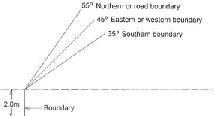 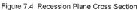 /13•tW<II.I.,......--- , 1.1(02621 Oevonport Tefe€:0f'1"fTU'lica1ions Site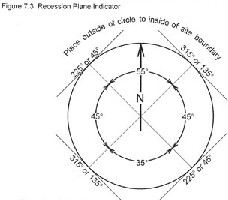 Designation Number Requiring AuthorityLocationRollover Designation Legacy ReferenceLapse Date2621Chorus New Zealand Ud2 Mozeley Alenue, Devonport YesDesignation 95.Auckland Council District Plan (North Shore Section)20J2Given effect to (i.e. no lapse date)P<HilOseTelecommunication and radiocommunication and ancillary purposes.Cond ionsMasts and AntennasThe height of any new mast and any antennas (mounted on a mast or building) shall not exceed 15 m above ground level (excluding any lightning rod).Any new mast and associated antennas shall comply with the height in relation to boundary controls [included in Attachment 1 to this Notice] from any adjoining residential zoned boundaries and road boundaries.Notwithstanding Conditions 1 and 2, antennas attached to masts existing as at 1 June 2012 may be upgraded, reconfigured or additional antennas installed, provided that there is no overall increase in height where Conditions 1 and 2 would otherwise not be met.Antennas mounted on the roof of buildings shall not extend more than 3m above the maximum height of the highest part of the roof, provided that they comply with Condition 1, and shall comply with the height in relation to boundary controls [included in Attachment 1 to this Notice] from any adjoining residential zoned boundaries and road boundaries.BuildingsAny building, excluding masts, exhaust flues, antennas and air conditioning equipment, shall not exceed 8m in height.  This shall not restrict any maintenance and upgrading of any existing building already infringing this standard, provided there is no additional height infringement.Outline PlansThat an Outline Plan of works shall not be required for:Any internal building works (excluding equipment generating external noise);Replacement of equipment where the new equipment is of a similar size in height, breadth and depth and subject to compliance with noise conditions set out below;The replacement of any antennas with antennas of similar size provided that there is no increase in the overall height of the facility;General site maintenance and repair work, or boundary fencing otherwise permitted by the District Plan.NoiseAny new noise generating equipment (excluding any engine alternator required for emergency back­up power generation) shall not exceed the following noise limits:At the boundary of any adjacent residential zoned property: 7am – 10pm on any day: Leq 50 dB(A)10pm – 7am on any day: Leq 40 dB(A)Any new noise generating equipment (excluding any engine alternator required for emergency backup power generation) shall cumulatively in combination with any other noise generating equipment on the site not result in any increase in existing noise levels received at any other property boundary where the noise levels in Condition 7 are exceeded.  A noise assessment may need to be submitted as part of any outline plan (depending on circumstances such as the nature of the noise generating equipment, remoteness of the site, and proximity to sensitive boundaries) to confirm the existing noise levels and predicted new noise levels to confirm compliance with this condition.For any changes or additions to the engine alternators on the site, where the noise from all engine alternators exceeds the noise limits in Condition 7, an outline plan shall be required which demonstrates how the  equipment and any mitigation is the best practicable option (BPO) to ensure that noise levels do not exceed a reasonable level.The requiring authority shall adopt the best practicable option to ensure emission of noise from its designated site does not exceed a reasonable level.Radiofrequency  FieldsAny equipment transmitting radiofrequency energy shall comply with the exposure levels stated in New Zealand Standard NZS2772.1:1999 or any successor standard as required by the National Environmental Standards for Telecommunications Facilities at any place where the public has reasonable access.AttachmentsDiagram 7.3 ­ Recession Plane Indicator and Diagram 7.4 ­ Recession Plane Cross Section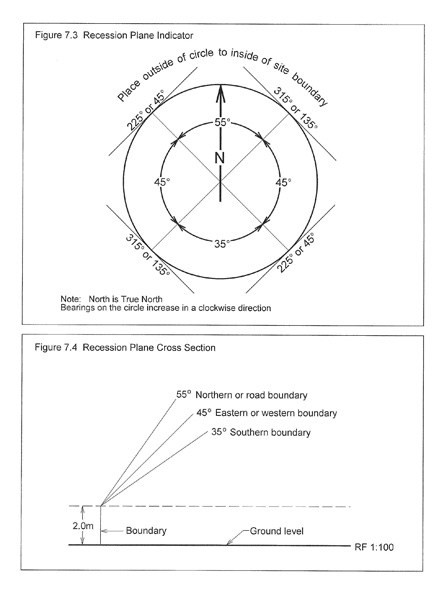 2622 Quinns Road Telecommunications SiteLapse Date	Given effect to (i.e. no lapse date)PurposeTelecommunication and radiocommunication and ancillary purposes.ConditionsOutline PlansThat an outline plan of works shall not be required for:Any internal building works (excluding equipment generating external noise);Replacement of equipment where the new equipment is of a similar size in height, breadth and depth and subject to compliance with noise conditions set out below;The replacement of any antennas with antennas of similar size provided that there is no increase in the overall height of the facility;General site maintenance and repair work, or boundary fencing otherwise permitted by the District Plan.NoiseAny new noise generating equipment (excluding any engine alternator required for emergency back­up power generation) shall not exceed the following noise limits:At the boundary of any adjacent residential zoned property: 7am – 10pm on any day: Leq 50 dB(A)10pm – 7am on any day: Leq 40 dB(A)Any new noise generating equipment (excluding any engine alternator required for emergency backup power generation) shall cumulatively in combination with any other noise generating equipment on the site not result in any increase in existing noise levels received at any other property boundary where the noise levels in Condition 2 are exceeded.  A noise assessment may need to be submitted as part of any outline plan (depending on circumstances such as the nature of the noise generating equipment, remoteness of the site, and proximity to sensitive boundaries) to confirm the existing noise levels and predicted new noise levels to confirm compliance with this condition.For any changes or additions to the engine alternators on the site, where the noise from all engine alternators exceeds the noise limits in Condition 2, an outline plan shall be required which demonstrates how the  equipment and any mitigation is the best practicable option (BPO) to ensure that noise levels do not exceed a reasonable level.The requiring authority shall adopt the best practicable option to ensure emission of noise from its designated site does not exceed a reasonable level.Radiofrequency  FieldsAny equipment transmitting radiofrequency energy shall comply with the exposure levels stated in New Zealand Standard NZS2772.1:1999 or any successor standard as required by the National Environmental Standards for Telecommunications Facilities at any place where the public has reasonable access.Vegetation  RemovalAny removal or pruning of indigenous vegetation shall be limited to that reasonably necessary to maintain and operate telecommunication and radiocommunication equipment on the site.AttachmentsNo attachments.2623 Glen Eden Telecommunications SitePurposeTelecommunication and radiocommunication and ancillary purposes.ConditionsMasts and AntennasThe height of any new mast and any antennas (mounted on a mast or building) shall not exceed 15 m above ground level (excluding any lightning rod).Any new mast and associated antennas shall comply with the height in relation to boundary controls [included in Attachment 1 to this Notice] from any adjoining residential and rural residential zoned boundaries and road boundaries.  Any new mast and associated antennas shall not exceed a diameter of 1m for those parts of the equipment exceeding 8m in height above ground level.Notwithstanding Conditions 1 and 2, antennas attached to masts existing as at 1 June 2012 may be upgraded, reconfigured or additional antennas installed, provided that there is no overall increase in height where Conditions 1 and 2 would otherwise not be met.Antennas mounted on the roof of buildings shall not extend more than 3m above the maximum height of the highest part of the roof, provided that they comply with Condition 1, and shall comply with the height in relation  to boundary controls [included in Attachment 1 to this Notice] from any adjoining residential and rural residential zoned boundaries and road boundaries.The total number of masts for use by the Requiring Authority shall not exceed 1 (one).  For the avoidance of doubt, for sites where both Chorus and Telecom have a designation, the total number of masts on the site for use by these requiring authorities shall not exceed 1 (one).BuildingsAny building, excluding masts, exhaust flues, antennas and air conditioning equipment, shall not exceed 8m in height.  This shall not restrict any maintenance and upgrading of any existing building already infringing this standard, provided there is no additional height infringement.Outline PlansThat an Outline Plan of works shall not be required for:Any internal building works (excluding equipment generating external noise);Replacement of equipment where the new equipment is of a similar size in height, breadth and depth and subject to compliance with noise conditions set out below;The replacement of any antennas with antennas of similar size provided that there is no increase in the overall height of the facility;General site maintenance and repair work, or boundary fencing otherwise permitted by the District Plan.NoiseAny new noise generating equipment (excluding any engine alternator required for emergency back­up power generation) shall not exceed the following noise limits:At the boundary of any adjacent residential zoned property: 7am – 10pm on any day: Leq 50 dB(A)10pm – 7am on any day: Leq 40 dB(A)Any new noise generating equipment (excluding any engine alternator required for emergency backup power generation) shall cumulatively in combination with any other noise generating equipment on the site not result in any increase in existing noise levels received at any other property boundary where the noise levels in Condition 8 are exceeded.  A noise assessment may need to be submitted as part of any outline plan (depending on circumstances such as the nature of the noise generating equipment, remoteness of the site, and proximity to sensitive boundaries) to confirm the existing noise levels and predicted new noise levels to confirm compliance with this condition.For any changes or additions to the engine alternators on the site, where the noise from all engine alternators exceeds the noise limits in Condition 8, an outline plan shall be required which demonstrates how  the equipment and any mitigation is the best practicable option (BPO) to ensure that noise levels do not exceed a reasonable level.The requiring authority shall adopt the best practicable option to ensure emission of noise from its designated site does not exceed a reasonable level.Radiofrequency  FieldsAny equipment transmitting radiofrequency energy shall comply with the exposure levels stated in New Zealand Standard NZS2772.1:1999 or any successor standard as required by the National Environmental Standards for Telecommunications Facilities at any place where the public has reasonable access.AttachmentsDiagram 7.3 ­ Recession Plane Indicator and Diagram 7.4 ­ Recession Plane Cross Section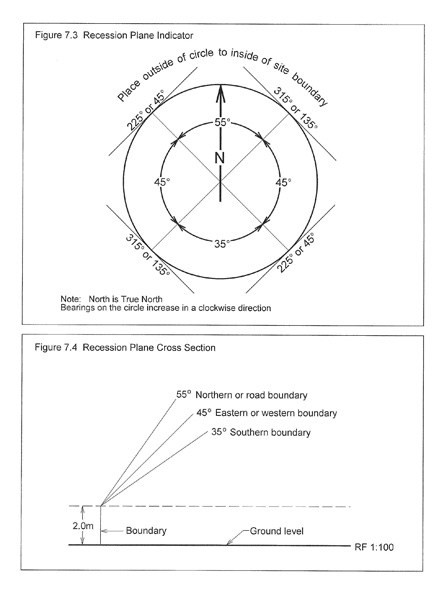 2624 Huia Telecommunications SitePurposeTelecommunication and radiocommunication and ancillary purposes.ConditionsMasts and AntennasThe height of any new mast and any antennas (mounted on a mast or building) shall not exceed 15 m above ground level (excluding any lightning rod).Any new mast and associated antennas shall comply with the height in relation to boundary controls [included in Attachment 1 to this Notice] from any adjoining residential and rural residential zoned boundaries and road boundaries.  Any new mast and associated antennas shall not exceed a diameter of 1m for those parts of the equipment exceeding 8m in height above ground level.Notwithstanding Conditions 1 and 2, antennas attached to masts existing as at 1 June 2012 may be upgraded, reconfigured or additional antennas installed, provided that there is no overall increase in height where Conditions 1 and 2 would otherwise not be met.Antennas mounted on the roof of buildings shall not extend more than 3m above the maximum height of the highest part of the roof, provided that they comply with Condition 1, and shall comply with the height in relation  to boundary controls [included in Attachment 1 to this Notice] from any adjoining residential and rural residential zoned boundaries and road boundaries.The total number of masts for use by the Requiring Authority shall not exceed 1 (one).  For the avoidance of doubt, for sites where both Chorus and Telecom have a designation, the total number of masts on the site for use by these requiring authorities shall not exceed 1 (one).BuildingsAny building, excluding masts, exhaust flues, antennas and air conditioning equipment, shall not exceed 8m in height.  This shall not restrict any maintenance and upgrading of any existing building already infringing this standard, provided there is no additional height infringement.Outline PlansThat an Outline Plan of works shall not be required for:Any internal building works (excluding equipment generating external noise);Replacement of equipment where the new equipment is of a similar size in height, breadth and depth and subject to compliance with noise conditions set out below;The replacement of any antennas with antennas of similar size provided that there is no increase in the overall height of the facility;General site maintenance and repair work, or boundary fencing otherwise permitted by the District Plan.NoiseAny new noise generating equipment (excluding any engine alternator required for emergency back­up power generation) shall not exceed the following noise limits:At the boundary of any adjacent residential zoned property: 7am – 10pm on any day: Leq 50 dB(A)10pm – 7am on any day: Leq 40 dB(A)Any new noise generating equipment (excluding any engine alternator required for emergency backup power generation) shall cumulatively in combination with any other noise generating equipment on the site not result in any increase in existing noise levels received at any other property boundary where the noise levels in Condition 8 are exceeded.  A noise assessment may need to be submitted as part of any outline plan (depending on circumstances such as the nature of the noise generating equipment, remoteness of the site, and proximity to sensitive boundaries) to confirm the existing noise levels and predicted new noise levels to confirm compliance with this condition.For any changes or additions to the engine alternators on the site, where the noise from all enginealternators exceeds the noise limits in Condition 8, an outline plan shall be required which demonstrates how  the equipment and any mitigation is the best practicable option (BPO) to ensure that noise levels do not exceed a reasonable level.The requiring authority shall adopt the best practicable option to ensure emission of noise from its designated site does not exceed a reasonable level.Radiofrequency  FieldsAny equipment transmitting radiofrequency energy shall comply with the exposure levels stated in New Zealand Standard NZS2772.1:1999 or any successor standard as required by the National Environmental Standards for Telecommunications Facilities at any place where the public has reasonable access.AttachmentsDiagram 7.3 ­ Recession Plane Indicator and Diagram 7.4 ­ Recession Plane Cross Section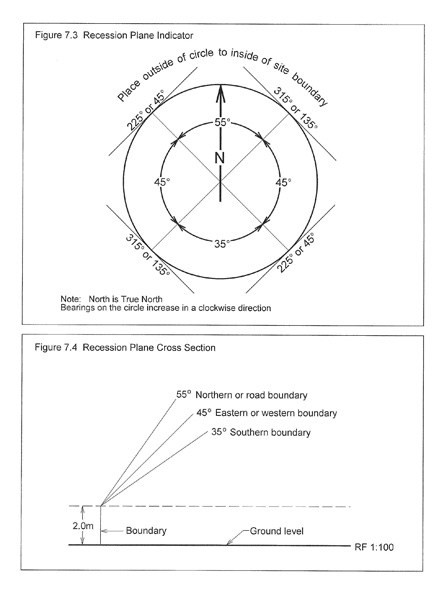 2625 Massey Telecommunications SiteDesignation Number	2625PurposeTelecommunication and radiocommunication and ancillary purposes.ConditionsMasts and AntennasThe height of any new mast and any antennas (mounted on a mast or building) shall not exceed 15 m above ground level (excluding any lightning rod).Any new mast and associated antennas shall comply with the height in relation to boundary controls [included in Attachment 1 to this Notice] from any adjoining residential and rural residential zoned boundaries and road boundaries.  Any new mast and associated antennas shall not exceed a diameter of 1m for those parts of the equipment exceeding 8m in height above ground level.Notwithstanding Conditions 1 and 2, antennas attached to masts existing as at 1 June 2012 may be upgraded, reconfigured or additional antennas installed, provided that there is no overall increase in height where Conditions 1 and 2 would otherwise not be met.Antennas mounted on the roof of buildings shall not extend more than 3m above the maximum height of the highest part of the roof, provided that they comply with Condition 1, and shall comply with the height in relation  to boundary controls [included in Attachment 1 to this Notice] from any adjoining residential and rural residential zoned boundaries and road boundaries.The total number of masts for use by the Requiring Authority shall not exceed 1 (one).  For the avoidance of doubt, for sites where both Chorus and Telecom have a designation, the total number of masts on the site for use by these requiring authorities shall not exceed 1 (one).BuildingsAny building, excluding masts, exhaust flues, antennas and air conditioning equipment, shall not exceed 8m in height.  This shall not restrict any maintenance and upgrading of any existing building already infringing this standard, provided there is no additional height infringement.Outline PlansThat an Outline Plan of works shall not be required for:Any internal building works (excluding equipment generating external noise);Replacement of equipment where the new equipment is of a similar size in height, breadth and depth and subject to compliance with noise conditions set out below;The replacement of any antennas with antennas of similar size provided that there is no increase in the overall height of the facility;General site maintenance and repair work, or boundary fencing otherwise permitted by the District Plan.NoiseAny new noise generating equipment (excluding any engine alternator required for emergency back­up power generation) shall not exceed the following noise limits:At the boundary of any adjacent residential zoned property: 7am – 10pm on any day: Leq 50 dB(A)10pm – 7am on any day: Leq 40 dB(A)Any new noise generating equipment (excluding any engine alternator required for emergency backup power generation) shall cumulatively in combination with any other noise generating equipment on the site not result in any increase in existing noise levels received at any other property boundary where the noise levels in Condition 8 are exceeded.  A noise assessment may need to be submitted as part of any outline plan (depending on circumstances such as the nature of the noise generating equipment, remoteness of the site, and proximity to sensitive boundaries) to confirm the existing noise levels and predicted new noise levels to confirm compliance with this condition.For any changes or additions to the engine alternators on the site, where the noise from all engine alternators exceeds the noise limits in Condition 8, an outline plan shall be required which demonstrates how  the equipment and any mitigation is the best practicable option (BPO) to ensure that noise levels do not exceed a reasonable level.The requiring authority shall adopt the best practicable option to ensure emission of noise from its designated site does not exceed a reasonable level.Radiofrequency  FieldsAny equipment transmitting radiofrequency energy shall comply with the exposure levels stated in New Zealand Standard NZS2772.1:1999 or any successor standard as required by the National Environmental Standards for Telecommunications Facilities at any place where the public has reasonable access.AttachmentsDiagram 7.3 ­ Recession Plane Indicator and Diagram 7.4 ­ Recession Plane Cross Section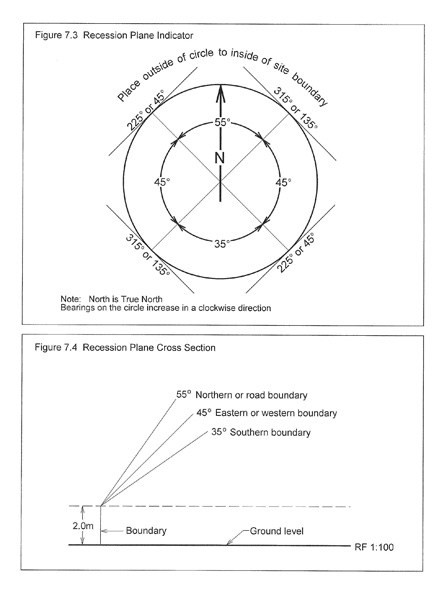 2626 New Lynn Telecommunications SitePurposeTelecommunication and radiocommunication and ancillary purposes.ConditionsMasts and AntennasThe height of any new mast and any antennas (mounted on a mast or building) shall not exceed 20 m above ground level (excluding any lightning rod).Outline PlansThat an Outline Plan of works shall not be required forAny internal building works (excluding equipment generating external noise);Replacement of equipment where the new equipment is of a similar size in height, breadth and depth and subject to compliance with noise conditions set out below;The replacement of any antennas with antennas of similar size provided that there is no increase in the overall height of the facility;General site maintenance and repair work, or boundary fencing otherwise permitted by the District Plan.NoiseAny new noise generating equipment (excluding any engine alternator required for emergency back­up power generation) shall not exceed the following noise limits:At the boundary of any adjacent residential zoned property: 7am – 10pm on any day: Leq 50 dB(A)10pm – 7am on any day: Leq 40 dB(A)Any new noise generating equipment (excluding any engine alternator required for emergency backup power generation) shall cumulatively in combination with any other noise generating equipment on the site not result in any increase in existing noise levels received at any other property boundary where the noise levels in Condition 3 are exceeded.  A noise assessment may need to be submitted as part of any outline plan (depending on circumstances such as the nature of the noise generating equipment, remoteness of the site, and proximity to sensitive boundaries) to confirm the existing noise levels and predicted new noise levels to confirm compliance with this condition.For any changes or additions to the engine alternators on the site, where the noise from all engine alternators exceeds the noise limits in Condition 3, an outline plan shall be required which demonstrates how the  equipment and any mitigation is the best practicable option (BPO) to ensure that noise levels do not exceed a reasonable level.The requiring authority shall adopt the best practicable option to ensure emission of noise from its designated site does not exceed a reasonable level.Radiofrequency  FieldsAny equipment transmitting radiofrequency energy shall comply with the exposure levels stated in New Zealand Standard NZS2772.1:1999 or any successor standard as required by the National Environmental Standards for Telecommunications Facilities at any place where the public has reasonable access.AttachmentsNo attachments.2627 Te Atatu Telecommunications SitePurposeTelecommunication and radiocommunication and ancillary purposes.ConditionsMasts and AntennasThe height of any new mast and any antennas (mounted on a mast or building) shall not exceed 15 m above ground level (excluding any lightning rod).Any new mast and associated antennas shall comply with the height in relation to boundary controls [included in Attachment 1 to this Notice] from any adjoining residential and rural residential zoned boundaries and road boundaries.  Any new mast and associated antennas shall not exceed a diameter of 1m for those parts of the equipment exceeding 8m in height above ground level.Notwithstanding Conditions 1 and 2, antennas attached to masts existing as at 1 June 2012 may be upgraded, reconfigured or additional antennas installed, provided that there is no overall increase in height where Conditions 1 and 2 would otherwise not be met.Antennas mounted on the roof of buildings shall not extend more than 3m above the maximum height of the highest part of the roof, provided that they comply with Condition 1, and shall comply with the height in relation  to boundary controls [included in Attachment 1 to this Notice] from any adjoining residential and rural residential zoned boundaries and road boundaries.The total number of masts for use by the Requiring Authority shall not exceed 1 (one).  For the avoidance of doubt, for sites where both Chorus and Telecom have a designation, the total number of masts on the site for use by these requiring authorities shall not exceed 1 (one).BuildingsAny building, excluding masts, exhaust flues, antennas and air conditioning equipment, shall not exceed 8m in height.  This shall not restrict any maintenance and upgrading of any existing building already infringing this standard, provided there is no additional height infringement.Outline PlansThat an Outline Plan of works shall not be required for:Any internal building works (excluding equipment generating external noise);Replacement of equipment where the new equipment is of a similar size in height, breadth and depth and subject to compliance with noise conditions set out below;The replacement of any antennas with antennas of similar size provided that there is no increase in the overall height of the facility;General site maintenance and repair work, or boundary fencing otherwise permitted by the District Plan.NoiseAny new noise generating equipment (excluding any engine alternator required for emergency back­up power generation) shall not exceed the following noise limits:At the boundary of any adjacent residential zoned property: 7am – 10pm on any day: Leq 50 dB(A)10pm – 7am on any day: Leq 40 dB(A)Any new noise generating equipment (excluding any engine alternator required for emergency backup power generation) shall cumulatively in combination with any other noise generating equipment on the site not result in any increase in existing noise levels received at any other property boundary where the noise levels in Condition 8 are exceeded.  A noise assessment may need to be submitted as part of any outline plan (depending on circumstances such as the nature of the noise generating equipment, remoteness of the site, and proximity to sensitive boundaries) to confirm the existing noise levels and predicted new noise levels to confirm compliance with this condition.For any changes or additions to the engine alternators on the site, where the noise from all engine alternators exceeds the noise limits in Condition 8, an outline plan shall be required which demonstrates how  the equipment and any mitigation is the best practicable option (BPO) to ensure that noise levels do not exceed a reasonable level.The requiring authority shall adopt the best practicable option to ensure emission of noise from its designated site does not exceed a reasonable level.Radiofrequency  FieldsAny equipment transmitting radiofrequency energy shall comply with the exposure levels stated in New Zealand Standard NZS2772.1:1999 or any successor standard as required by the National Environmental Standards for Telecommunications Facilities at any place where the public has reasonable access.AttachmentsDiagram 7.3 ­ Recession Plane Indicator and Diagram 7.4 ­ Recession Plane Cross Section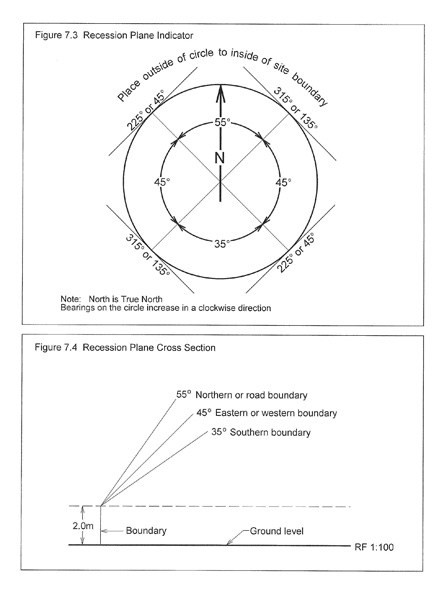 2628 Titirangi Telecommunications SitePurposeTelecommunication and radiocommunication and ancillary purposes.ConditionsMasts and AntennasThe height of any new mast and any antennas (mounted on a mast or building) shall not exceed 15 m above ground level (excluding any lightning rod).Any new mast and associated antennas shall comply with the height in relation to boundary controls [included in Attachment 1 to this Notice] from any adjoining residential and rural residential zoned boundaries and road boundaries.  Any new mast and associated antennas shall not exceed a diameter of 1m for those parts of the equipment exceeding 8m in height above ground level.Notwithstanding Conditions 1 and 2, antennas attached to masts existing as at 1 June 2012 may be upgraded, reconfigured or additional antennas installed, provided that there is no overall increase in height where Conditions 1 and 2 would otherwise not be met.Antennas mounted on the roof of buildings shall not extend more than 3m above the maximum height of the highest part of the roof, provided that they comply with Condition 1, and shall comply with the height in relation  to boundary controls [included in Attachment 1 to this Notice] from any adjoining residential and rural residential zoned boundaries and road boundaries.The total number of masts for use by the Requiring Authority shall not exceed 1 (one).  For the avoidance of doubt, for sites where both Chorus and Telecom have a designation, the total number of masts on the site for use by these requiring authorities shall not exceed 1 (one).BuildingsAny building, excluding masts, exhaust flues, antennas and air conditioning equipment, shall not exceed 8m in height.  This shall not restrict any maintenance and upgrading of any existing building already infringing this standard, provided there is no additional height infringement.Outline PlansThat an Outline Plan of works shall not be required for:Any internal building works (excluding equipment generating external noise);Replacement of equipment where the new equipment is of a similar size in height, breadth and depth and subject to compliance with noise conditions set out below;The replacement of any antennas with antennas of similar size provided that there is no increase in the overall height of the facility;General site maintenance and repair work, or boundary fencing otherwise permitted by the District Plan.NoiseAny new noise generating equipment (excluding any engine alternator required for emergency back­up power generation) shall not exceed the following noise limits:At the boundary of any adjacent residential zoned property: 7am – 10pm on any day: Leq 50 dB(A)10pm – 7am on any day: Leq 40 dB(A)Any new noise generating equipment (excluding any engine alternator required for emergency backup power generation) shall cumulatively in combination with any other noise generating equipment on the site not result in any increase in existing noise levels received at any other property boundary where the noise levels in Condition 8 are exceeded.  A noise assessment may need to be submitted as part of any outline plan (depending on circumstances such as the nature of the noise generating equipment, remoteness of the site, and proximity to sensitive boundaries) to confirm the existing noise levels and predicted new noise levels to confirm compliance with this condition.For any changes or additions to the engine alternators on the site, where the noise from all enginealternators exceeds the noise limits in Condition 8, an outline plan shall be required which demonstrates how  the equipment and any mitigation is the best practicable option (BPO) to ensure that noise levels do not exceed a reasonable level.The requiring authority shall adopt the best practicable option to ensure emission of noise from its designated site does not exceed a reasonable level.Radiofrequency  FieldsAny equipment transmitting radiofrequency energy shall comply with the exposure levels stated in New Zealand Standard NZS2772.1:1999 or any successor standard as required by the National Environmental Standards for Telecommunications Facilities at any place where the public has reasonable access.AttachmentsDiagram 7.3 ­ Recession Plane Indicator and Diagram 7.4 ­ Recession Plane Cross Section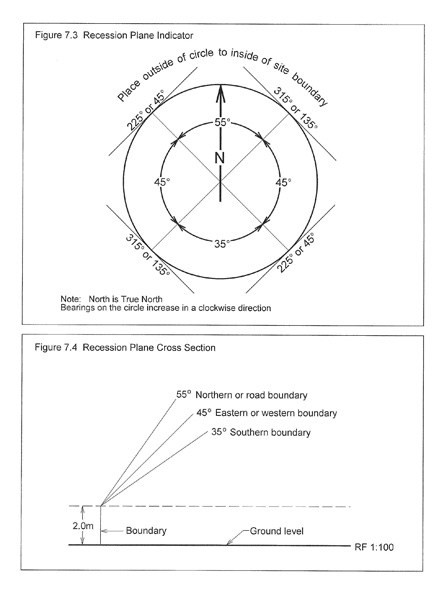 2629 Waiatarua Telecommunications SiteDesignation Number	2629PurposeTelecommunication and radiocommunication and ancillary purposes.ConditionsMasts and AntennasThe height of any new mast and any antennas (mounted on a mast or building) shall not exceed 15 m above ground level (excluding any lightning rod).Any new mast and associated antennas shall comply with the height in relation to boundary controls [included in Attachment 1 to this Notice] from any adjoining residential and rural residential zoned boundaries and road boundaries.  Any new mast and associated antennas shall not exceed a diameter of 1m for those parts of the equipment exceeding 8m in height above ground level.Notwithstanding Conditions 1 and 2, antennas attached to masts existing as at 1 June 2012 may be upgraded, reconfigured or additional antennas installed, provided that there is no overall increase in height where Conditions 1 and 2 would otherwise not be met.Antennas mounted on the roof of buildings shall not extend more than 3m above the maximum height of the highest part of the roof, provided that they comply with Condition 1, and shall comply with the height in relation  to boundary controls [included in Attachment 1 to this Notice] from any adjoining residential and rural residential zoned boundaries and road boundaries.The total number of masts for use by the Requiring Authority shall not exceed 1 (one).  For the avoidance of doubt, for sites where both Chorus and Telecom have a designation, the total number of masts on the site for use by these requiring authorities shall not exceed 1 (one).BuildingsAny building, excluding masts, exhaust flues, antennas and air conditioning equipment, shall not exceed 8m in height.  This shall not restrict any maintenance and upgrading of any existing building already infringing this standard, provided there is no additional height infringement.Outline PlansThat an Outline Plan of works shall not be required for:Any internal building works (excluding equipment generating external noise);Replacement of equipment where the new equipment is of a similar size in height, breadth and depth and subject to compliance with noise conditions set out below;The replacement of any antennas with antennas of similar size provided that there is no increase in the overall height of the facility;General site maintenance and repair work, or boundary fencing otherwise permitted by the District Plan.NoiseAny new noise generating equipment (excluding any engine alternator required for emergency back­up power generation) shall not exceed the following noise limits:At the boundary of any adjacent residential zoned property: 7am – 10pm on any day: Leq 50 dB(A)10pm – 7am on any day: Leq 40 dB(A)Any new noise generating equipment (excluding any engine alternator required for emergency backup power generation) shall cumulatively in combination with any other noise generating equipment on the site not result in any increase in existing noise levels received at any other property boundary where the noise levels in Condition 8 are exceeded.  A noise assessment may need to be submitted as part of any outline plan (depending on circumstances such as the nature of the noise generating equipment, remoteness of the site, and proximity to sensitive boundaries) to confirm the existing noise levels and predicted new noise levels to confirm compliance with this condition.For any changes or additions to the engine alternators on the site, where the noise from all engine alternators exceeds the noise limits in Condition 8, an outline plan shall be required which demonstrates how  the equipment and any mitigation is the best practicable option (BPO) to ensure that noise levels do not exceed a reasonable level.The requiring authority shall adopt the best practicable option to ensure emission of noise from its designated site does not exceed a reasonable level.Radiofrequency  FieldsAny equipment transmitting radiofrequency energy shall comply with the exposure levels stated in New Zealand Standard NZS2772.1:1999 or any successor standard as required by the National Environmental Standards for Telecommunications Facilities at any place where the public has reasonable access.AttachmentsDiagram 7.3 ­ Recession Plane Indicator and Diagram 7.4 ­ Recession Plane Cross Section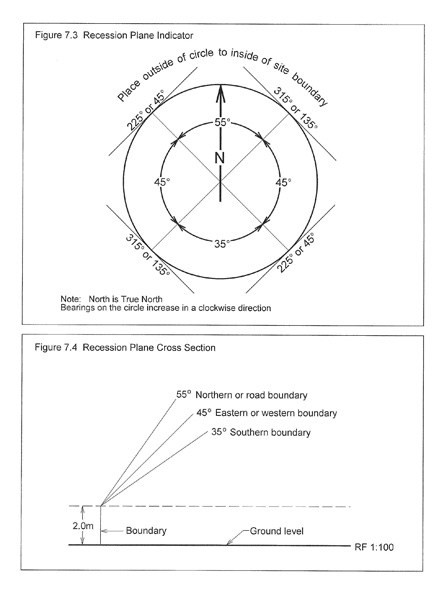 2630 Waitakere Telecommunications SitePurposeTelecommunication and radiocommunication and ancillary purposes.ConditionsMasts and AntennasThe height of any new mast and any antennas (mounted on a mast or building) shall not exceed 15 m above ground level (excluding any lightning rod).Any new mast and associated antennas shall comply with the height in relation to boundary controls [included in Attachment 1 to this Notice] from any adjoining residential and rural residential zoned boundaries and road boundaries.  Any new mast and associated antennas shall not exceed a diameter of 1m for those parts of the equipment exceeding 8m in height above ground level.Notwithstanding Conditions 1 and 2, antennas attached to masts existing as at 1 June 2012 may be upgraded, reconfigured or additional antennas installed, provided that there is no overall increase in height where Conditions 1 and 2 would otherwise not be met.Antennas mounted on the roof of buildings shall not extend more than 3m above the maximum height of the highest part of the roof, provided that they comply with Condition 1, and shall comply with the height in relation  to boundary controls [included in Attachment 1 to this Notice] from any adjoining residential and rural residential zoned boundaries and road boundaries.The total number of masts for use by the Requiring Authority shall not exceed 1 (one).  For the avoidance of doubt, for sites where both Chorus and Telecom have a designation, the total number of masts on the site for use by these requiring authorities shall not exceed 1 (one).BuildingsAny building, excluding masts, exhaust flues, antennas and air conditioning equipment, shall not exceed 8m in height.  This shall not restrict any maintenance and upgrading of any existing building already infringing this standard, provided there is no additional height infringement.Outline PlansThat an Outline Plan of works shall not be required for:Any internal building works (excluding equipment generating external noise);Replacement of equipment where the new equipment is of a similar size in height, breadth and depth and subject to compliance with noise conditions set out below;The replacement of any antennas with antennas of similar size provided that there is no increase in the overall height of the facility;General site maintenance and repair work, or boundary fencing otherwise permitted by the District Plan.NoiseAny new noise generating equipment (excluding any engine alternator required for emergency back­up power generation) shall not exceed the following noise limits:At the boundary of any adjacent residential zoned property: 7am – 10pm on any day: Leq 50 dB(A)10pm – 7am on any day: Leq 40 dB(A)Any new noise generating equipment (excluding any engine alternator required for emergency backup power generation) shall cumulatively in combination with any other noise generating equipment on the site not result in any increase in existing noise levels received at any other property boundary where the noise levels in Condition 8 are exceeded.  A noise assessment may need to be submitted as part of any outline plan (depending on circumstances such as the nature of the noise generating equipment, remoteness of the site, and proximity to sensitive boundaries) to confirm the existing noise levels and predicted new noise levels to confirm compliance with this condition.For any changes or additions to the engine alternators on the site, where the noise from all enginealternators exceeds the noise limits in Condition 8, an outline plan shall be required which demonstrates how  the equipment and any mitigation is the best practicable option (BPO) to ensure that noise levels do not exceed a reasonable level.The requiring authority shall adopt the best practicable option to ensure emission of noise from its designated site does not exceed a reasonable level.Radiofrequency  FieldsAny equipment transmitting radiofrequency energy shall comply with the exposure levels stated in New Zealand Standard NZS2772.1:1999 or any successor standard as required by the National Environmental Standards for Telecommunications Facilities at any place where the public has reasonable access.AttachmentsDiagram 7.3 ­ Recession Plane Indicator and Diagram 7.4 ­ Recession Plane Cross Section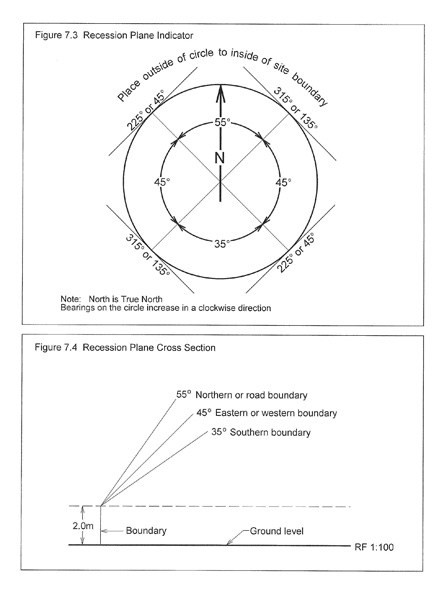 2631 Whenuapai Telecommunications SiteDesignation Number	2631PurposeTelecommunication and radiocommunication and ancillary purposes.ConditionsMasts and AntennasThe height of any new mast and any antennas (mounted on a mast or building) shall not exceed 20m above ground level (excluding any lightning rod).Notwithstanding Condition 1, antennas attached to masts existing as at 1 June 2012 may be upgraded, reconfigured or additional antennas installed, provided that there is no overall increase in height where Condition 1 would otherwise not be met.Outline PlansThat an Outline Plan of works shall not be required for:Any internal building works (excluding equipment generating external noise);Replacement of equipment where the new equipment is of a similar size in height, breadth and depth and subject to compliance with noise conditions set out below;The replacement of any antennas with antennas of similar size provided that there is no increase in the overall height of the facility;General site maintenance and repair work, or boundary fencing otherwise permitted by the District Plan.NoiseAny new noise generating equipment (excluding any engine alternator required for emergency back­up power generation) shall not exceed the following noise limits:At the notional boundary 20m from the facade of any dwelling, or at the site boundary, whichever is closest to the dwelling:7am – 10pm on any day: Leq 50 dB(A) 10pm – 7am on any day: Leq 40 dB(A)Any new noise generating equipment (excluding any engine alternator required for emergency backup power generation) shall cumulatively in combination with any other noise generating equipment on the site not result in any increase in existing noise levels received at any other property boundary where the noise levels in Condition 4 are exceeded.  A noise assessment may need to be submitted as part of any outline plan (depending on circumstances such as the nature of the noise generating equipment, remoteness of the site, and proximity to sensitive boundaries) to confirm the existing noise levels and predicted new noise levels to confirm compliance with this condition.For any changes or additions to the engine alternators on the site, where the noise from all engine alternators exceeds the noise limits in Condition 4, an outline plan shall be required which demonstrates how the  equipment and any mitigation is the best practicable option (BPO) to ensure that noise levels do not exceed a reasonable level.The requiring authority shall adopt the best practicable option to ensure emission of noise from its designated site does not exceed a reasonable level.Radiofrequency  FieldsAny equipment transmitting radiofrequency energy shall comply with the exposure levels stated in New Zealand Standard NZS2772.1:1999 or any successor standard as required by the National Environmental Standards for Telecommunications Facilities at any place where the public has reasonable access.AttachmentsNo attachments.2632 Ponsonby Telecommunications SitePurposeTelecommunication and radiocommunication and ancillary purposes.ConditionsMasts and AntennasThe height of any mast and antennas (on a mast or a building) shall not exceed 15 m above ground level (excluding any lightning rod).Any new masts and associated antennas shall comply with the relevant height in relation to boundary controls from adjoining residential zone boundaries and the road boundary as included in the Auckland Council District Plan (Isthmus Section) 1999 as at 1 January 2009. Any mast and associated antennas shall not exceed a diameter of 1m for those parts of the equipment exceeding 8m in height above ground level.Antennas mounted on the roof of buildings shall not extend more than 3 m above the maximum height of the roof provided they comply with Condition 1. and shall comply with the relevant height in relation to boundary controls from adjoining residential zone boundaries and the road boundary as included in the Auckland Council District Plan (Isthmus Section) 1999 as at 1 January 2009 where antennas are mounted above the roofline (will not apply to antennas mounted against the building fascia and not extending above the roofline).All antennas and support structures shall be painted or supplied in a recessive colour or supplied in a material that will weather to a dull finish (e.g. galvanised steel brackets and antenna components).The total number of masts for use by the Requiring Authority shall not exceed 1 (one) mast. For the avoidance of doubt, as both Chorus Ltd and Telecom Ltd have a designation on this site, the total number of masts on the site for use by these requiring authorities shall not exceed 1(one).The total number of antennas on the site for use by the requiring authority shall not exceed 12 (twelve)antennas. For the avoidance of doubt, as both Chorus Ltd and Telecom Ltd have a designation on this site, the total number of antennas on the site for use by these requiring authorities shall not exceed 12 (twelve).BuildingsAny building, excluding masts, exhaust flues, antennas and air conditioning equipment shall be contained within the following building envelope:Height: 8 m;Front yard: 5 m;Height in relation to boundary ­ shall comply with the relevant height in relation to boundary controls from adjoining residential zone boundaries and the road boundary as included in the Auckland Council District Plan (Isthmus Section) 1999 as at 1 January 2009; andMaximum building coverage: 40%. This condition shall exclude above ground diesel tanks and air conditioning plant including any associated fencing or screen enclosures.Except the above shall not restrict the maintenance, upgrading and replacement of any existing building where it already infringes this condition provided there is no additional exceedence of the standards within this condition. For the avoidance of doubt, building height may be measured by either a rolling height method, or average height of the periphery of the building, whichever is the greater.Outline PlansThat an Outline Plan of Works shall not be required for:Any internal building works (excluding equipment generating external noise);Replacement of equipment where the new equipment is of a similar size in height, breadth and depth and subject to compliance with noise conditions set out below;The replacement of any antennas with antennas of similar size provided that there is no increase in the overall height of the facility; orGeneral site maintenance and repair work, or boundary fencing otherwise permitted by the Auckland Council District Plan (Isthmus Section) 1999.NoiseAny new noise generating equipment (excluding any electricity alternator required for emergency back­up power generation) shall not exceed the following noise limits:At the boundary of any adjacent business zoned property: 7am ­ 10pm on any day: Leq 55 dB(A)10pm ­ 7am on any day: Leq 45 dB(A)At the boundary of any adjacent residentially zoned property: 7am ­ 10pm on any day: Leq 50 dB(A)10pm ­ 7am on any day: Leq 40 dB(A)Any new noise generating equipment (excluding any electricity alternator required for emergency backup power generation) shall cumulatively in combination with any other noise generating equipment on the site not result in any increase in existing noise levels received at any other property boundary where the noise levels in Condition 9 are exceeded. A noise assessment shall be submitted as part of any outline plan to confirm the existing noise levels and predicted new noise levels to confirm compliance with this condition.For any changes or additions to the electricity alternators on the site, where the noise from all electricity alternators exceeds the noise limits in Condition 9 an outline plan shall be required which demonstrates how the equipment and any mitigation is the best practicable option (BPO) to ensure that noise levels do not exceed a reasonable level and do not exceed existing noise levels.The testing and routine maintenance of Electricity Alternators on site shall be restricted to the hours between 7am­10pm Monday to Sunday, with no testing or routine maintenance permitted outside these hours.l3. The requiring authority shall adopt the best practicable option to ensure emission of noise from its designated site does not exceed a reasonable level.Radiofrequency  FieldsAny equipment transmitting radiofrequency energy shall comply with the exposure levels stated in current New Zealand Standard NZS2772.1:1999 as required by the National Environmental Standards for Telecommunications Facilities at any place where the public has reasonable access.Contaminated  SiteShould an Outline Plan of Works involve earthworks and/or excavation, the requiring authority shall undertake an Environmental Site Assessment (ESA) to be submitted with the outline plan of works. The ESA shall be comprised of a desktop study, a walkover of the proposed development area to identify potential contamination and soil sampling within the proposed development area. The results of the ESA shall demonstrate the level of contamination within the area of works and propose mitigation in the event that the contamination is above the regulatory guideline values for the protection of human health in the relevant zone.Notwithstanding the above, in the case of:Removing any existing underground fuel tank, the ESA can be conducted following the removal of the tank and any material around the tank pit; orVery minor earthworks/excavations, the Council (Resource Consents Team Manager) may at their discretion waive the need to undertake an ESA and soil sampling;If evidence of contamination which has not been previously identified is discovered during works, the Requiring Authority shall immediately cease works and notify the Team Leader: Compliance and Monitoring, and provide a detailed site contamination report and action plan to the satisfaction of the Team Leader: Compliance and Monitoring. The Requiring Authority shall ensure the excavated materials that require offsite disposal are disposed of in an appropriate landfill and provide evidence of the disposal to the Team Leader: Compliance and Monitoring.Operational  PlanningA Communication Plan shall be prepared for the site and shall include:A procedure to ensure that all contractors and staff working at the site are aware of designation conditions;Instructions to all those entering the buildings regarding actions required to respect residential neighbours; parking, talking outside, music, avoiding doors banging etc; andA procedure to advise immediate neighbours of any proposed capital works that will generate external noise or require any external work outside normal working hours of 7am­6pm Monday to Friday (incl).The hours of operation for routine external maintenance and upgrade works (excluding emergency and urgent works or internal works within the exchange building) shall be between the hours of 7am­10pm Monday to Sunday.For the avoidance of doubt, this condition shall not prevent the delivery and installation of large equipment items outside of these hours where transport of such items is subject to restrictions on time of travel on public roads  or road closure or traffic management is required.Heritage  ManagementAny outline plan to remove, demolish, alter or replace the existing exchange building shall demonstrate that the works are necessary in order to meet the purpose of the designation, and shall be supported by a specific Heritage Assessment prepared by a suitably qualified person. As part of any outline plan to undertake external additions or alterations to the exchange building, the Heritage Assessment shall include an assessment of the following criteria:The form, mass, proportion and scale of the external additions and alterations shall be compatible with theprevailing architectural style of the existing building on the site;Alterations to expand the building within a roof space shall respect, and leave dominantly visible, the form and lines of the existing roof;Where decoration and architectural features are used, such features shall follow the characteristic form and detail of the existing building on the site;Changes to the frontage of the existing building shall not detract from the heritage character of the whole fabric, design or character of the original detailing of the facade;Materials shall be the same or similar as the existing materials of the building so that the new building work is consistent with the traditional character and material of the existing building on the site; andFor parts of the building highly visible to the street or public place, new windows or doors shall be consistent with the proportions and detail of the windows and doors of the existing facade.As part of any outline plan to remove or demolish more than 30% of the exchange building, the Heritage Assessment shall include an assessment of the following criteria:Whether the building has retained its original (or repaired) visual design features relating to form, mass, proportion and materials so that restoration/ renovation of the building is practical and reasonable.Whether the demolition or removal of the building will detract from the continuity and special character of the streetscape as a whole.Whether any historical qualities and original design features of the existing building are visible from a public place.Notwithstanding the above, in the case of alterations involving external fixtures that remain similar in character and scale (e.g. upgrading/replacement of exhaust flues, air conditioning plant or equipment of a like nature), the Council (Resource Consents Team Manager) may at their discretion waive the need for a Heritage Assessment (excluding works to the front facade).AttachmentsDiagram 7.3 Recession Plane Indicator and Diagram 7.4 ­ Recession Plane Cross Section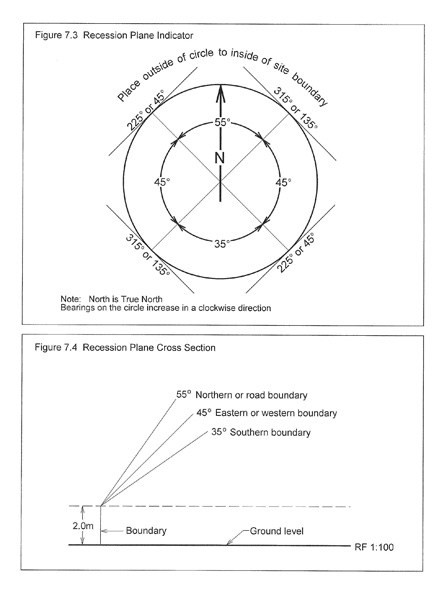 2633 Glendowie Telecommunications SitePurposeTelecommunication and radiocommunication and ancillary purposes.ConditionsMasts and AntennasThe height of any mast and antennas (on a mast or a building) shall not exceed 11m above ground level (excluding any lightning rod).Any new masts and associated antennas shall comply with the relevant height in relation to boundary controls from adjoining residential zone boundaries and the road boundary as included in the Auckland Council District Plan (Isthmus Section) 1999 as at 1 January 2009. Any new mast and associated antennas shall not exceed a diameter of 1m for those parts of the equipment exceeding 8m in height above ground level.Antennas mounted on the roof of buildings shall not extend more than 3m above the maximum height of the roof provided they comply with Condition 1 and shall comply with the relevant height in relation to boundary controls from adjoining residential zone boundaries and the road boundary as included in the Auckland Council District Plan (Isthmus Section) 1999 as at 1 January 2009 where antennas are mounted above the roofline (will not apply to antennas mounted against the building fascia and not extending above the roofline).All antennas and support structures shall be painted or supplied in a recessive colour or supplied in a material that will weather to a dull finish (e.g. galvanised steel brackets and antenna components).The total number of masts for use by the Requiring Authority shall not exceed 1 (one) mast.The total number of antennas on the site for use by the requiring authority shall not exceed 12 (twelve) antennas.BuildingsAny building, excluding masts, exhaust flues, antennas and air conditioning equipment shall be contained within the following building envelope:Height: 8m;Yards: 1.5m;Height in relation to boundary: shall comply with the relevant height in relation to boundary controls from adjoining residential zone boundaries and the road boundary as included in the Auckland Council District Plan (Isthmus Section) 1999 as at 1 January 2009; andMaximum building coverage: 40%.This condition shall exclude above ground diesel tanks and air conditioning plant including any associated fencing or screen enclosures, except the above shall not restrict the maintenance, upgrading and replacementof any existing building where it already infringes this condition provided there is no additional exceedence of the standards within this condition. For the avoidance of doubt, building height may be measured by either a rolling height method, or average height of the periphery of the building, whichever is the greater.Outline PlansThat an Outline Plan of Works shall not be required for:Any internal building works (excluding equipment generating external noise);Replacement of equipment where the new equipment is of a similar size in height, breadth and depth and subject to compliance with noise conditions set out below;The replacement of any antennas with antennas of similar size provided that there is no increase in the overall height of the facility;General site maintenance and repair work, or boundary fencing otherwise permitted by the Auckland Council District Plan (Isthmus Section) 1999.NoiseAny new noise generating equipment (excluding any electricity alternator required for emergency back­up power generation) shall not exceed the following noise limit:At the boundary of any adjacent business zoned property: 7am ­ 10pm on any day: Leq 55 dB(A)10pm ­ 7am on any day: Leq 45 dB(A)At the boundary of any adjacent residential zoned property: 7am ­ 10pm on any day: Leq 50 dB(A)10pm ­ 7am on any day: Leq 40 dB(A)Any new noise generating equipment (excluding any electricity alternator required for emergency backup power generation) shall cumulatively in combination with any other noise generating equipment on the site not result in any increase in existing noise levels received at any other property boundary where the noise levels in Condition 9 are exceeded. A noise assessment shall be submitted as part of any outline plan to confirm the existing noise levels and predicted new noise levels to confirm compliance with this condition.For any changes or additions to the electricity alternators on the site, where the noise from all electricity alternators exceeds the noise limits in Condition 9 an outline plan shall be required which demonstrates how the equipment and any mitigation is the best practicable option (BPO) to ensure that noise levels do not exceed a reasonable level and do not exceed existing noise levels.The testing and routine maintenance of Electricity Alternators on site shall be restricted to the hours between 7am­10pm Monday to Sunday, with no testing or routine maintenance permitted outside these hours.The requiring authority shall adopt the best practicable option to ensure emission of noise from its designated site does not exceed a reasonable level.Radiofrequency  FieldsAny equipment transmitting radiofrequency energy shall comply with the exposure levels stated in current New Zealand Standard NZS2772.1:1999 as required by the National Environmental Standards for Telecommunications Facilities at any place where the public has reasonable access.Contaminated  SiteShould an Outline Plan of Works involve earthworks and/or excavation, the requiring authority shall undertake an Environmental Site Assessment (ESA) to be submitted with the outline plan of works. The ESA shall be comprised of a desktop study, a walkover of the proposed development area to identify potential contamination and soil sampling within the proposed development area. The results of the ESA shall demonstrate the level of contamination within the area of works and propose mitigation in the event that the contamination is above the regulatory guideline values for the protection of human health in the relevant zone.Notwithstanding the above, in the case of:Removing any existing underground fuel tank, the ESA can be conducted following the removal of the tank and any material around the tank pit; orVery minor earthworks/excavations, the Council (Resource Consents Team Manager) may at their discretion waive the need to undertake an ESA and soil sampling;If evidence of contamination which has not been previously identified is discovered during works, the Requiring Authority shall immediately cease works and notify the Team Leader: Compliance and Monitoring, and provide a detailed site contamination report and action plan to the satisfaction of the Team Leader: Compliance and Monitoring. The Requiring Authority shall ensure the excavated materials that require offsite disposal are disposed of in an appropriate landfill and provide evidence of the disposal to the Team Leader: Compliance and Monitoring.FloodingThe site is subject to potential flood hazards. Any new structures constructed within an overland flow pathaffecting this site shall be designed to avoid any increase in flood hazard risk including risk to neighbouring property. This shall be assessed in any outline plan of works. The foundations of structures housing equipment shall be designed so the finalised floor level is location above the minimum freeboard level for a 1 in 100 year flood. For the avoidance of doubt this shall exclude the base of any mast not containing water sensitive equipment.Operational  PlanningA Communication Plan shall be prepared for the site and shall include:A procedure to ensure that all contractors and staff working at the site are aware of designation conditions;Instructions to all those entering the buildings regarding actions required to respect residential neighbours; parking, talking outside, music, avoiding doors banging etc; andA procedure to advise immediate neighbours of any proposed capital works that will generate external noise or require any external work outside normal working hours of 7am­6pm Monday to Friday.The hours of operation for routine external maintenance and upgrade works (excluding emergency and urgent works or internal works within the exchange building) shall be between the hours of 7am­10pm Monday to Sunday.For the avoidance of doubt, this condition shall not prevent the delivery and installation of large equipment items outside of these hours where transport of such items is subject to restrictions on time of travel on public roads  or road closure or traffic management is required.Advice NotesAny new development, maintenance, upgrading or replacement works shall comply with the necessary requirements of the Hazardous Substances and New Organisms Act 1996.It is possible that archaeological sites may be affected by earthworks at the site. Evidence of archaeological sites may include burnt and fire cracked stones, charcoal, rubbish heaps including shell, bone and/or glass and crockery, ditches, banks, pits, old building foundations, artefacts of Māori and European origin or human  burials. Archaeological evidence, whether recorded or not, is protected by the Historic Places Act 1993 and an authority is required from the New Zealand Historic Places Trust (NZHPT) to modify, damage or destroy an archaeological site. The applicant is advised to contact the NZHPT if the presence of an archaeological site is known or suspected. Work affecting archaeological sites is subject to a consent process under the Historic Places Act 1993. The Historic Places Act 1993 contains penalties for unauthorised site damage.AttachmentsDiagram 7.3 ­ Recession Plane Indicator and Diagram 7.4 ­ Recession Plane Cross Section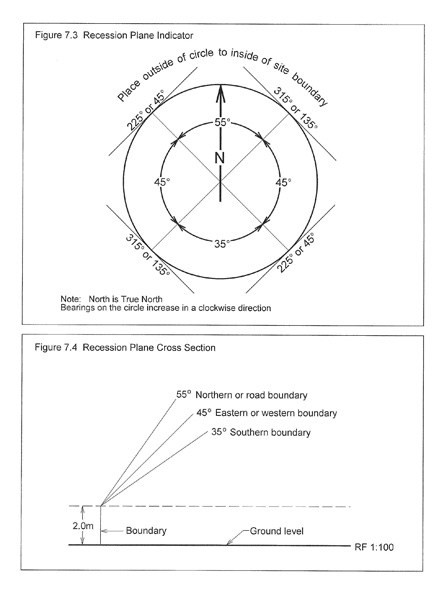 2634 St Heliers Telecommunications SitePurposeTelecommunication and radiocommunication and ancillary purposes.ConditionsMasts and AntennasThe height of any mast and antennas (on a mast or a building) shall not exceed 15m above ground level (excluding any lightning rod).Any new masts and associated antennas shall comply with the relevant height in relation to boundary controls from adjoining residential zone boundaries and the road boundary as included in the Auckland Council District Plan (Isthmus Section) 1999 as at 1 January 2009. Any new mast and associated antennas shall not exceed a diameter of 1m for those parts of the equipment exceeding 8m in height above ground level.Antennas mounted on the roof of buildings shall not extend more than 3m above the maximum height of the roof provided they comply with Condition 1 and shall comply with the relevant height in relation to boundary controls from adjoining residential zone boundaries and the road boundary as included in the Auckland Council District Plan (Isthmus Section) 1999 as at 1 January 2009 where antennas are mounted above the roofline (will not apply to antennas mounted against the building fascia and not extending above the roofline).All antennas and support structures shall be painted or supplied in a recessive colour or supplied in a material that will weather to a dull finish (e.g. galvanised steel brackets and antenna components).The total number of masts for use by the Requiring Authority shall not exceed 1 (one) mast. For the avoidance of doubt, as both Chorus Ltd and Telecom Ltd have a designation on this site, the total number of masts on the site for use by these requiring authorities shall not exceed 1(one).The total number of antennas on the site for use by the requiring authority shall not exceed 12 (twelve) antennas. For the avoidance of doubt, as both Chorus Ltd and Telecom Ltd have a designation on this site, the total number of antennas on the site for use by these requiring authorities shall not exceed 12 (twelve).BuildingsAny building, excluding masts, exhaust flues, antennas and air conditioning equipment shall be contained within the following building envelope:Height: 10m;Yards: 6m;Height in relation to boundary: shall comply with the relevant height in relation to boundary controls from adjoining residential zone boundaries and the road boundary as included in the Auckland Council District Plan (Isthmus Section) 1999 as at 1 January 2009; andMaximum building coverage: 40%.This condition shall exclude above ground diesel tanks and air conditioning plant including any associated fencing or screen enclosures, except the above shall not restrict the maintenance, upgrading and replacementof any existing building where it already infringes this condition provided there is no additional exceedence of the standards within this condition. For the avoidance of doubt, building height may be measured by either a rolling height method, or average height of the periphery of the building, whichever is the greater.Outline PlansThat an Outline Plan of Works shall not be required for:Any internal building works (excluding equipment generating external noise);Replacement of equipment where the new equipment is of a similar size in height, breadth and depth and subject to compliance with noise conditions set out below;The replacement of any antennas with antennas of similar size provided that there is no increase in the overall height of the facility; orGeneral site maintenance and repair work, or boundary fencing otherwise permitted by the Auckland Council District Plan (Isthmus Section) 1999.NoiseAny new noise generating equipment (excluding any electricity alternator required for emergency back­up power generation) shall not exceed the following noise limit:At the boundary of any adjacent business zoned property: 7am ­ 10pm on any day: Leq 55 dB(A)10pm ­ 7am on any day: Leq 45 dB(A)At the boundary of any adjacent residential zoned property: 7am ­ 10pm on any day: Leq 50 dB(A)10pm ­ 7am on any day: Leq 40 dB(A)Any new noise generating equipment (excluding any electricity alternator required for emergency backup power generation) shall cumulatively in combination with any other noise generating equipment on the site not result in any increase in existing noise levels received at any other property boundary where the noise levels in Condition 9 are exceeded. A noise assessment shall be submitted as part of any outline plan to confirm the existing noise levels and predicted new noise levels to confirm compliance with this condition.For any changes or additions to the electricity alternators on the site, where the noise from all electricity alternators exceeds the noise limits in Condition 9 an outline plan shall be required which demonstrates how the equipment and any mitigation is the best practicable option (BPO) to ensure that noise levels do not exceed a reasonable level and do not exceed existing noise levels.The testing and routine maintenance of Electricity Alternators on site shall be restricted to the hours between 7am­10pm Monday to Sunday, with no testing or routine maintenance permitted outside these hours.The requiring authority shall adopt the best practicable option to ensure emission of noise from its designated site does not exceed a reasonable level.Radiofrequency  FieldsAny equipment transmitting radiofrequency energy shall comply with the exposure levels stated in current New Zealand Standard NZS2772.1:1999 as required by the National Environmental Standards for Telecommunications Facilities at any place where the public has reasonable access.Contaminated  SiteShould an Outline Plan of Works involve earthworks and/or excavation, the requiring authority shall undertake an Environmental Site Assessment (ESA) to be submitted with the outline plan of works. The ESA shall be comprised of a desktop study, a walkover of the proposed development area to identify potential contamination and soil sampling within the proposed development area. The results of the ESA shall demonstrate the level of contamination within the area of works and propose mitigation in the event that the contamination is above the regulatory guideline values for the protection of human health in the relevant zone.Notwithstanding the above, in the case of:Removing any existing underground fuel tank, the ESA can be conducted following the removal of the tank and any material around the tank pit; orVery minor earthworks/excavations, the Council (Resource Consents Team Manager) may at their discretion waive the need to undertake an ESA and soil sampling;If evidence of contamination which has not been previously identified is discovered during works, the Requiring Authority shall immediately cease works and notify the Team Leader: Compliance and Monitoring, and provide a detailed site contamination report and action plan to the satisfaction of the Team Leader: Compliance and Monitoring. The Requiring Authority shall ensure the excavated materials that require offsite disposal are disposed of in an appropriate landfill and provide evidence of the disposal to the Team Leader: Compliance and Monitoring.FloodingThe site is subject to potential flood hazards. Any new structures constructed within an overland flow path affecting this site shall be designed to avoid any increase in flood hazard risk including risk to neighbouring property. This shall be assessed in any outline plan of works. The foundations of structures housing equipment shall be designed so the finalised floor level is location above the minimum freeboard level for a 1 in 100 year flood. For the avoidance of doubt this shall exclude the base of any mast not containing water sensitive equipment.Operational  PlanningA Communication Plan shall be prepared for the site and shall include:A procedure to ensure that all contractors and staff working at the site are aware of designation conditions;Instructions to all those entering the buildings regarding actions required to respect residential neighbours; parking, talking outside, music, avoiding doors banging etc; andA procedure to advise immediate neighbours of any proposed capital works that will generate external noise or require any external work outside normal working hours of 7am­6pm Monday to Friday.The hours of operation for routine external maintenance and upgrade works (excluding emergency and urgent works or internal works within the exchange building) shall be between the hours of 7am­10pm Monday  to Sunday.  For the avoidance of doubt, this condition shall not prevent the delivery and installation of large equipment items outside of these hours where transport of such items is subject to restrictions on time of travel on public roads or road closure or traffic management is required.Advice NotesAny new development, maintenance, upgrading or replacement works shall comply with the necessary requirements of the Hazardous Substances and New Organisms Act 1996.It is possible that archaeological sites may be affected by earthworks at the site. Evidence of archaeological sites may include burnt and fire cracked stones, charcoal, rubbish heaps including shell, bone and/or glass and crockery, ditches, banks, pits, old building foundations, artefacts of Māori and European origin or human  burials. Archaeological evidence, whether recorded or not, is protected by the Historic Places Act 1993 and an authority is required from the New Zealand Historic Places Trust (NZHPT) to modify, damage or destroy an archaeological site. The applicant is advised to contact the NZHPT if the presence of an archaeological site is known or suspected. Work affecting archaeological sites is subject to a consent process under the Historic Places Act 1993. The Historic Places Act 1993 contains penalties for unauthorised site damage.AttachmentsDiagram 7.3 ­ Recession Plane Indicator and Diagram 7.4 ­ Recession Plane Cross Section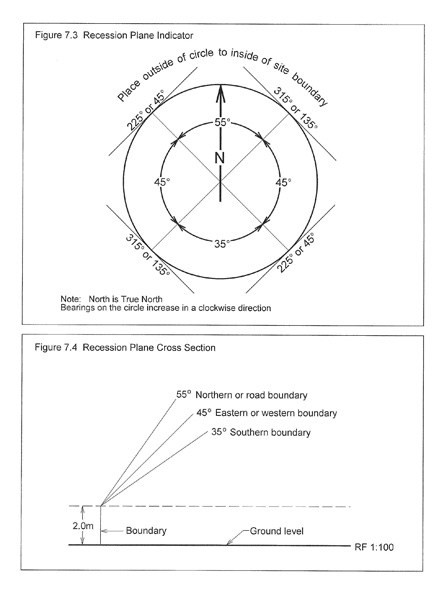 2635 Mt Eden Telecommunications SitePurposeTelecommunication and radiocommunication and ancillary purposes.ConditionsMasts and AntennasThe height of any new equipment shall not exceed the Mt Eden Volcanic Cone height limit of 9m above ground level using the rolling height method (excluding any lightening rod) as contained in the Auckland Council District Plan (Isthmus Section) 1999.Notwithstanding Condition 1, the antennas on the existing mast existing 1 January 2009 may be upgraded, reconfigured or additional antennas installed subject to:The constraints in condition 7;There being no increase in the overall height of the mast and attached antennas;The total width of the mast head (including antennas) shall be no more than 4.5m; andAll antennas shall be placed on mast head, with none attached directly to the mast pole.Any new masts and associated antennas shall comply with the relevant height in relation to boundary controls from adjoining residential zone boundaries and the road boundary as included in the Auckland Council District Plan (Isthmus Section) 1999 as at 1 January 2009. Any mast and associated antennas shall not exceed a diameter of 1 m for those parts of the equipment exceeding 8 m in height above ground level.Antennas mounted on the roof of buildings shall not extend more than 3 m above the maximum height of the roof provided they comply with Condition 1, and shall comply with the relevant height in relation to boundary controls from adjoining residential zone boundaries and the road boundary as included in the Auckland Council District Plan (Isthmus Section) 1999 as at 1 January 2009 where antennas are mounted above the roofline (will not apply to antennas mounted against the building fascia and not extending above the roofline).All antennas and support structures shall be painted or supplied in a recessive colour or supplied in a material that will weather to a dull finish (e.g. galvanised steel brackets and antenna components).The total number of masts on site shall not exceed 1 (one).The total number of antennas on the site shall not exceed 10 (ten) ­ being up to 9 (nine) on the existing mast and 1 (one) Global Positioning System (GPS) on the building.BuildingsAny building, excluding masts, exhaust fumes, antennas and air conditioning equipment shall be contained within the following building envelope:Height: 9 m;Front yard: 2.5m; andHeight in relation to boundary: shall comply with the relevant height in relation to boundary controls from adjoining residential zone boundaries and the road boundary as included in the Auckland Council District Plan (Isthmus Section) 1999 as at 1 January 2009.Except the above shall not restrict the maintenance, upgrading and replacement of any existing building where it already infringes this condition provided there is no additional exceedence of the standards within this condition. For the avoidance of doubt, building height shall be measured by a rolling height method.Outline PlansThat an Outline Plan of Works shall not be required for:Any internal building works (excluding equipment generating external noise);Replacement of equipment where the new equipment is of a similar size in height, breadth and depth and subject to compliance with noise conditions set out below;The replacement of any antennas with antennas of similar size provided that there is no increase in the overall height of the facility;General site maintenance and repair work, or boundary fencing otherwise permitted by the Auckland CouncilDistrict Plan (Isthmus Section) 1999.NoiseAny new noise generating equipment (excluding any electricity alternator required for emergency back­up power generation) shall not exceed the following noise limits:At the boundary of any adjacent business zoned property: 7am ­ 10pm on any day: Leq 55 dB(A)10pm ­ 7am on any day: Leq 45 dB(A)At the boundary of any adjacent residentially zoned property: 7am ­ 10pm on any day: Leq 50 dB(A)10pm ­ 7am on any day: Leq 40 dB(A)Any new noise generating equipment (excluding any electricity alternator required for emergency backup power generation) shall cumulatively in combination with any other noise generating equipment on the site not result in any increase in existing noise levels received at any other property boundary where the noise levels in Condition 10 are exceeded. A noise assessment shall be submitted as part of any outline plan to confirm the existing noise levels and predicted new noise levels to confirm compliance with this condition.For any changes or additions to the electricity alternators on the site, where the noise from all electricity alternators exceeds the noise limits in Condition 10 an outline plan shall be required which demonstrates how the equipment and any mitigation is the best practicable option (BPO) to ensure that noise levels do not exceed a reasonable level and do not exceed existing noise levels.The testing and routine maintenance of Electricity Alternators on site shall be restricted to the hours between 8am­5pm Monday to Friday, with no testing or routine maintenance permitted outside these hours.The requiring authority shall adopt the best practicable option to ensure emission of noise from its designated site does not exceed a reasonable level.Radiofrequency  FieldsAny equipment transmitting radiofrequency energy shall comply with the exposure levels stated in current New Zealand Standard NZS2772.1: 1999 as required by the National Environmental Standards for Telecommunications Facilities at any place where the public has reasonable access.Contaminated  SiteShould an Outline Plan of Works involve earthworks and/or excavation, the requiring authority shall undertake an Environmental Site Assessment (ESA) to be submitted with the outline plan of works. The ESA shall be comprised of a desktop study, a walkover of the proposed development area to identify potential contamination and soil sampling within the proposed development area. The results of the ESA shall demonstrate the level of contamination within the area of works and propose mitigation in the event that the contamination is above the regulatory guideline values for the protection of human health in the relevant zone.Notwithstanding the above, in the case of:Removing any existing underground fuel tank, the ESA can be conducted following the removal of the tank and any material around the tank pit; orVery minor earthworks/excavations, the Council (Resource Consents Team Manager) may at their discretion waive the need to undertake an ESA and soil sampling.If evidence of contamination which has not been previously identified is discovered during works, the Requiring Authority shall immediately cease works and notify the Team Leader: Compliance and Monitoring, and provide a detailed site contamination report and action plan to the satisfaction of the Team Leader: Compliance and Monitoring.  The Requiring Authority shall ensure the excavated materials that require offsite disposal aredisposed of in an appropriate landfill and provide evidence of the disposal to the Team Leader: Compliance and Monitoring.Operational  PlanningA Communication Plan shall be prepared for the site and shall include:A procedure to ensure that all contractors and staff working at the site are aware of designation conditions;Instructions to all those entering the buildings regarding actions required to respect residential neighbours; parking, talking outside, music, avoiding doors banging etc; andA procedure to advise immediate neighbours of any proposed capital works that will generate external noise or require any external work outside normal working hours of 7am­6pm Monday to Friday (incl).The hours of operation for routine external maintenance and upgrade works (excluding emergency and urgent works or internal works within the exchange building) shall be between the hours of 7am­6pm Monday to Friday and 8am to 1pm Saturday.  For the avoidance of doubt, this condition shall not prevent the delivery and installation of large equipment items outside of these hours where transport of such items is subject to restrictions on time of travel on public roads or road closure or traffic management is required.AttachmentsDiagram 7.3 ­ Recession Plane Indicator and Diagram 7.4 ­ Recession Plane Cross Section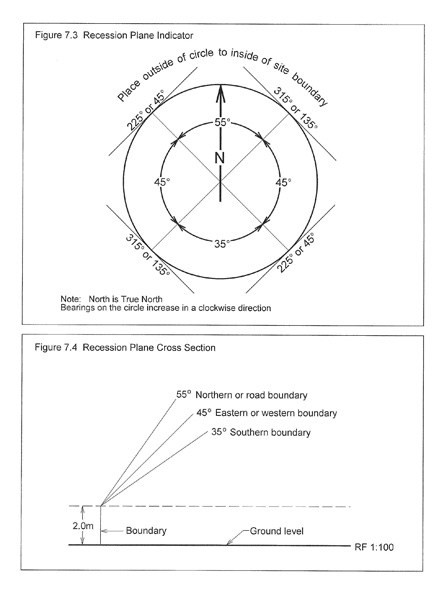 2636 Avondale Telecommunications SitePurposeTelecommunication and radiocommunication and ancillary purposes.ConditionsMasts and AntennasThe height of any mast and antennas (on a mast or a building) shall not exceed 20m above ground level (excluding any lightning rod).All antennas and support structures shall be painted or supplied in a recessive colour or supplied in a material that will weather to a dull finish (e.g. galvanised steel brackets and antenna components).BuildingsAny building, excluding masts, exhaust flues, antennas and air conditioning equipment shall be contained within the following building envelope:Height: 12.5m; andHeight in relation to boundary: shall comply with the relevant height in relation to boundary controls from any adjacent residential zone boundaries as included in the Auckland Council District Plan (Isthmus Section) 1999 as at 1 January 1999 (road boundary height in relation to boundary doesn't apply in this case as it is zoned business).Except the above shall not restrict the maintenance, upgrading and replacement of any existing building where it already infringes this condition provided there is no additional exceedence of the standards within this condition.  For the avoidance of doubt, building height may be measured by either a rolling height method, or average height of the periphery of the building, whichever is the greater.Outline PlansThat an Outline Plan of Works shall not be required for:Any internal building works (excluding equipment generating external noise);Replacement of equipment where the new equipment is of a similar size in height, breadth and depth and subject to compliance with noise conditions set out below;The replacement of any antennas with antennas of similar size provided that there is no increase in the overall height of the facility;General site maintenance and repair work, or boundary fencing otherwise permitted by the Auckland Council District Plan (Isthmus Section) 1999.NoiseAny new noise generating equipment (excluding any electricity alternator required for emergency back­up power generation) shall not exceed the following noise limits:At the boundary of any adjacent business zoned property: 7am ­ 10pm on any day: Leq 55 dB(A)10pm ­ 7am on any day: Leq 45 dB(A)At the boundary of any adjacent residential zoned property: 7am ­ 10pm on any day: Leq 50 dB(A)10pm ­ 7am on any day: Leq 40 dB(A)Any new noise generating equipment (excluding any electricity alternator required for emergency backup power generation) shall cumulatively in combination with any other noise generating equipment on the site not result in any increase in existing noise levels received at any other property boundary where the noise levels in Condition 5 are exceeded. A noise assessment shall be submitted as part of any outline plan to confirm the existing noise levels and predicted new noise levels to confirm compliance with this condition.For any changes or additions to the electricity alternators on the site, where the noise from all electricity alternators exceeds the noise limits in Condition 5 an outline plan shall be required which demonstrates how the equipment and any mitigation is the best practicable option (BPO) to ensure that noise levels do not exceed a reasonable level and do not exceed existing noise levels.The testing and routine maintenance of Electricity Alternators on site shall be restricted to the hours between 7am­10pm Monday to Sunday, with no testing or routine maintenance permitted outside these hours.The requiring authority shall adopt the best practicable option to ensure emission of noise from its designated site does not exceed a reasonable level.Radiofrequency  FieldsAny equipment transmitting radiofrequency energy shall comply with the exposure levels stated in current New Zealand Standard NZS2772.1:1999 as required by the National Environmental Standards for Telecommunications Facilities at any place where the public has reasonable access.Advice NotesAny new development, maintenance, upgrading or replacement works shall comply with the necessary requirements of the Hazardous Substances and New Organisms Act 1996. ArchaeologyIt is possible that archaeological sites may be affected by earthworks at the site. Evidence of archaeological sites may include burnt and fire cracked stones, charcoal, rubbish heaps including shell, bone and/or glass and crockery, ditches, banks, pits, old building foundations, artefacts of Māori and European origin or human  burials. Archaeological evidence, whether recorded or not, is protected by the Historic Places Act 1993 and an authority is required from the New Zealand Historic Places Trust (NZHPT) to modify, damage or destroy an archaeological site. The applicant is advised to contact the NZHPT if the presence of an archaeological site is known or suspected. Work affecting archaeological sites is subject to a consent process under the Historic Places Act 1993. The Historic Places Act 1993 contains penalties for unauthorised site damage.AttachmentsDiagram 7.3 ­ Recession Plane Indicator and Diagram 7.4 ­ Recession Plane Cross Section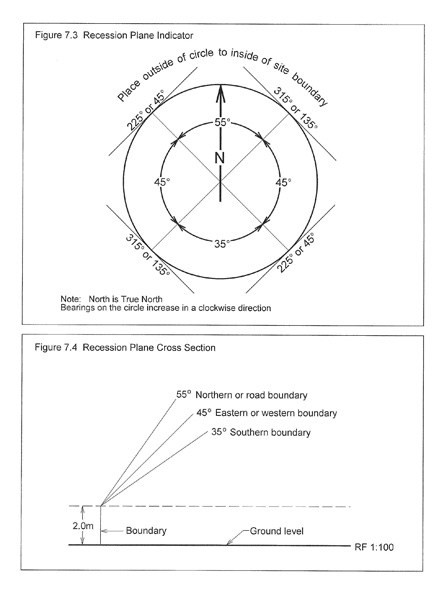 2637 Mt Roskill Telecommunications SitePurposeTelecommunication and radiocommunication and ancillary purposes.ConditionsMasts and AntennasThe height of any mast and antennas (on a mast or a building) shall not exceed 20m above ground level (excluding any lightning rod).All antennas and support structures shall be painted or supplied in a recessive colour or supplied in a material that will weather to a dull finish (e.g. galvanised steel brackets and antenna components).BuildingsAny building, excluding masts, exhaust flues, antennas and air conditioning equipment shall be contained within the following building envelope:Height: 12.5.For the avoidance of doubt, building height may be measured by either a rolling height method, or average height of the periphery of the building, whichever is the greater.Outline PlansThat an Outline Plan of works shall not be required for:Any internal building works (excluding equipment generating external noise);Replacement of equipment where the new equipment is of a similar size in height, breadth and depth and subject to compliance with noise conditions set out below;The replacement of any antennas with antennas of similar size provided that there is no increase in the overall height of the facility;General site maintenance and repair work, or boundary fencing otherwise permitted by the Auckland Council District Plan (Isthmus Section) 1999.NoiseAny new noise generating equipment (excluding any electricity alternator required for emergency back­up power generation) shall not exceed the following noise limits:At the boundary of any adjacent business zoned property: 7am ­ 10pm on any day: Leq 55 dB(A)10pm ­ 7am on any day: Leq 45 dB(A)At the boundary of any adjacent residentially zoned property: 7am ­ 10pm on any day: Leq 50 dB(A)10pm ­ 7am on any day: Leq 40 dB(A)Any new noise generating equipment (excluding any electricity alternator required for emergency backup power generation) shall cumulatively in combination with any other noise generating equipment on the site not result in any increase in existing noise levels received at any other property boundary where the noise levels in Condition 5 are exceeded. A noise assessment shall be submitted as part of any outline plan to confirm the existing noise levels and predicted new noise levels and predicted new noise levels to confirm compliance with this condition.For any changes or additions to the electricity alternators on the site, where the noise from all electricity alternators exceeds the noise limits in Condition 5, an outline plan shall be required which demonstrates how  the equipment and any mitigation is the best practicable option (SPO) to ensure that noise levels do not exceed a reasonable level and must not exceed existing noise levels.The requiring authority shall adopt the best practicable option to ensure emission of noise from its designated site does not exceed a reasonable level.RadiofrequencyAny equipment transmitting radiofrequency energy shall comply with the exposure levels stated in the NewZealand Standard NZS2772.1:1999 or any successor standard as required by the National Environmental Standards for Telecommunications Facilities at any place where the public has reasonable access.Advice NotesAny new development, maintenance, upgrading or replacement works shall comply with the necessary requirements of the Hazardous Substances and New Organisms Act 1996.It is possible that archaeological sites may be affected by earthworks at the site. Evidence of archaeological sites may include burnt and fire cracked stones, charcoal, rubbish heaps including shell, bone and/or glass and crockery, ditches, banks, pits, old building foundations, artefacts of Māori and European origin or human  burials. Archaeological evidence, whether recorded or not, is protected by the Historic Places Act 1993 and an authority is required from the New Zealand Historic Places Trust (NZHPT) to modify, damage or destroy an archaeological site. The applicant is advised to contact the NZHPT if the presence of an archaeological site is known or suspected. Work affecting archaeological sites is subject to a consent process under the Historic Places Act 1993. The Historic Places Act 1993 contains penalties for unauthorised site damage.AttachmentsNo attachments.2638 Ellerslie Telecommunications SitePurposeTelecommunication and radiocommunication and ancillary purposes.ConditionsMasts and AntennasThe height of any mast and any antennas (mounted on a mast or building) shall not exceed 20m above ground level (excluding any lightning rod).All antennas and support structures shall be painted or supplied in a recessive colour or supplied in a material that will weather to a dull finish (e.g. galvanised steel brackets and antenna components).BuildingsAny building, excluding masts, exhaust flues, antennas and air conditioning equipment shall be contained within the following building envelope:Height: 15m; andFront yard: 3m.For the avoidance of doubt, building height may be measured by either a rolling height method, or average height of the periphery of the building, whichever is the greater.Outline PlansThat an Outline Plan of works shall not be required for:Any internal building works (excluding equipment generating external noise);Replacement of equipment where the new equipment is of a similar size in height, breadth and depth and subject to compliance with noise conditions set out below;The replacement of any antennas with antennas of similar size provided that there is no increase in the overall height of the facility;General site maintenance and repair work, or boundary fencing otherwise permitted by the Auckland Council District Plan (Isthmus Section) 1999.NoiseAny new noise generating equipment (excluding any electricity alternator required for emergency back­up power generation) shall not exceed the following noise limits:At the boundary of any adjacent business zoned property: 7am ­ 10pm on any day: Leq 55 dB(A)10pm ­ 7am on any day: Leq 45 dB(A)Any new noise generating equipment (excluding any electricity alternator required for emergency backup power generation) shall cumulatively in combination with any other noise generating equipment on the site not result in any increase in existing noise levels received at any other property boundary where the noise levels in Condition 5 are exceeded. A noise assessment shall be submitted as part of any outline plan to confirm the existing noise levels and predicted new noise levels to confirm compliance with this condition.For any changes or additions to the electricity alternators on the site, where the noise from all electricity alternators exceeds the noise limits in Condition 5, an outline plan shall be required which demonstrates how  the equipment and any mitigation is the best practicable option (SPO) to ensure that noise levels do not exceed a reasonable level and must not exceed existing noise levels.The requiring authority shall adopt the best practicable option to ensure emission of noise from its designated site does not exceed a reasonable level.Radiofrequency  FieldsAny equipment transmitting radiofrequency energy shall comply with the exposure levels stated in New Zealand Standard NZS2772.1: 1999 or any successor standard as required by the National Environmental Standards for Telecommunications Facilities at any place where the public has reasonable access.ContaminationShould an Outline Plan of Works involve earthworks and/or excavation, the Requiring Authority shall undertake an Environmental Site Assessment (ESA) to be submitted with the outline plan of works. The ESA shall be comprised of a desktop study, a walkover of the proposed development area to identify potential contamination and soil sampling within the proposed development area. The results of the ESA shall demonstrate the level of contamination within the area of works and propose mitigation in the event that the contamination is above the regulatory guideline values for the protection of human health in the relevant zone.Notwithstanding the above, in the case of:Removing any existing underground fuel tank, the ESA can be conducted following the removal of the tank and any material around the tank pit; orVery minor earthworks/excavations, the Council (Resource Consents Team Manager) may at their discretion waive the need to undertake an ESA and soil sampling;If evidence of contamination which has not been previously identified is discovered during works, the Requiring Authority shall immediately cease works and notify the Team Leader: Compliance and Monitoring, and provide adetailed site contamination report and action plan to the satisfaction of the Team Leader: Compliance and Monitoring. The Requiring Authority shall ensure the excavated materials that require offsite disposal are disposed of in an appropriate landfill and provide evidence of the disposal to the Team Leader: Compliance and Monitoring.Soil Instability/Unstable GroundThe site is subject to potential geotechnical hazards. The potential for earthworks or building construction to have adverse effects on the site or surrounding properties resulting from filled weak ground shall be assessed in any Outline Plan of Works for any such activities.Advice NotesAny new development, maintenance, upgrading or replacement works shall comply with the necessary requirements of the Hazardous Substances and New Organisms Act 1996.It is possible that archaeological sites may be affected by earthworks at the site. Evidence of archaeological sites may include burnt and fire cracked stones, charcoal, rubbish heaps including shell, bone and/or glass and crockery, ditches, banks, pits, old building foundations, artefacts of Māori and European origin or human  burials. Archaeological evidence, whether recorded or not, is protected by the Historic Places Act 1993 and an authority is required from the New Zealand Historic Places Trust (NZHPT) to modify, damage or destroy an archaeological site. The applicant is advised to contact the NZHPT if the presence of an archaeological site is known or suspected. Work affecting archaeological sites is subject to a consent process under the Historic Places Act 1993. The Historic Places Act 1993 contains penalties for unauthorised site damage.AttachmentsNo attachments.2639 Panmure Telecommunications SitePurposeTelecommunication and radiocommunication and ancillary purposes.ConditionsMasts and AntennasThe height of any new equipment shall not exceed the Volcanic Cone Height Restrictions Map and limit of 9 m above ground level (excluding any lightening rod) as contained in the Auckland Council District Plan (Isthmus Section) 1999.Any new masts and associated antennas shall comply with the relevant height in relation to boundary controls from adjoining residential zone boundaries and the road boundary as included in the Auckland Council District Plan (Isthmus Section) 1999 as at 1 January 2009. Any new mast and associated antennas shall notexceed a diameter of 1 m for those parts of the equipment exceeding 8 m in height above ground level.Antennas mounted on the roof of buildings shall not extend more than 3 m above the maximum height of the roof provided they comply with Condition 1. and shall comply with the relevant height in relation to boundary controls from adjoining residential zone boundaries and the road boundary as included in the Auckland Council District Plan (Isthmus Section) 1999 as at 1 January 2009 where antennas are mounted above the roofline (will not apply to antennas mounted against the building fascia and not extending above the roofline).All antennas and support structures shall be painted or supplied in a recessive colour or supplied in a material that will weather to a dull finish (e.g. galvanised steel brackets and antenna components).The total number of masts for use by the Requiring Authority shall not exceed 1 (one) mast.The total number of antennas on the site for use by the requiring authority shall not exceed 12 (twelve) antennas.BuildingsAny building, excluding masts, exhaust flues, antennas and air conditioning equipment shall be contained within the following building envelope:Height: 8m;Front yard: 2.5m;Height in relation to boundary: shall comply with the relevant height in relation to boundary controls from adjoining residential zone boundaries and the road boundary as included in the Auckland Council District Plan (Isthmus Section) 1999 as at 1 January 2009; andMaximum building coverage: 40%. This condition shall exclude above ground diesel tanks and air conditioning plant including any associated fencing or screen enclosures.Except the above shall not restrict the maintenance, upgrading and replacement of any existing building where it already infringes this condition provided there is no additional exceedence of the standards within this condition. For the avoidance of doubt, building height may be measured by either a rolling height method, or average height of the periphery of the building, whichever is the greater.Outline PlansThat an Outline Plan of Works shall not be required for:Any internal building works (excluding equipment generating external noise);Replacement of equipment where the new equipment is of a similar size in height, breadth and depth and subject to compliance with noise conditions set out below;The replacement of any antennas with antennas of similar size provided that there is no increase in the overall height of the facility;General site maintenance and repair work, or boundary fencing otherwise permitted by the Auckland Council District Plan (Isthmus Section) 1999.NoiseAny new noise generating equipment (excluding any electricity alternator required for emergency back­up power generation) shall not exceed the following noise limits:At the boundary of any adjacent business zoned property: 7am ­ 10pm on any day: Leq 55 dB(A)10pm ­ 7am on any day: Leq 45 dB(A)At the boundary of any adjacent residentially zoned property: 7am ­ 10pm on any day: Leq 50 dB(A)10pm ­ 7am on any day: Leq 40 dB(A)Any new noise generating equipment (excluding any electricity alternator required for emergency backup power generation) shall cumulatively in combination with any other noise generating equipment on the site not result in any increase in existing noise levels received at any other property boundary where the noise levels in Condition 9 are exceeded. A noise assessment shall be submitted as part of any outline plan to confirm the existing noise levels and predicted new noise levels to confirm compliance with this condition.For any changes or additions to the electricity alternators on the site, where the noise from all electricity alternators exceeds the noise limits in Condition 9 an outline plan shall be required which demonstrates how the equipment and any mitigation is the best practicable option (BPO) to ensure that noise levels do not exceed a reasonable level and do not exceed existing noise levels.The testing and routine maintenance of Electricity Alternators on site shall be restricted to the hours between 7am­10pm Monday to Sunday, with no testing or routine maintenance permitted outside these hours.The requiring authority shall adopt the best practicable option to ensure emission of noise from its designated site does not exceed a reasonable level.Radiofrequency  FieldsAny equipment transmitting radiofrequency energy shall comply with the exposure levels stated in current New Zealand Standard NZS2772.1:1999 as required by the National Environmental Standards for Telecommunications Facilities at any place where the public has reasonable access.Contaminated  SiteShould an Outline Plan of Works involve earthworks and/or excavation, the requiring authority shall undertake an Environmental Site Assessment (ESA) to be submitted with the outline plan of works. The ESA shall be comprised of a desktop study, a walkover of the proposed development area to identify potential contamination and soil sampling within the proposed development area. The results of the ESA shall demonstrate the level of contamination within the area of works and propose mitigation in the event that the contamination is above the regulatory guideline values for the protection of human health in the relevant zone.Notwithstanding the above, in the case of:Removing any existing underground fuel tank, the ESA can be conducted following the removal of the tank and any material around the tank pit; orVery minor earthworks/excavations, the Council (Resource Consents Team Manager) may at their discretion waive the need to undertake an ESA and soil sampling;If evidence of contamination which has not been previously identified is discovered during works, the Requiring Authority shall immediately cease works and notify the Team Leader: Compliance and Monitoring, and provide a detailed site contamination report and action plan to the satisfaction of the Team Leader: Compliance and Monitoring. The Requiring Authority shall ensure the excavated materials that require offsite disposal are disposed of in an appropriate landfill and provide evidence of the disposal to the Team Leader: Compliance and Monitoring.Operational  Planning16.A Communication Plan shall be prepared for the site and shall include:A procedure to ensure that all contractors and staff working at the site are aware of designation conditions;Instructions to all those entering the buildings regarding actions required to respect residential neighbours; parking, talking outside, music, avoiding doors banging etc; andA procedure to advise immediate neighbours of any proposed capital works that will generate external noise or require any external work outside normal working hours of 7am­6pm Monday to Friday.17. The hours of operation for routine external maintenance and upgrade works (excluding emergency andurgent works or internal works within the exchange building) shall be between the hours of 7am­10pm Monday  to Sunday. For the avoidance of doubt, this condition shall not prevent the delivery and installation of large equipment items outside of these hours where transport of such items is subject to restrictions on time of travel on public roads or road closure or traffic management is required.Advice NotesAny new development, maintenance, upgrading or replacement works shall comply with the necessary requirements of the Hazardous Substances and New Organisms Act 1996.It is possible that archaeological sites may be affected by earthworks at the site. Evidence of archaeological sites may include burnt and Are cracked stones, charcoal, rubbish heaps including shell, bone and/or glass and crockery, ditches, banks, pits, old building foundations, artefacts of Māori and European origin or humanburials. Archaeological evidence, whether recorded or not, is protected by the Historic Places Act 1993 and an authority is required from the New Zealand Historic Places Trust (NZHPT) to modify, damage or destroy an archaeological site. The applicant is advised to contact the NZHPT if the presence of an archaeological site is known or suspected. Work affecting archaeological sites is subject to a consent process under the Historic Places Act 1993. The Historic Places Act 1993 contains penalties for unauthorised site damage.AttachmentsDiagram 7.3 ­ Recession Plane Indicator and Diagram 7.4 ­ Recession Plane Cross Section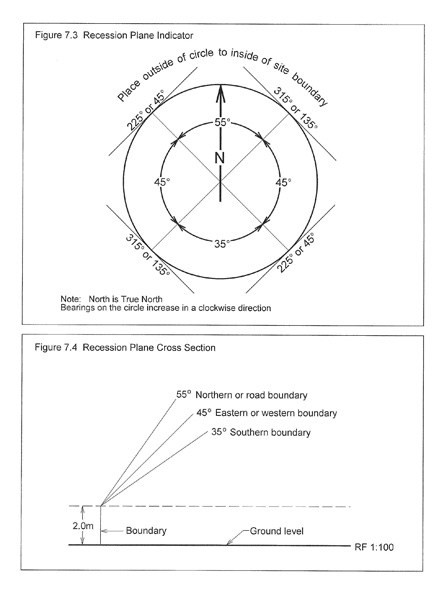 2640 Three Kings Telecommunications SitePurposeTelecommunication and radiocommunication and ancillary purposes.ConditionsMasts and AntennasThe height of any mast and antennas (on a mast or a building) shall not exceed 15m above ground level (excluding any lightning rod).Any new masts and associated antennas shall comply with the relevant height in relation to boundary controls from adjoining residential zone boundaries and the road boundary as included in the Auckland Council District Plan (Isthmus Section) 1999 as at 1 January 2009. Any mast and associated antennas shall not exceed a diameter of 1 m for those parts of the equipment exceeding 8 m in height above ground level.Antennas mounted on the roof of buildings shall not extend more than 3m above the maximum height of the roof provided they comply with Condition 1. and shall comply with the relevant height in relation to boundary controls from adjoining residential zone boundaries and the road boundary as included in the Auckland Council District Plan (Isthmus Section) 1999 as at 1 January 2009 where antennas are mounted above the roofline (will not apply to antennas mounted against the building fascia and not extending above the roofline).All antennas and support structures shall be painted or supplied in a recessive colour or supplied in a material that will weather to a dull finish (e.g. galvanised steel brackets and antenna components).The total number of masts for use by the Requiring Authority shall not exceed 1 (one) mast.The total number of antennas on the site for use by the requiring authority shall not exceed 12 (twelve) antennas.BuildingsAny building, excluding masts, exhaust flues, antennas and air conditioning equipment shall be contained within the following building envelope:Height: 8m;Front yard: 2.5m;Height in relation to boundary: shall comply with the relevant height in relation to boundary controls from adjoining residential zone boundaries and the road boundary as included in the Auckland Council District Plan (Isthmus Section) 1999 as at 1 January 2009; andMaximum building coverage: 40%.This condition shall exclude above ground diesel tanks and air conditioning plant including any associated fencing or screen enclosures.  Except the above shall not restrict the maintenance, upgrading and replacement of any existing building where it already infringes this condition provided there is no additional exceedence of the standards within this condition.  For the avoidance of doubt, building height may be measured by either a rolling height method, or average height of the periphery of the building, whichever is the greater.Outline PlansThat an Outline Plan of Works shall not be required for noise:Any internal building works (excluding equipment generating external noise);Replacement of equipment where the new equipment is of a similar size in height, breadth and depth and subject to compliance with noise conditions set out below;The replacement of any antennas with antennas of similar size provided that there is no increase in the overall height of the facility;General site maintenance and repair work, or boundary fencing otherwise permitted by the Auckland Council District Plan (Isthmus Section) 1999.NoiseAny new noise generating equipment (excluding any electricity alternator required for emergency back­up power generation) shall not exceed the following noise limits:At the boundary of any adjacent business zoned property: 7am ­ 10pm on any day: Leq 55 dB(A)10pm ­ 7am on any day: Leq 45 dB(A)At the boundary of any adjacent residentially zoned property: 7am ­ 10pm on any day: Leq 50 dB(A)10pm ­ 7am on any day: Leq 40 dB(A)Any new noise generating equipment (excluding any electricity alternator required for emergency backup power generation) shall cumulatively in combination with any other noise generating equipment on the site not result in any increase in existing noise levels received at any other property boundary where the noise levels in Condition 9 are exceeded. A noise assessment shall be submitted as part of any outline plan to confirm the existing noise levels and predicted new noise levels to confirm compliance with this condition.For any changes or additions to the electricity alternators on the site, where the noise from all electricity alternators exceeds the noise limits in Condition 9 an outline plan shall be required which demonstrates how the equipment and any mitigation is the best practicable option (BPO) to ensure that noise levels do not exceed a reasonable level and do not exceed existing noise levels.The testing and routine maintenance of Electricity Alternators on site shall be restricted to the hours between 7am­10pm Monday to Sunday, with no testing or routine maintenance permitted outside these hours.The requiring authority shall adopt the best practicable option to ensure emission of noise from its designated site does not exceed a reasonable level.Radiofrequency  FieldsAny equipment transmitting radiofrequency energy shall comply with the exposure levels stated in current New Zealand Standard NZS2772.1:1999 as required by the National Environmental Standards for Telecommunications Facilities at any place where the public has reasonable access.Contaminated  SiteShould an Outline Plan of Works involve earthworks and/or excavation, the requiring authority shall undertake an Environmental Site Assessment (ESA) to be submitted with the outline plan of works. The ESA shall be comprised of a desktop study, a walkover of the proposed development area to identify potential contamination and soil sampling within the proposed development area. The results of the ESA shall demonstrate the level of contamination within the area of works and propose mitigation in the event that the contamination is above the regulatory guideline values for the protection of human health in the relevant zone.Notwithstanding the above, in the case of:Removing any existing underground fuel tank, the ESA can be conducted following the removal of the tank and any material around the tank pit; orVery minor earthworks/excavations, the Council (Resource Consents Team Manager) may at their discretion waive the need to undertake an ESA and soil sampling;If evidence of contamination which has not been previously identified is discovered during works, the Requiring Authority shall immediately cease works and notify the Team Leader: Compliance and Monitoring, and provide a detailed site contamination report and action plan to the satisfaction of the Team Leader: Compliance and Monitoring. The Requiring Authority shall ensure the excavated materials that require offsite disposal are disposed of in an appropriate landfill and provide evidence of the disposal to the Team Leader: Compliance and Monitoring.FloodingThe site is subject to potential flood hazards. Any new structures constructed within an overland flow pathaffecting this site shall be designed to avoid any increase in flood hazard risk including risk to neighbouring property. This shall be assessed in any outline plan of works. The foundations of structures housing equipment shall be designed so the finalised floor level is location above the minimum freeboard level for a 1 in 100 year flood. For the avoidance of doubt this shall exclude the base of any mast not containing water sensitive equipment.Operational  PlanningA Communication Plan shall be prepared for the site and shall include:A procedure to ensure that all contractors and staff working at the site are aware of designation conditions;Instructions to all those entering the buildings regarding actions required to respect residential neighbours; parking, talking outside, music, avoiding doors banging etc; andA procedure to advise immediate neighbours of any proposed capital works that will generate external noise or require any external work outside normal working hours of 7am­6pm Monday to Friday (incl).The hours of operation for routine external maintenance and upgrade works (excluding emergency and urgent works or internal works within the exchange building) shall be between the hours of 7am­10pm Monday  to Sunday. For the avoidance of doubt, this condition shall not prevent the delivery and installation of large equipment items outside of these hours where transport of such items is subject to restrictions on time of travel on public roads or road closure or traffic management is required.Advice NotesAny new development, maintenance, upgrading or replacement works shall comply with the necessary requirements of the Hazardous Substances and New Organisms Act 1996.It is possible that archaeological sites may be affected by earthworks at the site. Evidence of archaeological sites may include burnt and fire cracked stones, charcoal, rubbish heaps including shell, bone and/or glass and crockery, ditches, banks, pits, old building foundations, artefacts of Māori and European origin or human  burials. Archaeological evidence, whether recorded or not, is protected by the Historic Places Act 1993 and an authority is required from the New Zealand Historic Places Trust (NZHPT) to modify, damage or destroy an archaeological site. The applicant is advised to contact the NZHPT if the presence of an archaeological site is known or suspected. Work affecting archaeological sites is subject to a consent process under the Historic Places Act 1993. The Historic Places Act 1993 contains penalties for unauthorised site damage.Any new building or permanent structure located within the Building Line Restriction referenced F06­04 will be required to follow the relevant process under the RMA, including obtaining approval from the Council as  Requiring Authority for the Building Line Restriction. This restriction shall not apply if the road widening is  uplifted or taken.AttachmentsDiagram 7.3 ­ Recession Plane Indicator and Diagram 7.4 ­ Recession Plane Cross Section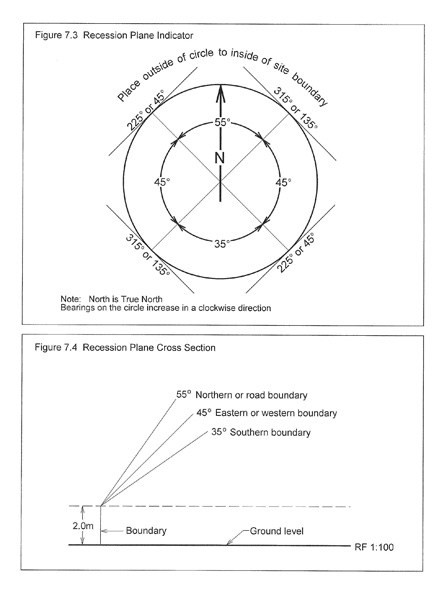 2641 Blockhouse Bay Telecommunications SitePurposeTelecommunication and radiocommunication and ancillary purposes.ConditionsMasts and AntennasThe height of any mast and antennas (on a mast or a building) shall not exceed 15m above ground level (excluding any lightning rod).Notwithstanding Condition 1, the antennas on the mast existing 1 January 2009 may be upgraded, reconfigured or additional antennas installed subject to there being no increase in the overall height of the mast and attached antennas.Any new masts and associated antennas shall comply with the relevant height in relation to boundary controls from adjoining residential boundaries and the road boundary as included in the Auckland Council District Plan (Isthmus Section) 1999 as at 1 January 2009. Any new mast and associated antennas shall not exceed a diameter of 1m for those parts of the equipment exceeding 8m in height above ground level.Antennas mounted on the roof of buildings shall not extend more than 3m above the maximum height of the roof provided they comply with Condition 1 and shall comply with the relevant height in relation to boundary controls from adjoining residential boundaries and the road boundary as included in the Auckland Council District Plan (Isthmus Section) 1999 as at 1 January 2009 where antennas are mounted above the roofline (will not apply to antennas mounted against the building fascia and not extending above the roofline).All antennas and support structures shall be painted or supplied in a recessive colour or supplied in a material that will weather to a dull finish (e.g. galvanised steel brackets and antenna components).The total number of masts for use by the Requiring Authority shall not exceed 1 (one) mast. For the avoidance of doubt, as both Chorus Ltd and Telecom Ltd have a designation on this site, the total number of masts on the site for use by these requiring authorities shall not exceed 1(one).The total number of antennas on the site for use by the requiring authority shall not exceed 12 (twelve) antennas. For the avoidance of doubt, as both Chorus Ltd and Telecom Ltd have a designation on this site, the total number of antennas on the site for use by these requiring authorities shall not exceed 12 (twelve).BuildingsAny building, excluding masts, exhaust flues, antennas and air conditioning equipment shall be contained within the following building envelope:Height: 8m;Front yard: 2.5m;Height in relation to boundary: shall comply with the relevant height in relation to boundary controls from adjoining residential zone boundaries and the road boundary as included in the Auckland Council District Plan (Isthmus Section) 1999 as at 1 January 2009; andMaximum building coverage: 40%. This condition shall exclude above ground diesel tanks and air conditioning plant including any associated fencing or screen enclosures.Except the above shall not restrict the maintenance, upgrading and replacement of any existing building where it already infringes this condition provided there is no additional exceedence of the standards within this condition.For the avoidance of doubt, building height may be measured by either a rolling height method, or average height of the periphery of the building, whichever is the greater.Outline PlansThat an Outline Plan of Works shall not be required for:Any internal building works (excluding equipment generating external noise);Replacement of equipment where the new equipment is of a similar size in height, breadth and depth andsubject to compliance with noise conditions set out below;The replacement of any antennas with antennas of similar size provided that there is no increase in the overall height of the facility;General site maintenance and repair work, or boundary fencing otherwise permitted by the Auckland Council District Plan (Isthmus Section) 1999.NoiseAny new noise generating equipment (excluding any electricity alternator required for emergency back­up power generation) shall not exceed the following noise limits:At the boundary of any adjacent business zoned property: 7am ­ 10pm on any day: Leq 55 dB(A)10pm ­ 7am on any day: Leq 45 dB(A)At the boundary of any adjacent residentially zoned property: 7am ­ 10pm on any day: Leq 50 dB(A)10pm ­ 7am on any day: Leq 40 dB(A)Any new noise generating equipment (excluding any electricity alternator required for emergency backup power generation) shall cumulatively in combination with any other noise generating equipment on the site not result in any increase in existing noise levels received at any other property boundary where the noise levels in Condition 10 are exceeded. A noise assessment shall be submitted as part of any outline plan to confirm the existing noise levels and predicted new noise levels to confirm compliance with this condition.For any changes or additions to the electricity alternators on the site, where the noise from all electricity alternators exceeds the noise limits in Condition 10 an outline plan shall be required which demonstrates how the equipment and any mitigation is the best practicable option (SPO) to ensure that noise levels do not exceed a reasonable level and do not exceed existing noise levels.The testing and routine maintenance of Electricity Alternators on site shall be restricted to the hours between 7am­10pm Monday to Sunday, with no testing or routine maintenance permitted outside these hours.The requiring authority shall adopt the best practicable option to ensure emission of noise from its designated site does not exceed a reasonable level.Radiofrequency  FieldsAny equipment transmitting radiofrequency energy shall comply with the exposure levels stated in current New Zealand Standard NZS2772.1:1999 as required by the National Environmental Standards for Telecommunications Facilities at any place where the public has reasonable access.Contaminated  SiteShould an Outline Plan of Works involve earthworks and/or excavation, the requiring authority shall undertake an Environmental Site Assessment (ESA) to be submitted with the outline plan of works. The ESA shall be comprised of a desktop study, a walkover of the proposed development area to identify potential contamination and soil sampling within the proposed development area. The results of the ESA shall demonstrate the level of contamination within the area of works and propose mitigation in the event that the contamination is above the regulatory guideline values for the protection of human health in the relevant zone.Notwithstanding the above, in the case of:Removing any existing underground fuel tank, the ESA can be conducted following the removal of the tank and any material around the tank pit; orVery minor earthworks/excavations, the Council (Resource Consents Team Manager) may at their discretion waive the need to undertake an ESA and soil sampling;If evidence of contamination which has not been previously identified is discovered during works, the Requiring Authority shall immediately cease works and notify the Team Leader: Compliance and Monitoring, and provide a detailed site contamination report and action plan to the satisfaction of the Team Leader: Compliance and Monitoring. The Requiring Authority shall ensure the excavated materials that require off site disposal are disposed of in an appropriate landfill and provide evidence of the disposal to the Team Leader: Compliance and Monitoring.Operational  PlanningA Communication Plan shall be prepared for the site and shall include:A procedure to ensure that all contractors and staff working at the site are aware of designation conditions;Instructions to all those entering the buildings regarding actions required to respect residential neighbours; parking, talking outside, music, avoiding doors banging etc; andA procedure to advise immediate neighbours of any proposed capital works that will generate external noise or require any external work outside normal working hours of 7am­6pm Monday to Friday.The hours of operation for routine external maintenance and upgrade works (excluding emergency and urgent works or internal works within the exchange building) shall be between the hours of 7am­10pm Monday  to Sunday.  For the avoidance of doubt, this condition shall not prevent the delivery and installation of large equipment items outside of these hours where transport of such items is subject to restrictions on time of travel on public roads or road closure or traffic management is required.Advice NotesAny new development, maintenance, upgrading or replacement works shall comply with the necessary requirements of the Hazardous Substances and New Organisms Act 1996.It is possible that archaeological sites may be affected by earthworks at the site. Evidence of archaeological sites may include burnt and fire cracked stones, charcoal, rubbish heaps including shell, bone and/or glass and crockery, ditches, banks, pits, old building foundations, artefacts of Māori and European origin or human  burials. Archaeological evidence, whether recorded or not, is protected by the Historic Places Act 1993 and an authority is required from the New Zealand Historic Places Trust (NZHPT) to modify, damage or destroy an archaeological site. The applicant is advised to contact the NZHPT if the presence of an archaeological site is known or suspected. Work affecting archaeological sites is subject to a consent process under the Historic Places Act 1993. The Historic Places Act 1993 contains penalties for unauthorised site damage.AttachmentsDiagram 7.3 ­ Recession Plane Indicator and Diagram 7.4 ­ Recession Plane Cross Section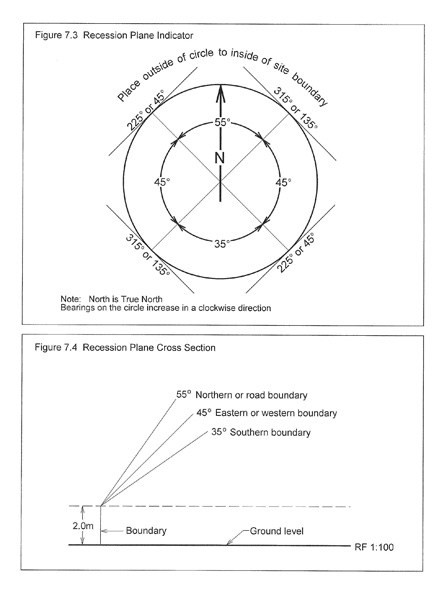 2642 Onehunga Telecommunications SitePurposeTelecommunication and radiocommunication and ancillary purposes.ConditionsMasts and AntennasThe height of any mast and antennas (on a mast or a building) shall not exceed 20m above ground level (excluding any lightning rod).Notwithstanding Condition 1, the antennas on the existing mast existing 1 January 2009 may be upgraded, reconfigured or additional antennas installed subject to there being no increase in the overall height of the mast and attached antennas.Any new masts and associated antennas shall comply with the relevant building in relation to boundary controls from adjoining open space land as included in the Auckland Council District Plan (Isthmus Section) 1999 as at 1 January 2009.All antennas and support structures shall be painted or supplied in a recessive colour or supplied in a material that will weather to a dull finish (e.g. galvanised steel brackets and antenna components).BuildingsAny building, excluding masts, exhaust flues, antennas and air conditioning equipment shall be contained within the following building envelope:Height: 12.5m; andHeight in relation to boundary ­ shall comply with the relevant building in relation to boundary controls from the adjoining open space zone property and the daylight controls for any mixed use zone property as included in the Auckland Council District Plan (Isthmus Section) 1999 as at 1 January 2009.Except the above shall not restrict the maintenance, upgrading and replacement of any existing building where it already infringes this condition provided there is no additional exceedence of the standards within this condition. For the avoidance of doubt, building height may be measured by either a rolling height method, or average height of the periphery of the building, whichever is the greater.Outline PlansThat an Outline Plan of Works shall not be required forAny internal building works (excluding equipment generating external noise);Replacement of equipment where the new equipment is of a similar size in height, breadth and depth and subject to compliance with noise conditions set out below;The replacement of any antennas with antennas of similar size provided that there is no increase in the overall height of the facility;General site maintenance and repair work, or boundary fencing otherwise permitted by the Auckland Council District Plan (Isthmus Section) 1999.NoiseAny new noise generating equipment (excluding any electricity alternator required for emergency back­up power generation) shall not exceed the following noise limits:At the boundary of any adjacent business zoned property: 7am ­ 10pm on any day: Leq 55 dB(A)10pm ­ 7am on any day: Leq 45 dB(A)At the boundary of any adjacent mixed use zoned property: 7am ­ 10pm on any day: Leq 60 dB(A)10pm ­ 7am on any day: Leq 55 dB(A)Any new noise generating equipment (excluding any electricity alternator required for emergency backup power generation) shall cumulatively in combination with any other noise generating equipment on the site not result in any increase in existing noise levels received at any other property boundary where the noise levels in Condition 7 are exceeded. A noise assessment shall be submitted as part of any outline plan to confirm theexisting noise levels and predicted new noise levels and predicted new noise levels to confirm compliance with this condition.For any changes or additions to the electricity alternators on the site, where the noise from all electricity alternators exceeds the noise limits in Condition 7, an outline plan shall be required which demonstrates how  the equipment and any mitigation is the best practicable option (BPO) to ensure that noise levels do not exceed a reasonable level and must not exceed existing noise levels.The requiring authority shall adopt the best practicable option to ensure emission of noise from its designated site does not exceed a reasonable level.Radiofrequency  FieldsAny equipment transmitting radiofrequency energy shall comply with the exposure levels stated in the New Zealand Standard NZS2772.1:1999 or any successor standard as required by the National Environmental Standards for Telecommunications Facilities at any place where the public has reasonable access.Soil Instability/Unstable GroundThe site is subject to potential geotechnical hazards. The potential for earthworks or building construction to have adverse effects on the site or surrounding properties resulting from filled weak ground shall be assessed in any outline plan of works for any such activities.Contaminated  SiteShould an Outline Plan of Works involve earthworks and/or excavation, the requiring authority shall undertake an Environmental Site Assessment (ESA) to be submitted with the outline plan of works. The ESA shall be comprised of a desktop study, a walkover of the proposed development area to identify potential contamination and soil sampling within the proposed development area. The results of the ESA shall demonstrate the level of contamination within the area of works and propose mitigation in the event that the contamination is above the regulatory guideline values for the protection of human health in the relevant zone.Notwithstanding the above, in the case of:Removing any existing underground fuel tank, the ESA can be conducted following the removal of the tank and any material around the tank pit.Very minor earthworks/excavations, the Council (Resource Consents Team Manager) may at their discretion waive the need to undertake an ESA and soil sampling.If evidence of contamination which has not been previously identified is discovered during works, the Requiring Authority shall immediately cease works and notify the Team Leader: Compliance and Monitoring, and provide a detailed site contamination report and action plan to the satisfaction of the Team Leader: Compliance and Monitoring.  The Requiring Authority shall ensure the excavated materials that require offsite disposal are disposed of in an appropriate landfill and provide evidence of the disposal to the Team Leader: Compliance and Monitoring.Advice NotesAny new development, maintenance, upgrading or replacement works shall comply with the necessary requirements of the Hazardous Substances and New Organisms Act 1996.It is possible that archaeological sites may be affected by earthworks at the site. Evidence of archaeological sites may include burnt and fire cracked stones, charcoal, rubbish heaps including shell, bone and/or glass and crockery, ditches, banks, pits, old building foundations, artefacts of Māori and European origin or human  burials. Archaeological evidence, whether recorded or not, is protected by the Historic Places Act 1993 and an authority is required from the New Zealand Historic Places Trust (NZHPT) to modify, damage or destroy an archaeological site. The applicant is advised to contact the NZHPT if the presence of an archaeological site isknown or suspected. Work affecting archaeological sites is subject to a consent process under the Historic Places Act 1993. The Historic Places Act 1993 contains penalties for unauthorised site damage.AttachmentsDiagram 7.3 ­ Recession Plane Indicator and Diagram 7.4 ­ Recession Plane Cross Section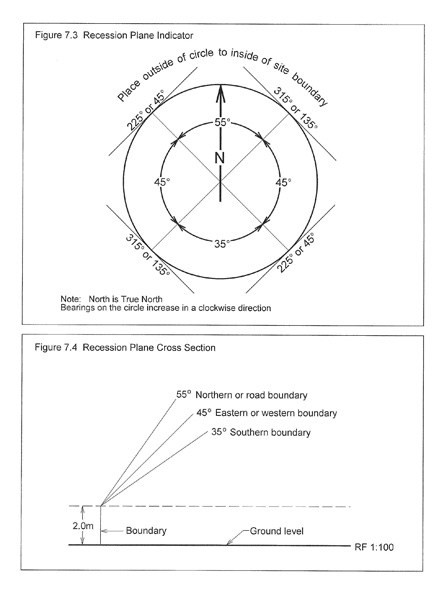 2643 Otahuhu Telecommunications SitePurposeTelecommunication and radiocommunication and ancillary purposes.ConditionsMasts and AntennasThe height of any mast and antennas (on a mast or a building) shall not exceed 15m above ground level (excluding any lightning rod).Notwithstanding Condition 1, the antennas on the mast existing 1 January 2009 may be upgraded, reconfigured or additional antennas installed subject to there being no increase in the overall height of the mast and attached antennas.Any new masts and associated antennas shall comply with the relevant height in relation to boundary controls from adjoining residential zone boundaries and the road boundary as included in the Auckland Council District Plan (Isthmus Section) 1999 as at 1 January 2009. Any new mast and associated antennas shall not exceed a diameter of 1 m for those parts of the equipment exceeding 8 m in height above ground level.Antennas mounted on the roof of buildings shall not extend more than 3m above the maximum height of the roof provided they comply with Condition 1. and shall comply with the relevant height in relation to boundary controls from adjoining residential zone boundaries and the road boundary as included in the Auckland Council District Plan (Isthmus Section) 1999 as at 1 January 2009 where antennas are mounted above the roofline (will not apply to antennas mounted against the building fascia and not extending above the roofline).All antennas and support structures shall be painted or supplied in a recessive colour or supplied in a material that will weather to a dull finish (e.g. galvanised steel brackets and antenna components).The total number of masts for use by the Requiring Authority shall not exceed 1 (one) mast. For the avoidance of doubt, as both Chorus Ltd and Telecom Ltd have a designation on this site, the total number of masts on the site for use by these requiring authorities shall not exceed 1(one).The total number of antennas on the site for use by the requiring authority shall not exceed 12 (twelve) antennas. For the avoidance of doubt, as both Chorus Ltd and Telecom Ltd have a designation on this site, the total number of antennas on the site for use by these requiring authorities shall not exceed 12 (twelve).BuildingsAny building, excluding masts, exhaust flues, antennas and air conditioning equipment shall be contained within the following building envelope:Height: 8m;Front yard: 2.5m;Height in relation to boundary: shall comply with the relevant height in relation to boundary controls from adjoining residential zone boundaries and the road boundary as included in the Auckland Council District Plan (Isthmus Section) 1999 as at 1 January 2009; andd; Maximum building coverage: 40%.This condition shall exclude above ground diesel tanks and air conditioning plant including any associated fencing or screen enclosures.  Except the above shall not restrict the maintenance, upgrading and replacement of any existing building where it already infringes this condition provided there is no additional exceedence of the standards within this condition.For the avoidance of doubt, building height may be measured by either a rolling height method, or average height of the periphery of the building, whichever is the greater.Outline PlansThat an Outline Plan of Works shall not be required for:Any internal building works (excluding equipment generating external noise);Replacement of equipment where the new equipment is of a similar size in height, breadth and depth and subject to compliance with noise conditions set out below;The replacement of any antennas with antennas of similar size provided that there is no increase in the overall height of the facility;General site maintenance and repair work, or boundary fencing otherwise permitted by the Auckland Council District Plan (Isthmus Section) 1999.NoiseAny new noise generating equipment (excluding any electricity alternator required for emergency back­up power generation) shall not exceed the following noise limits:At the boundary of any adjacent business zoned property: 7am ­ 10pm on any day: Leq 55 dB(A)10pm ­ 7am on any day: Leq 45 dB(A)At the boundary of any adjacent residentially zoned property: 7am ­ 10pm on any day: Leq 50 dB(A)10pm ­ 7am on any day: Leq 40 dB(A)Any new noise generating equipment (excluding any electricity alternator required for emergency backup power generation) shall cumulatively in combination with any other noise generating equipment on the site not result in any increase in existing noise levels received at any other property boundary where the noise levels in Condition 10 are exceeded. A noise assessment shall be submitted as part of any outline plan to confirm the existing noise levels and predicted new noise levels to confirm compliance with this condition.For any changes or additions to the electricity alternators on the site, where the noise from all electricity alternators exceeds the noise limits in Condition 10 an outline plan shall be required which demonstrates how the equipment and any mitigation is the best practicable option (BPO) to ensure that noise levels do not exceed a reasonable level and do not exceed existing noise levels.The testing and routine maintenance of Electricity Alternators on site shall be restricted to the hours between 7am­10pm Monday to Sunday, with no testing or routine maintenance permitted outside these hours.The requiring authority shall adopt the best practicable option to ensure emission of noise from its designated site does not exceed a reasonable level.Radiofrequency  FieldsAny equipment transmitting radiofrequency energy shall comply with the exposure levels stated in current New Zealand Standard NZS2772.1: 1999 as required by the National Environmental Standards for Telecommunications Facilities at any place where the public has reasonable access.Soil Instability/Unstable GroundThe site is subject to potential geotechnical hazards. The potential for earthworks or building construction to have adverse effects on the site or surrounding properties resulting from filled weak ground shall be assessed in any outline plan of works for any such activities.Contaminated  SiteShould an Outline Plan of Works involve earthworks and/ or excavation, the requiring authority shall undertake an Environmental Site Assessment (ESA) to be submitted with the outline plan of works. The ESA shall be comprised of a desktop study, a walkover of the proposed development area to identify potentialcontamination and soil sampling within the proposed development area. The results of the ESA shall demonstrate the level of contamination within the area of works and propose mitigation in the event that the contamination is above the regulatory guideline values for the protection of human health in the relevant zone.Notwithstanding the above, in the case of:Removing any existing underground fuel tank, the ESA can be conducted following the removal of the tank and any material around the tank pit.Very minor earthworks/ excavations, the Council (Resource Consents Team Manager) may at their discretion waive the need to undertake an ESA and soil sampling.If evidence of contamination which has not been previously identified is discovered during works, the Requiring Authority shall immediately cease works and notify the Team Leader: Compliance and Monitoring, and provide a detailed site contamination report and action plan to the satisfaction of the Team Leader: Compliance and Monitoring. The Requiring Authority shall ensure the excavated materials that require offsite disposal are disposed of in an appropriate landfill and provide evidence of the disposal to the Team Leader: Compliance and Monitoring.Protected TreesAll excavations within the dripline of any scheduled tree shall be under the direct supervision of a competent arborist. An outline plan shall be submitted for any such works. This shall include a mitigation plan prepared by a competent arborist.All work involving trimming of a scheduled tree shall be carried out by a competent arborist in accordance with accepted arboriculture practice.There shall be no storage of product, materials, spoil or machinery within the dripline of any scheduled tree on site.Operational  PlanningA Communication Plan shall be prepared for the site and shall include:A procedure to ensure that all contractors and staff working at the site are aware of designation conditions.Instructions to all those entering the buildings regarding actions required to respect residential neighbours; parking, talking outside, music, avoiding doors banging etcA procedure to advise immediate neighbours of any proposed capital works that will generate external noise or require any external work outside normal working hours of 7am­6pm Monday to Friday (incl).20. The hours of operation for routine external maintenance and upgrade works (excluding emergency and urgent works or internal works within the exchange building) shall be between the hours of 7am­10pm Monday  to Sunday. For the avoidance of doubt, this condition shall not prevent the delivery and installation of large equipment items outside of these hours where transport of such items is subject to restrictions on time of travel on public roads or road closure or traffic management is required.Advice Notes1. Any new development, maintenance, upgrading or replacement works shall comply with the necessary requirements of the Hazardous Substances and New Organisms Act 1996.AttachmentsDiagram 7.3 ­ Recession Plane Indicator and Diagram 7.4 ­ Recession Plane Cross Section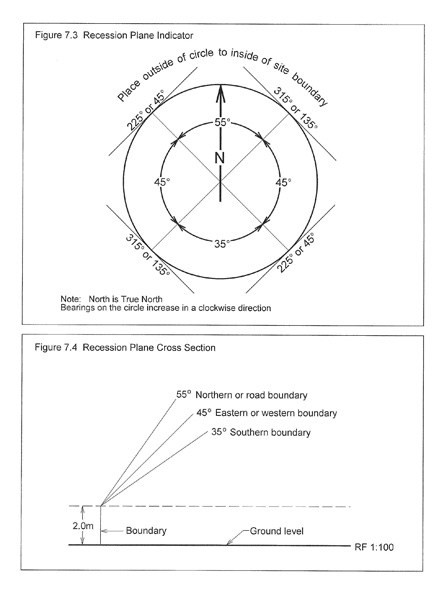 2644 Clevedon Telecommunications SitePurposeTelecommunication and radiocommunication and ancillary purposes.ConditionsMasts and AntennasThe height of any new mast and any antennas (mounted on a mast of building) shall not exceed 9m above ground level (excluding any lightning rod).Any new mast and associated antennas shall comply with the height in relation to boundary controls from any adjoining residential zoned boundaries and road boundaries.Notwithstanding Conditions 1 and 2, antennas attached to masts existing as at 1 June 2012 may be upgraded, reconfigured or additional antennas installed, provided that there is no overall increase in height where Conditions 1 and 2 would otherwise not be met.Antennas mounted on the roof of buildings shall not extend more than 3m above the maximum height of the highest pat of the roof, provided that they comply with Condition 1, and shall comply with the height in relation to boundary controls from any adjoining residential zoned boundaries.Outline PlansThat an Outline Plan of works shall not be required for:Any internal building works (excluding equipment generating external noise);Replacement of equipment where the new equipment is of a similar size in height, breadth and depth and subject to compliance with noise conditions set out below;The replacement of any antennas with antennas of similar size provided that there is no increase in the overall height of the facility;General site maintenance and repair work, or boundary fencing otherwise permitted by the District Plan.NoiseAny new noise generating equipment (excluding any engine alternator required for emergency back­up power generation) shall not exceed the following noise limits:At the boundary of any adjacent residential zoned property: 7am­10pm on any day: Leq 50 dB(A)10pm­ 7am on any day: Leq 40 dB(A)Any new noise generating equipment (excluding any engine alternator required for emergency backup power generation) shall cumulatively in combination with any other noise generating equipment on the site not result in any increase in existing noise levels received at any other property boundary where the noise levels in Condition 6 are exceeded. A noise assessment may need to be submitted as part of any outline plan (depending on circumstances such as the nature of the noise generating equipment, remoteness of the site, and proximity to sensitive boundaries) to confirm compliance with this condition.For any changes or additions to the engine alternators on the site, where the noise from all engine alternators exceeds the noise limits in Condition 6, an outline plan shall be required which demonstrates how the  equipment and any mitigation is the best practicable option (BPO) to ensure that noise levels do not exceed a reasonable level.The requiring authority shall adopt the best practicable option to ensure emission of noise from its designated site does not exceed a reasonable level.Radiofrequency  FieldsAny equipment transmitting radiofrequency energy shall comply with the exposure levels stated in New Zealand Standard NZS2772.1:1999 or any successor standard as required by the National Environmental Standards for Telecommunications Facilities at any place where the public has reasonable access.AttachmentsDiagram 7.3 ­ Recession Plane Indicator and Diagram 7.4 ­ Recession Plane Cross Section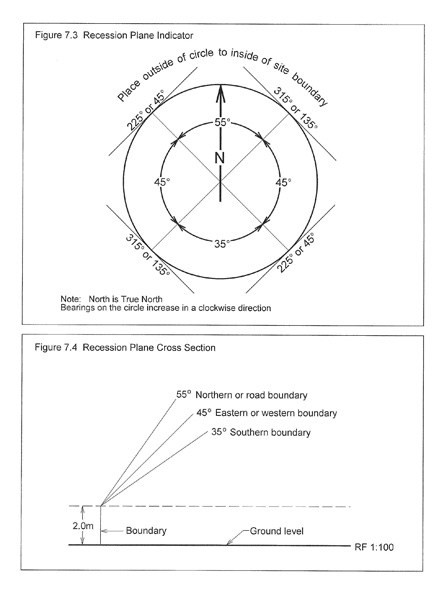 2645 Pakuranga Telecommunications SitePurposeTelecommunication and radiocommunication and ancillary purposes.ConditionsMasts and AntennasThe height of any new mast and any antennas (mounted on a mast or building) shall not exceed 15m above ground level (excluding any lightning rod).Any new mast and associated antennas shall comply with the height in relation to boundary controls from any adjoining residential zoned boundaries and road boundaries.Notwithstanding Conditions 1 and 2, antennas attached to masts existing as at 1 June 2012 may be upgraded, reconfigured or additional antennas installed, provided that there is no overall increase in height where Conditions 1 and 2 would otherwise not be met.Antennas mounted on the roof of buildings shall not extend more than 3m above the maximum height of the highest part of the roof, provided that they comply with Condition 1, and shall comply with the height in relation to boundary controls from any adjoining residential zoned boundaries.BuildingsAny building, excluding masts, exhaust flues, antennas and air conditioning equipment, shall not exceed 8m in height. This shall not restrict any maintenance and upgrading of any existing building already infringing this standard, provided there is no additional height infringement.Outline PlansThat an Outline Plan of works shall not be required for:Any internal building works (excluding equipment generating external noise);Replacement of equipment where the new equipment is of a similar size in height, breadth and depth and subject to compliance with noise conditions set out below;The replacement of any antennas with antennas of similar size provided that there is no increase in the overall height of the facility;General site maintenance and repair work, or boundary fencing otherwise permitted by the District Plan.NoiseAny new noise generating equipment (excluding any engine alternator required for emergency back­up power generation) shall not exceed the following noise limits:At the boundary of any adjacent residential zoned property: 7am­10pm on any day: Leq 50 dB(A)10pm­7am on any day: Leq 40 dB(A)Any new noise generating equipment (excluding any engine alternator required for emergency backup power generation) shall cumulatively in combination with any other noise generating equipment on the site not result in any increase in existing noise levels received at any other property boundary where the noise levels in Condition 7 are exceeded. A noise assessment may need to be submitted as part of any outline plan (depending on circumstances such as the nature of the noise generating equipment, remoteness of the site, and proximity to sensitive boundaries) to confirm compliance with this condition.For any changes or additions to the engine alternators on the site, where the noise from all engine alternators exceeds the noise limits in Condition 7, an outline plan shall be required which demonstrates how the  equipment and any mitigation is the best practicable option (BPO) to ensure that noise levels do not exceed a reasonable level.The requiring authority shall adopt the best practicable option to ensure emission of noise from its designated site does not exceed a reasonable level.Radiofrequency  FieldsAny equipment transmitting radiofrequency energy shall comply with the exposure levels stated in NewZealand Standard NZS2772.1:1999 or any successor standard as required by the National Environmental Standards for Telecommunications Facilities at any place where the public has reasonable access.AttachmentsDiagram 7.3 ­ Recession Plane Indicator and Diagram 7.4 ­ Recession Plane Cross Section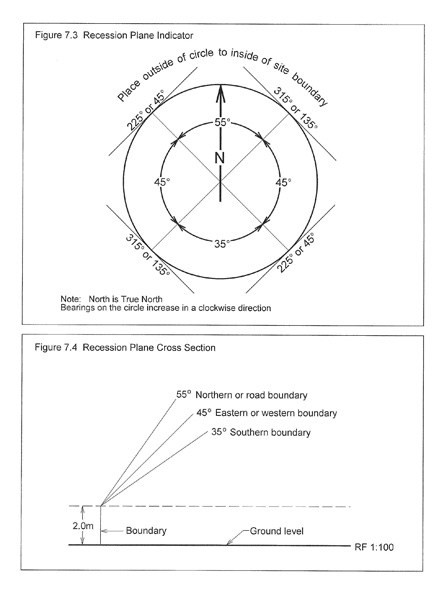 2646 Redoubt Road Telecommunications SitePurposeTelecommunication and radiocommunication and ancillary purposes.ConditionsMasts and AntennasThe height of any new mast and any antennas (mounted on a mast or building) shall not exceed 20m above ground level (excluding any lightning rod).Notwithstanding Condition 1, antennas attached to masts existing as at 1 June 2012 may be upgraded, reconfigured or additional antennas installed, provided that there is no overall increase in height where Condition 1 would otherwise not be met.Outline PlansThat an Outline Plan of works shall not be required for:Any internal building works (excluding equipment generating external noise);Replacement of equipment where the new equipment is of a similar size in height, breadth and depth and subject to compliance with noise conditions set out below;The replacement of any antennas with antennas of similar size provided that there is no increase in the overall height of the facility;General site maintenance and repair work, or boundary fencing otherwise permitted by the District Plan.NoiseAny new noise generating equipment (excluding any engine alternator required for emergency back­up generation) shall not exceed the following noise limits:At the notional boundary 20m from the facade of any dwelling, or at the site boundary, whichever is closest to the dwelling:7am ­ 10pm on any day: Leq 50 dB(A) 10pm ­ 7am on any day: Leq 40 dB(A)Any new noise generating equipment (excluding any engine alternator required for emergency backup power generation) shall cumulatively in combination with any other noise generating equipment on the site not result in any increase in existing noise levels received at any other property boundary where the noise levels in Condition 4 are exceeded. A noise assessment may need to be submitted as part of any outline plan (depending on circumstances such as the nature of the noise generating equipment, remoteness of the sit, and proximity to sensitive boundaries) to confirm the existing noise levels and predicted new noise levels to confirm compliance with this condition.For any changes or additions to the engine alternators on the site, where the noise from all engine alternators exceeds the noise limits in Condition 4, an outline plan shall be required which demonstrates how the  equipment and any mitigation is the best practicable option (BPO) to ensure that noise levels do not exceed a reasonable level.The requiring authority shall adopt the best practicable option to ensure emission of noise from its designated site does not exceed a reasonable level.Radiofrequency  FieldsAny equipment transmitting radiofrequency energy shall comply with the exposure levels stated in New Zealand Standard NZS2772.1:1999 or any successor standard as required by the National Environmental Standards for Telecommunications Facilities at any place where the public has reasonable access.AttachmentsNo attachments.2647 Kawakawa Bay Telecommunications SitePurposeTelecommunication and radiocommunication and ancillary purposes.ConditionsMasts and AntennasThe height of any new mast and any antennas (mounted on a mast or building) shall not exceed 15m above ground level (excluding any lightning rod).Any new mast and associated antennas shall comply with the height in relation to boundary controls from any adjoining residential zoned boundaries and road boundaries.Notwithstanding Conditions 1 and 2, antennas attached to masts existing as at 1 June 2012 may be upgraded, reconfigured or additional antennas installed, provided that there is no overall increase in height where Conditions 1 and 2 would otherwise not be met.Antennas mounted on the roof of buildings shall not extend more than 3m above the maximum height of the highest part of the roof, provided that they comply with Condition 1, and shall comply with the height in relation to boundary controls from any adjoining residential zoned boundaries.BuildingsAny building, excluding masts, exhaust flues, antennas and air conditioning equipment, shall not exceed 8m in height. This shall not restrict any maintenance and upgrading of any existing building already infringing this standard, provided there is no additional height infringement.Outline PlansThat an Outline Plan of works shall not be required for:Any internal building works (excluding equipment generating external noise);Replacement of equipment where the new equipment is of a similar size in height, breadth and depth and subject to compliance with noise conditions set out below;The replacement of any antennas with antennas of similar size provided that there is no increase in the overall height of the facility; orGeneral site maintenance and repair work, or boundary fencing otherwise permitted by the District Plan.NoiseAny new noise generating equipment (excluding any engine alternator required for emergency back­up power generation) shall not exceed the following noise limits:At the boundary of any adjacent residential zoned property:7am­10pm on any day: Leq 50 dB(A) 10pm­ 7am on any day: Leq 40 dB(A)Any new noise generating equipment (excluding any engine alternator required for emergency backup power generation) shall cumulatively in combination with any other noise generating equipment on the site not result in any increase in existing noise levels received at any other property boundary where the noise levels in Condition 7 are exceeded. A noise assessment may need to be submitted as part of any outline plan (depending on circumstances such as the nature of the noise generating equipment, remoteness of the site, and proximity to sensitive boundaries) to confirm compliance with this condition.For any changes or additions to the engine alternators on the site, where the noise from all engine alternators exceeds the noise limits in Condition 7, an outline plan shall be required which demonstrates how the  equipment and any mitigation is the best practicable option (BPO) to ensure that noise levels do not exceed a reasonable level.The requiring authority shall adopt the best practicable option to ensure emission of noise from its designated site does not exceed a reasonable level.Radiofrequency  FieldsAny equipment transmitting radiofrequency energy shall comply with the exposure levels stated in New Zealand Standard NZS2772.1:1999 or any successor standard as required by the National Environmental Standards for Telecommunications Facilities at any place where the public has reasonable access.AttachmentsDiagram 7.3 ­ Recession Plane Indicator and Diagram 7.4 ­ Recession Plane Cross Section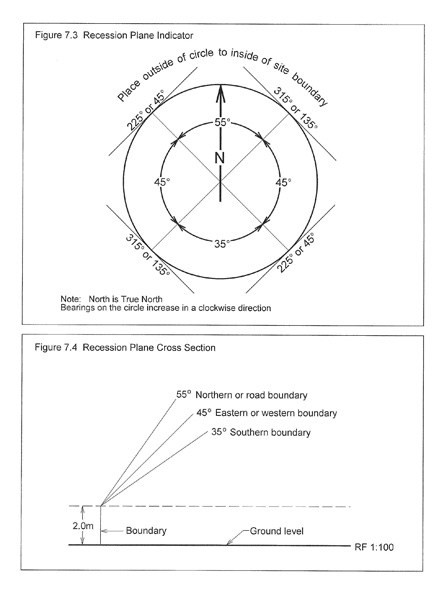 2648 East Tamaki Telecommunications SitePurposeTelecommunication and radiocommunication and ancillary purposes.ConditionsMasts and AntennasThe height of any new mast and any antennas (mounted on a mast or building) shall not exceed 20 m aboveground level (excluding any lightning rod).Notwithstanding Condition 1, antennas attached to masts existing as at 1 June 2012 may be upgraded, reconfigured or additional antennas installed, provided that there is no overall increase in height where Condition 1 would otherwise not be met.Outline PlansThat an Outline Plan of works shall not be required for:Any internal building works (excluding equipment generating external noise);Replacement of equipment where the new equipment is of a similar size in height, breadth and depth and subject to compliance with noise conditions set out below;The replacement of any antennas with antennas of similar size provided that there is no increase in the overall height of the facility;General site maintenance and repair work, or boundary fencing otherwise permitted by the District Plan.NoiseAny new noise generating equipment (excluding any engine alternator required for emergency back­up power generation) shall not exceed the following noise limits:At the boundary of any adjacent residential zoned property: 7am ­ 10pm on any day: Leq 50 dB(A)10pm ­ 7am on any day: Leq 40 dB(A)Any new noise generating equipment (excluding any engine alternator required for emergency backup power generation) shall cumulatively in combination with any other noise generating equipment on the site not result in any increase in existing noise levels received at any other property boundary where the noise levels in Condition 4 are exceeded. A noise assessment may need to be submitted as part of any outline plan (depending on circumstances such as the nature of the noise generating equipment, remoteness of the site, and proximity to sensitive boundaries) to confirm the existing noise levels and predicted new noise levels to confirm compliance with this condition.For any changes or additions to the engine alternators on the site, where the noise from all engine alternators exceeds the noise limits in Condition 4, an outline plan shall be required which demonstrates how the  equipment and any mitigation is the best practicable option (BPO) to ensure that noise levels do not exceed a reasonable level.The requiring authority shall adopt the best practicable option to ensure emission of noise from its designated site does not exceed a reasonable level.Radiofrequency  FieldsAny equipment transmitting radiofrequency energy shall comply with the exposure levels stated in New Zealand Standard NZS2772.1:1999 or any successor standard as required by the National Enviornmental Standards for Telecommunications Facilities at any place where the public has reasonable access.AttachmentsNo attachments.2649 Mangere Telecommunications SitePurposeTelecommunication and radiocommunication and ancillary purposes.ConditionsMasts and AntennasThe height of any new mast and any antennas (mounted on a mast or building) shall not exceed 15m above ground level (excluding any lightning rod).Any new mast and associated antennas shall comply with the height in relation to boundary controls from any adjoining residential zoned boundaries and road boundaries.Notwithstanding Conditions 1 and 2, antennas attached to masts existing as at 1 June 2012 may be upgraded, reconfigured or additional antennas installed, provided that there is no overall increase in height where Conditions 1 and 2 would otherwise not be met.Antennas mounted on the roof of buildings shall not extend more than 3m above the maximum height of the highest part of the roof, provided that they comply with Condition 1, and shall comply with the height in relation to boundary controls from any adjoining residential zoned boundaries.BuildingsAny building, excluding masts, exhaust flues, antennas and air conditioning equipment, shall not exceed 8m in height. This shall not restrict any maintenance and upgrading of any existing building already infringing this standard, provided there is no additional height infringement.Outline PlansThat an Outline Plan of works shall not be required for:Any internal building works (excluding equipment generating external noise);Replacement of equipment where the new equipment is of a similar size in height, breadth and depth and subject to compliance with noise conditions set out below;The replacement of any antennas with antennas of similar size provided that there is no increase in the overall height of the facility;General site maintenance and repair work, or boundary fencing otherwise permitted by the District Plan.NoiseAny new noise generating equipment (excluding any engine alternator required for emergency back­up power generation) shall not exceed the following noise limits:at the boundary of any adjacent residential zoned property: 7am­10pm on any day: Leq 50 dB(A)10pm­ 7am on any day: Leq 40 dB(A)Any new noise generating equipment (excluding any engine alternator required for emergency backup power generation) shall cumulatively in combination with any other noise generating equipment on the site not result in any increase in existing noise levels received at any other property boundary where the noise levels in Condition 7 are exceeded. A noise assessment may need to be submitted as part of any outline plan (depending on circumstances such as the nature of the noise generating equipment, remoteness of the site, and proximity tosensitive boundaries) to confirm compliance with this condition.For any changes or additions to the engine alternators on the site, where the noise from all engine alternators exceeds the noise limits in Condition 6, an outline plan shall be required which demonstrates how the  equipment and any mitigation is the best practicable option (BPO) to ensure that noise levels do not exceed a reasonable level.The requiring authority shall adopt the best practicable option to ensure emission of noise from its designated site does not exceed a reasonable level.Radiofrequency  FieldsAny equipment transmitting radiofrequency energy shall comply with the exposure levels stated in New Zealand Standard NZS2772.1:1999 or any successor standard as required by the National Environmental Standards for Telecommunications Facilities at any place where the public has reasonable access.AttachmentsDiagram 7.3 ­ Recession Plane Indicator and Diagram 7.4 ­ Recession Plane Cross Section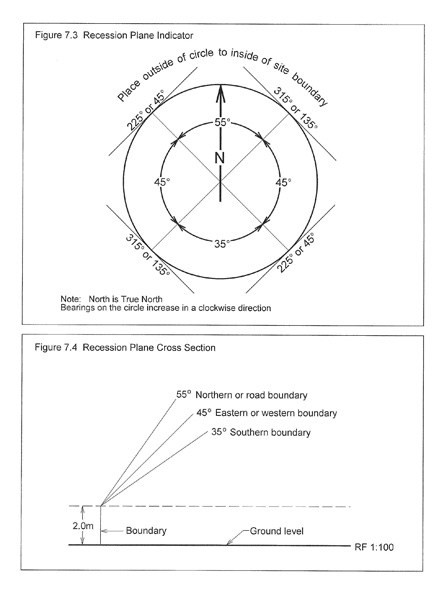 2650 Whitford Telecommunications SitePurposeTelecommunication and radiocommunication and ancillary purposes.ConditionsMasts and AntennasThe height of any new mast and any antennas (mounted on a mast of building) shall not exceed 15m above ground level (excluding any lightning rod).Any new mast and associated antennas shall comply with the height in relation to boundary controls from any adjoining residential zoned boundaries and road boundaries.Notwithstanding Conditions 1 and 2, antennas attached to masts existing as at 1 June 2012 may be upgraded, reconfigured or additional antennas installed, provided that there is no overall increase in height where Conditions 1 and 2 would otherwise not be met.Antennas mounted on the roof of buildings shall not extend more than 3m above the maximum height of the highest part of the roof, provided that they comply with Condition 1, and shall comply with the height in relation to boundary controls from any adjoining residential zoned boundaries.Outline PlansThat an Outline Plan of works shall not be required for:Any internal building works (excluding equipment generating external noise);Replacement of equipment where the new equipment is of a similar size in height, breadth and depth and subject to compliance with noise conditions set out below;The replacement of any antennas with antennas of similar size provided that there is no increase in the overall height of the facility; orGeneral site maintenance and repair work, or boundary fencing otherwise permitted by the District Plan.NoiseAny new noise generating equipment (excluding any engine alternator required for emergency back­up power generation) shall not exceed the following noise limits:At the boundary of any adjacent residential zoned property: 7am­10pm on any day: Leq 50 dB(A)10pm­ 7am on any day: Leq 40 dB(A)Any new noise generating equipment (excluding any engine alternator required for emergency backup power generation) shall cumulatively in combination with any other noise generating equipment on the site not result in any increase in existing noise levels received at any other property boundary where the noise levels in Condition 6 are exceeded. A noise assessment may need to be submitted as part of any outline plan (depending oncircumstances such as the nature of the noise generating equipment, remoteness of the site, and proximity to sensitive boundaries) to confirm compliance with this condition.For any changes or additions to the engine alternators on the site, where the noise from all engine alternators exceeds the noise limits in Condition 6, an outline plan shall be required which demonstrates how the  equipment and any mitigation is the best practicable option (BPO) to ensure that noise levels do not exceed a reasonable level.The requiring authority shall adopt the best practicable option to ensure emission of noise from its designated site does not exceed a reasonable level.Radiofrequency  FieldsAny equipment transmitting radiofrequency energy shall comply with the exposure levels stated in New Zealand Standard NZS2772.1:1999 or any successor standard as required by the National Environmental Standards for Telecommunications Facilities at any place where the public has reasonable access.AttachmentsDiagram 7.3 ­ Recession Plane Indicator and Diagram 7.4 ­ Recession Plane Cross Section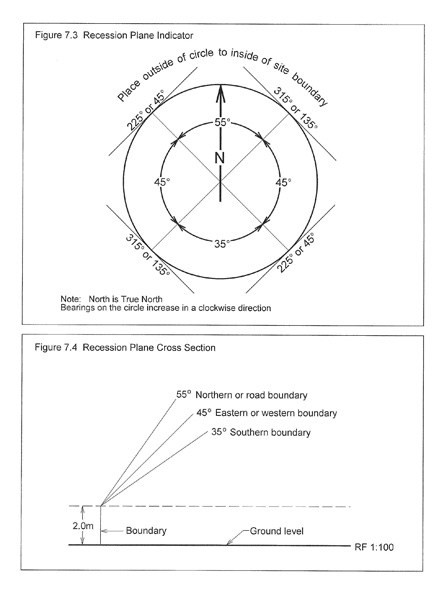 2651 Otara Telecommunications SitePurposeTelecommunication and radiocommunication and ancillary purposes.ConditionsMasts and AntennasThe height of any new mast and any antennas (mounted on a mast or building) shall not exceed 20m above ground level (excluding any lightning rod).Notwithstanding Condition 1, antennas attached to masts existing as at 1 June 2012 may be upgraded, reconfigured or additional antennas installed, provided that there is no overall increase in height where Condition 1 would otherwise not be met.Outline PlansThat an Outline Plan of works shall not be required for:Any internal building works (excluding equipment generating external noise);Replacement of equipment where the new equipment is of a similar size in height, breadth and depth and subject to compliance with noise conditions set out below;The replacement of any antennas with antennas of similar size provided that there is no increase in the overall height of the facility;General site maintenance and repair work, or boundary fencing otherwise permitted by the District Plan.NoiseAny new noise generating equipment (excluding any engine alternator required for emergency back­up power generation) shall not exceed the following noise limits:At the boundary of any adjacent residential zoned property: 7am ­ 10pm on any day: Leq 50 dB(A)10pm ­ 7am on any day: Leq 40 dB(A)Any new noise generating equipment (excluding any engine alternator required for emergency backup power generation) shall cumulatively in combination with any other noise generating equipment on the site not result in any increase in existing noise levels received at any other property boundary where the noise levels in Condition 4 are exceeded. A noise assessment may need to be submitted as part of any outline plan (depending on circumstances such as the nature of the noise generating equipment, remoteness of the site, and proximity to sensitive boundaries) to confirm the existing noise levels and predicted new noise levels to confirm compliance with this condition.For any changes or additions to the engine alternators on the site, where the noise from all engine alternators exceeds the noise limits in Condition 4, an outline plan shall be required which demonstrates how the  equipment and any mitigation is the best practicable option (BPO) to ensure that noise levels do not exceed a reasonable level.The requiring authority shall adopt the best practicable option to ensure emission of noise from its designated site does not exceed a reasonable level.Radiofrequency  FieldsAny equipment transmitting radiofrequency energy shall comply with the exposure levels stated in New Zealand Standard NZS2772.1:1999 or any successor standard as required by the National Enviornmental Standards for Telecommunications Facilities at any place where the public has reasonable access.AttachmentsNo attachments.2652 Manukau Telecommunications SitePurposeTelecommunication and radiocommunication and ancillary purposes.ConditionsMasts and AntennasThe height of any new mast and any antennas (mounted on a mast or building) shall not exceed 20 m above ground level (excluding any lightning rod).Notwithstanding Condition 1, antennas attached to masts existing as at 1 June 2012 may be upgraded, reconfigured or additional antennas installed, provided that there is no overall increase in height where Condition 1 would otherwise not be met.Outline PlansThat an Outline Plan of works shall not be required for:Any internal building works (excluding equipment generating external noise);Replacement of equipment where the new equipment is of a similar size in height, breadth and depth and subject to compliance with noise conditions set out below;The replacement of any antennas with antennas of similar size provided that there is no increase in the overall height of the facility;General site maintenance and repair work, or boundary fencing otherwise permitted by the District Plan.NoiseAny new noise generating equipment (excluding any engine alternator required for emergency back­up power generation) shall not exceed the following noise limits:At the boundary of any adjacent residential zoned property: 7am ­ 10pm on any day: Leq 50 dB(A)10pm ­ 7am on any day: Leq 40 dB(A)Any new noise generating equipment (excluding any engine alternator required for emergency backup power generation) shall cumulatively in combination with any other noise generating equipment on the site not result in any increase in existing noise levels received at any other property boundary where the noise levels in Condition 4 are exceeded. A noise assessment may need to be submitted as part of any outline plan (depending on circumstances such as the nature of the noise generating equipment, remoteness of the site, and proximity to sensitive boundaries) to confirm the existing noise levels and predicted new noise levels to confirm compliance with this condition.For any changes or additions to the engine alternators on the site, where the noise from all engine alternators exceeds the noise limits in Condition 4, an outline plan shall be required which demonstrates how the  equipment and any mitigation is the best practicable option (BPO) to ensure that noise levels do not exceed a reasonable level.The requiring authority shall adopt the best practicable option to ensure emission of noise from its designated site does not exceed a reasonable level.Radiofrequency  FieldsAny equipment transmitting radiofrequency energy shall comply with the exposure levels stated in New Zealand Standard NZS2772.1:1999 or any successor standard as required by the National Enviornmental Standards for Telecommunications Facilities at any place where the public has reasonable access.AttachmentsNo attachments.2653 Manurewa Telecommunications SitePurposeTelecommunication and radiocommunication and ancillary purposes.ConditionsMasts and AntennasThe height of any new mast and any antennas (mounted on a mast or building) shall not exceed 20m above ground level (excluding any lightning rod).Notwithstanding Condition 1, antennas attached to masts existing as at 1 June 2012 may be upgraded, reconfigured or additional antennas installed, provided that there is no overall increase in height where Condition 1 would otherwise not be met.Outline PlansThat an Outline Plan of works shall not be required for:Any internal building works (excluding equipment generating external noise);Replacement of equipment where the new equipment is of a similar size in height, breadth and depth and subject to compliance with noise conditions set out below;The replacement of any antennas with antennas of similar size provided that there is no increase in the overall height of the facility;General site maintenance and repair work, or boundary fencing otherwise permitted by the District Plan.NoiseAny new noise generating equipment (excluding any engine alternator required for emergency back­up power generation) shall not exceed the following noise limits:At the boundary of any adjacent residential zoned property: 7am ­ 10pm on any day: Leq 50 dB(A)10pm ­ 7am on any day: Leq 40 dB(A)Any new noise generating equipment (excluding any engine alternator required for emergency backup power generation) shall cumulatively in combination with any other noise generating equipment on the site not result in any increase in existing noise levels received at any other property boundary where the noise levels in Condition4 are exceeded. A noise assessment may need to be submitted as part of any outline plan (depending on circumstances such as the nature of the noise generating equipment, remoteness of the site, and proximity to sensitive boundaries) to confirm the existing noise levels and predicted new noise levels to confirm compliance with this condition.For any changes or additions to the engine alternators on the site, where the noise from all engine alternators exceeds the noise limits in Condition 4, an outline plan shall be required which demonstrates how the  equipment and any mitigation is the best practicable option (BPO) to ensure that noise levels do not exceed a reasonable level.The requiring authority shall adopt the best practicable option to ensure emission of noise from its designated site does not exceed a reasonable level.Radiofrequency  FieldsAny equipment transmitting radiofrequency energy shall comply with the exposure levels stated in New Zealand Standard NZS2772.1:1999 or any successor standard as required by the National Environmental Standards for Telecommunications Facilities at any place where the public has reasonable access.AttachmentsNo attachments.2654 Beachlands Telecommunications SitePurposeTelecommunication and radiocommunication and ancillary purposes.ConditionsMasts and AntennasThe height of any new mast and any antennas (mounted on a mast or building) shall not exceed 20m above ground level (excluding any lightning rod).Notwithstanding Condition 1, antennas attached to masts existing as at 1 June 2012 may be upgraded, reconfigured or additional antennas installed, provided that there is no overall increase in height where Condition 1 would otherwise not be met.Outline PlansThat an Outline Plan of works shall not be required for:Any internal building works (excluding equipment generating external noise);Replacement of equipment where the new equipment is of a similar size in height, breadth and depth and subject to compliance with noise conditions set out below;The replacement of any antennas with antennas of similar size provided that there is no increase in the overall height of the facility;General site maintenance and repair work, or boundary fencing otherwise permitted by the District Plan.NoiseAny new noise generating equipment (excluding any engine alternator required for emergency back­up generation) shall not exceed the following noise limits:At the notional boundary 20m from the facade of any dwelling, or at the site boundary, whichever is closest to the dwelling:7am ­ 10pm on any day: Leq 50 dB(A). 10pm ­ 7am on any day: Leq 40 dB(A).Any new noise generating equipment (excluding any engine alternator required for emergency backup power generation) shall cumulatively in combination with any other noise generating equipment on the site not result in any increase in existing noise levels received at any other property boundary where the noise levels in Condition 4 are exceeded. A noise assessment may need to be submitted as part of any outline plan (depending on circumstances such as the nature of the noise generating equipment, remoteness of the sit, and proximity to sensitive boundaries) to confirm the existing noise levels and predicted new noise levels to confirm compliance with this condition.For any changes or additions to the engine alternators on the site, where the noise from all engine alternators exceeds the noise limits in Condition 4, an outline plan shall be required which demonstrates how the  equipment and any mitigation is the best practicable option (BPO) to ensure that noise levels do not exceed a reasonable level.The requiring authority shall adopt the best practicable option to ensure emission of noise from its designated site does not exceed a reasonable level.Radiofrequency  FieldsAny equipment transmitting radiofrequency energy shall comply with the exposure levels stated in New Zealand Standard NZS2772.1:1999 or any successor standard as required by the National Environmental Standards for Telecommunications Facilities at any place where the public has reasonable access.AttachmentsNo attachments.2655 Runciman Telecommunications SitePurposeTelecommunication and radiocommunication and ancillary purposes.ConditionsMasts and AntennasThe height of any mast and any antennas (mounted on a mast or building) shall not exceed 25m above ground level (excluding any lightning rod).Outline PlansThat an Outline Plan of works shall not be required for:Any internal building works (excluding equipment generating external noise);Replacement of equipment where the new equipment is of a similar size in height, breadth and depth and subject to compliance with noise conditions set out below;The replacement of any antennas with antennas of similar size provided that there is no increase in the overall height of the facility;General site maintenance and repair work, or boundary fencing otherwise permitted by the District Plan.NoiseAny new noise generating equipment (excluding any engine alternator required for emergency back­up power generation) shall not exceed the following noise limits:a.At the boundary of any adjacent residential zoned property: orAt the notional boundary 20m from the facade of any dwelling in a rural zone, or at the site boundary, whichever is closest to the dwelling:7am ­ 10pm on any day: Leq 50 dB(A). 10pm ­ 7am on any day: Leq 40 dB(A).Any new noise generating equipment (excluding any engine alternator required for emergency backup power generation) shall cumulatively in combination with any other noise generating equipment on the site not result in any increase in existing noise levels received at any other property boundary where the noise levels in Condition 3 are exceeded. A noise assessment may need to be submitted as part of any outline plan (depending on circumstances such as the nature of the noise generating equipment, remoteness of the site, and proximity to sensitive boundaries) to confirm with the existing noise levels and predicted new noise levels to confirm compliance with this condition.For any changes or additions to the engine alternators on the site, where the noise from all engine alternators exceeds the noise limits in Condition 3, an outline plan shall be required which demonstrates how the  equipment and any mitigation is the best practicable option (BPO) to ensure that noise levels do not exceed a reasonable level.The requiring authority shall adopt the best practicable option to ensure emission of noise from its designated site does not exceed a reasonable level.Radiofrequency  FieldsAny equipment transmitting radiofrequency energy shall comply with the exposure levels stated in New Zealand Standard NZS2772.1:1999 or any successor standard as required by the National Environmental Standards for Telecommunications  Facilities at any place where the public has reasonable access.AttachmentsNo attachments.2656 Waiau Pa Telecommunications SitePurposeTelecommunication and radiocommunication and ancillary purposes.ConditionsMasts and AntennasThe height of any new mast and any antennas (mounted on a mast or building) shall not exceed 15m above ground level (excluding any lightning rod).Any new mast and associated antennas shall comply with the height in relation to boundary controls from any adjoining residential zoned boundaries and road boundaries.Notwithstanding Conditions 1 and 2, antennas attached to masts existing as at 1 June 2012 may be upgraded, reconfigured or additional antennas installed, provided that there is no overall increase in height where Conditions 1 and 2 would otherwise not be met.Antennas mounted on the roof of buildings shall not extend more than 3 m above the maximum height of the highest part of the roof, provided that they comply with Condition 1, and shall comply with the height in relation to boundary controls from any adjoining residential zoned boundaries and road boundaries.BuildingsAny building, excluding masts, exhaust flues, antennas and air conditioning equipment, shall not exceed 8m in height. This shall not restrict any maintenance and upgrading of any existing building already infringing this standard, provided there is no additional height infringement.Outline PlansThat an Outline Plan of works shall not be required for:Any internal building works (excluding equipment generating external noise);Replacement of equipment where the new equipment is of a similar size in height, breadth and depth and subject to compliance with noise conditions set out below;The replacement of any antennas with antennas of similar size provided that there is no increase in the overall height of the facility;General site maintenance and repair work, or boundary fencing otherwise permitted by the District Plan.NoiseAny new noise generating equipment (excluding any engine alternator required for emergency back­up power generation) shall not exceed the following noise limits:a.At the boundary of any adjacent residential zoned property: orAt the notional boundary 20m from the facade of any dwelling in a rural zone, or at the site boundary, whichever is closest to the dwelling:7am – 10pm on any day: Leq 50 dB(A) 10pm – 7am on any day: Leq 40 dB(A)Any new noise generating equipment (excluding any engine alternator required for emergency backup powergeneration) shall cumulatively in combination with any other  noise generating equipment on the site not result in any increase in existing noise levels received at any other property boundary where the noise levels in Condition 7 are exceeded. A noise assessment may need to be submitted as part of any outline plan (depending on circumstances such as the nature of the noise generating equipment, remoteness of the site, and proximity to sensitive boundaries) to confirm compliance with this condition.For any changes or additions to the engine alternators on the site, where the noise form all engine alternators exceeds the noise limits in Condition 7, an outline plan shall be required which demonstrates how the  equipment and any mitigation is the best practicable option (BPO) to ensure that noise levels do not exceed a reasonable level.The requiring authority shall adopt the best practicable option to ensure emission of noise from its designated site does not exceed a reasonable level.Radiofrequency  FieldsAny equipment transmitting radiofrequency energy shall comply with the exposure levels stated in New Zealand Standard NZS2772.1:1999 or any successor standard as required by the National Environmental Standards for Telecommunications Facilities at any place where the public has reasonable access.AttachmentsDiagram 7.3 ­ Recession Plane Indicator and Diagram 7.4 ­ Recession Plane Cross Section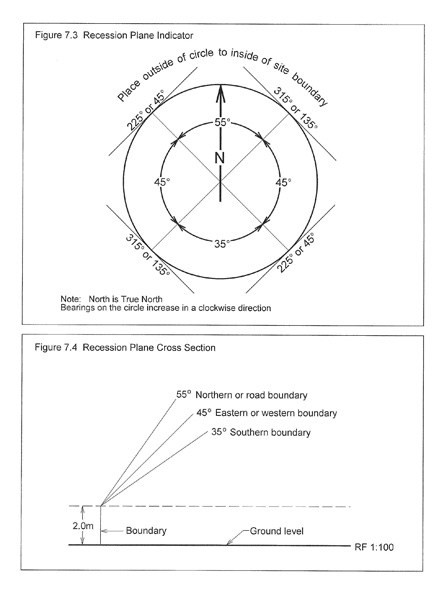 2657 Pukekohe Telecommunications SitePurposeTelecommunication and radiocommunication and ancillary purposes.ConditionsMasts and AntennasThe height of any new mast and any antennas (mounted on a mast or building) shall not exceed 20m above ground level (excluding any lightning rod).Notwithstanding Condition 1, antennas attached to masts existing as at 1 June 2012 may be upgraded, reconfigured or additional antennas installed, provided that there is no overall increase in height where Condition 1 would otherwise not be met.Outline PlansThat an Outline Plan of works shall not be required for:Any internal building works (excluding equipment generating external noise);Replacement of equipment where the new equipment is of a similar size in height, breadth and depth and subject to compliance with noise conditions set out below;The replacement of any antennas with antennas of similar size provided that there is no increase in the overall height of the facility;General site maintenance and repair work, or boundary fencing otherwise permitted by the District Plan.NoiseAny new noise generating equipment (excluding any engine alternator required for emergency back­up power generation) shall not exceed the following noise limits:At the boundary of any adjacent residential zoned property: 7am ­ 10pm on any day: Leq 50 dB(A)10pm ­ 7am on any day: Leq 40 dB(A)Any new noise generating equipment (excluding any engine alternator required for emergency backup power generation) shall cumulatively in combination with any other noise generating equipment on the site not result in any increase in existing noise levels received at any other property boundary where the noise levels in Condition 4 are exceeded. A noise assessment may need to be submitted as part of any outline plan (depending on circumstances such as the nature of the noise generating equipment, remoteness of the site, and proximity to sensitive boundaries) to confirm the existing noise levels and predicted new noise levels to confirm compliance with this condition.For any changes or additions to the engine alternators on the site, where the noise from all engine alternators exceeds the noise limits in Condition 4, an outline plan shall be required which demonstrates how the  equipment and any mitigation is the best practicable option (BPO) to ensure that noise levels do not exceed a reasonable level.The requiring authority shall adopt the best practicable option to ensure emission of noise from its designated site does not exceed a reasonable level.Radiofrequency  FieldsAny equipment transmitting radiofrequency energy shall comply with the exposure levels stated in New Zealand Standard NZS2772.1:1999 or any successor standard as required by the National Environmental Standards for Telecommunications Facilities at any place where the public has reasonable access.AttachmentsNo attachments.2658 Glenbrook Telecommunications SitePurposeTelecommunication and radiocommunication and ancillary purposes.ConditionsMasts and AntennasThe height of any new mast and any antennas (mounted on a mast or building) shall not exceed 20m above ground level (excluding any lightning rod).Notwithstanding Condition 1, antennas attached to masts existing as at 1 June 2012 may be upgraded, reconfigured or additional antennas installed, provided that there is no overall increase in height where Condition 1 would otherwise not be met.Outline PlansThat an Outline Plan of works shall not be required for:Any internal building works (excluding equipment generating external noise);Replacement of equipment where the new equipment is of a similar size in height, breadth and depth and subject to compliance with noise conditions set out below;The replacement of any antennas with antennas of similar size provided that there is no increase in the overall height of the facility;General site maintenance and repair work, or boundary fencing otherwise permitted by the District Plan.NoiseAny new noise generating equipment (excluding any engine alternator required for emergency back­up power generation) shall not exceed the following noise limits:At the boundary of any adjacent residential zoned property: 7am ­ 10pm on any day: Leq 50 dB(A)10pm ­ 7am on any day: Leq 40 dB(A)Any new noise generating equipment (excluding any engine alternator required for emergency backup power generation) shall cumulatively in combination with any other noise generating equipment on the site not result in any increase in existing noise levels received at any other property boundary where the noise levels in Condition 4 are exceeded. A noise assessment may need to be submitted as part of any outline plan (depending on circumstances such as the nature of the noise generating equipment, remoteness of the site, and proximity to sensitive boundaries) to confirm the existing noise levels and predicted new noise levels to confirm compliance with this condition.For any changes or additions to the engine alternators on the site, where the noise from all engine alternators exceeds the noise limits in Condition 4, an outline plan shall be required which demonstrates how the  equipment and any mitigation is the best practicable option (BPO) to ensure that noise levels do not exceed a reasonable level.The requiring authority shall adopt the best practicable option to ensure emission of noise from its designated site does not exceed a reasonable level.Radiofrequency  FieldsAny equipment transmitting radiofrequency energy shall comply with the exposure levels stated in New Zealand Standard NZS2772.1:1999 or any successor standard as required by the National Environmental Standards for Telecommunications Facilities at any place where the public has reasonable access.AttachmentsNo attachments.2659 Karaka Telecommunications SitePurposeTelecommunication and radiocommunication and ancillary purposes.ConditionsMasts and AntennasThe height of any new mast and any antennas (mounted on a mast or building) shall not exceed 25m above ground level (excluding any lightning rod).Outline PlansThat an Outline Plan of works shall not be required for:Any internal building works (excluding equipment generating external noise);Replacement of equipment where the new equipment is of a similar size in height, breadth and depth and subject to compliance with noise conditions set out below;The replacement of any antennas with antennas of similar size provided that there is no increase in the overall height of the facility;General site maintenance and repair work, or boundary fencing otherwise permitted by the District Plan.NoiseAny new noise generating equipment (excluding any engine alternator required for emergency back­up power generation) shall not exceed the following noise limits:At the notional boundary 20m from the facade of any dwelling , or at the site boundary, whichever is closest to the dwelling:7am ­ 10pm on any day: Leq 50 dB(A) 10pm ­ 7 am on any day: Leq 40 dB(A)Any new noise generating equipment (excluding any engine alternator required for emergency backup power generation) shall cumulatively in combination with any other noise generating equipment on the site not result in any increase in existing noise levels received at any other property boundary where the noise levels in Condition 3 are exceeded. A noise assessment may need to be submitted as part of any outline plan (depending on circumstances such as the nature of the noise generating equipment, remoteness of the site, and proximity to sensitive boundaries) to confirm the existing noise levels and predicted new noise levels to confirm compliancewith this condition.For any changes or additions to the engine alternators on the site, where the noise from all engine alternators exceeds the noise limits in Condition 3, an outline plan shall be required which demonstrates how the  equipment and any mitigation is the best practicable option (BPO) to ensure that noise levels do not exceed a reasonable level.The requiring authority shall adopt the best practicable option to ensure emission of noise from its designated site does not exceed a reasonable level.Radiofrequency  FieldsAny equipment transmitting radiofrequency energy shall comply with the exposure levels stated in New Zealand Standard NZS2772.1 :1999 or any successor standard as required by the National Environmental Standards for Telecommunications Facilities at any place where the public has reasonable access.AttachmentsNo attachments.2660 Puni Telecommunications SitePurposeTelecommunication and radiocommunication and ancillary purposes.ConditionsMasts and AntennasThe height of any new mast and any antennas (mounted on a mast or building) shall not exceed 15 m above ground level (excluding any lightning rod).Any new mast and associated antennas shall comply with the height in relation to boundary controls from any adjoining residential zoned boundaries and road boundaries.Notwithstanding Conditions 1 and 2, antennas attached to masts existing as at 1 June 2012 may be upgraded, reconfigured or additional antennas installed, provided that there is no overall increase in height where Conditions 1 and 2 would otherwise not be met.Antennas mounted on the roof of buildings shall not extend more than 3 m above the maximum height of the highest part of the roof, provided that they comply with Condition 1, and shall comply with the height in relation to boundary controls from any adjoining residential zoned boundaries and road boundaries.BuildingsAny building, excluding masts, exhaust flues, antennas and air conditioning equipment, shall not exceed 8min height. This shall not restrict any maintenance and upgrading of any existing building already infringing this standard, provided there is no additional height infringement.Outline PlansThat an Outline Plan of works shall not be required for:Any internal building works (excluding equipment generating external noise);Replacement of equipment where the new equipment is of a similar size in height, breadth and depth and subject to compliance with noise conditions set out below;The replacement of any antennas with antennas of similar size provided that there is no increase in the overall height of the facility;General site maintenance and repair work, or boundary fencing otherwise permitted by the District Plan.NoiseAny new noise generating equipment (excluding any engine alternator required for emergency back­up power generation) shall not exceed the following noise limits:At the boundary of any adjacent residential zoned property or at the notional boundary 20m from the facade of any dwelling in a rural zone, or at the site boundary, whichever is closest to the dwelling:7am ­ 10pm on any day: Leq 50 dB(A) 10pm ­ 7am on any day: Leq 40 dB(A)Any new noise generating equipment (excluding any engine alternator required for emergency backup power generation) shall cumulatively in combination with any other  noise generating equipment on the site not result in any increase in existing noise levels received at any other property boundary where the noise levels in Condition 7 are exceeded. A noise assessment may need to be submitted as part of any outline plan (depending on circumstances such as the nature of the noise generating equipment, remoteness of the site, and proximity to sensitive boundaries) to confirm compliance with this condition.For any changes or additions to the engine alternators on the site, where the noise from all engine alternators exceeds the noise limits in Condition 7, an outline plan shall be required which demonstrates how the  equipment and any mitigation is the best practicable option (BPO) to ensure that noise levels do not exceed a reasonable level.The requiring authority shall adopt the best practicable option to ensure emission of noise from its designated site does not exceed a reasonable level.Radiofrequency  FieldsAny equipment transmitting radiofrequency energy shall comply with the exposure levels stated in New Zealand Standard NZS2772.1:1999 or any successor standard as required by the National Environmental Standards for Telecommunications Facilities at any place where the public has reasonable access.AttachmentsDiagram 7.3 ­ Recession Plane Indicator and Diagram 7.4 ­ Recession Plane Cross Section2661 Awhitu West Telecommunications SiteLapse Date	Given effect to (i.e. no lapse date)PurposeTelecommunication and radiocommunication and ancillary purposes.ConditionsMasts and AntennasThe height of any new mast and any antennas (mounted on a mast or building) shall not exceed 15m above ground level (excluding any lightning rod).Any new mast and associated antennas shall comply with the height in relation to boundary controls from any adjoining residential zoned boundaries and road boundaries.Notwithstanding 1 and 2, antennas attached to masts existing as at 1 June 2012 may be upgraded, reconfigured or additional antennas installed, provided that there is no overall increase in height where Conditions 1 and 2 would otherwise not be met.Antennas mounted on the roof of buildings shall not extend more than 3 m above the maximum height of the highest part of the roof, provided that they comply with Condition 1, and shall comply with the height in relation to boundary controls from any adjoining residential zoned boundaries and road boundaries.BuildingsAny building, excluding masts, exhaust flues, antennas and air conditioning equipment, shall not exceed 8m in height. This shall not restrict any maintenance and upgrading of any existing building already infringing this standard, provided there is no additional height infringement.Outline PlansThat an Outline Plan of works shall not be required for:Any internal building works (excluding equipment generating external noise);Replacement of equipment where the new equipment is of a similar size in height, breadth and depth and subject to compliance with noise conditions set out below;The replacement of any antennas with antennas of similar size provided that there is no increase in the overall height of the facility;General site maintenance and repair work, or boundary fencing otherwise permitted by the District Plan.NoiseAny new noise generating equipment (excluding any engine alternator required for emergency back­up power generation) shall not exceed the following noise limits:At the boundary of any adjacent residential zoned property or at the notional boundary 20m from the facade of any dwelling in a rural zone, or at the site boundary, whichever is closest to the dwelling:7am ­ 10pm on any day: Leq 50 dB(A) 10pm ­ 7am on any day: Leq 40 dB(A)Any new noise generating equipment (excluding any engine alternator required for emergency backup power generation) shall cumulatively in combination with any other  noise generating equipment on the site not result in any increase in existing noise levels received at any other property boundary where the noise levels in Condition 7 are exceeded. A noise assessment may need to be submitted as part of any outline plan (depending on circumstances such as the nature of the noise generating equipment, remoteness of the site, and proximity to sensitive boundaries) to confirm compliance with this condition.For any changes or additions to the engine alternators on the site, where the noise from all engine alternators exceeds the noise limits in Condition 7, an outline plan shall be required which demonstrates how the  equipment and any mitigation is the best practicable option (BPO) to ensure that noise levels do not exceed a reasonable level.The requiring authority shall adopt the best practicable option to ensure emission of noise from its designated site does not exceed a reasonable level.Radiofrequency  FieldsAny equipment transmitting radiofrequency energy shall comply with the exposure levels stated in New Zealand Standard NZS2772.1:1999 or any successor standard as required by the National Environmental Standards for Telecommunications Facilities at any place where the public has reasonable access.AttachmentsDiagram 7.3 ­ Recession Plane Indicator and Diagram 7.4 ­ Recession Plane Cross Section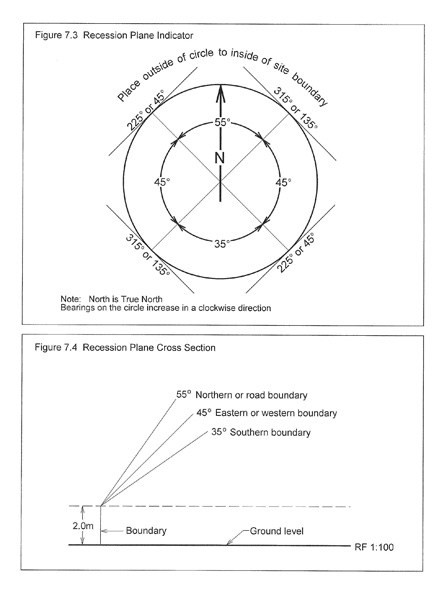 2662 Hunua Falls Telecommunications SitePurposeTelecommunication and radiocommunication and ancillary purposes.ConditionsMasts and AntennasThe height of any new mast and any antennas (mounted on a mast or building) shall not exceed 25m above ground level (excluding any lightning rod).Outline PlansThat an Outline Plan of works shall not be required for:Any internal building works (excluding equipment generating external noise);Replacement of equipment where the new equipment is of a similar size in height, breadth and depth and subject to compliance with noise conditions set out below;The replacement of any antennas with antennas of similar size provided that there is no increase in the overall height of the facility;General site maintenance and repair work, or boundary fencing otherwise permitted by the District Plan.NoiseAny new noise generating equipment (excluding any engine alternator required for emergency back­up power generation) shall not exceed the following noise limits:At the notional boundary 20m from the facade of any dwelling , or at the site boundary, whichever is closest to the dwelling:7am ­ 10pm on any day: Leq 50 dB(A) 10pm ­ 7 am on any day: Leq 40 dB(A)Any new noise generating equipment (excluding any engine alternator required for emergency backup power generation) shall cumulatively in combination with any other noise generating equipment on the site not result in any increase in existing noise levels received at any other property boundary where the noise levels in Condition 3 are exceeded. A noise assessment may need to be submitted as part of any outline plan (depending on circumstances such as the nature of the noise generating equipment, remoteness of the site, and proximity to sensitive boundaries) to confirm the existing noise levels and predicted new noise levels to confirm compliance with this condition.For any changes or additions to the engine alternators on the site, where the noise from all engine alternators exceeds the noise limits in Condition 3, an outline plan shall be required which demonstrates how the  equipment and any mitigation is the best practicable option (BPO) to ensure that noise levels do not exceed a reasonable level.The requiring authority shall adopt the best practicable option to ensure emission of noise from its designated site does not exceed a reasonable level.Radiofrequency  FieldsAny equipment transmitting radiofrequency energy shall comply with the exposure levels stated in New Zealand Standard NZS2772.1 :1999 or any successor standard as required by the National Environmental Standards for Telecommunications Facilities at any place where the public has reasonable access.AttachmentsNo attachments.2663 Hunua Telecommunications SitePurposeTelecommunication and radiocommunication and ancillary purposes.ConditionsMasts and AntennasThe height of any new mast and any antennas (mounted on a mast or building) shall not exceed 25m above ground level (excluding any lightning rod).Outline PlansThat an Outline Plan of works shall not be required for:Any internal building works (excluding equipment generating external noise);Replacement of equipment where the new equipment is of a similar size in height, breadth and depth and subject to compliance with noise conditions set out below;The replacement of any antennas with antennas of similar size provided that there is no increase in the overall height of the facility;General site maintenance and repair work, or boundary fencing otherwise permitted by the District Plan.NoiseAny new noise generating equipment (excluding any engine alternator required for emergency back­up power generation) shall not exceed the following noise limits:At the notional boundary 20m from the facade of any dwelling , or at the site boundary, whichever is closest to the dwelling:7am ­ 10pm on any day: Leq 50 dB(A) 10pm ­ 7 am on any day: Leq 40 dB(A)Any new noise generating equipment (excluding any engine alternator required for emergency backup power generation) shall cumulatively in combination with any other noise generating equipment on the site not result in any increase in existing noise levels received at any other property boundary where the noise levels in Condition 3 are exceeded. A noise assessment may need to be submitted as part of any outline plan (depending on circumstances such as the nature of the noise generating equipment, remoteness of the site, and proximity tosensitive boundaries) to confirm the existing noise levels and predicted new noise levels to confirm compliance with this condition.For any changes or additions to the engine alternators on the site, where the noise from all engine alternators exceeds the noise limits in Condition 3, an outline plan shall be required which demonstrates how the  equipment and any mitigation is the best practicable option (BPO) to ensure that noise levels do not exceed a reasonable level.The requiring authority shall adopt the best practicable option to ensure emission of noise from its designated site does not exceed a reasonable level.Radiofrequency  FieldsAny equipment transmitting radiofrequency energy shall comply with the exposure levels stated in New Zealand Standard NZS2772.1 :1999 or any successor standard as required by the National Environmental Standards for Telecommunications Facilities at any place where the public has reasonable access.AttachmentsNo attachments.2664 Puketutu Telecommunications SitePurposeTelecommunication and radiocommunication and ancillary purposes.ConditionsOutline PlansThat an Outline Plan of works shall not be required for:Any internal building works (excluding equipment generating external noise);Replacement of equipment where the new equipment is of a similar size in height, breadth and depth and subject to compliance with noise conditions set out below;The replacement of any antennas with antennas of similar size provided that there is no increase in the overall height of the facility;General site maintenance and repair work, or boundary fencing otherwise permitted by the District Plan.NoiseAny new noise generating equipment (excluding any engine alternator required for emergency back­up power generation) shall not exceed the following noise limits:At the notional boundary 20m from the facade of any dwelling, or at the site boundary, whichever is closest to the dwelling:7am ­ 10pm on any day: Leq 50 dB(A) 10pm ­ 7am on any day: Leq 40 dB(A)Any new noise generating equipment (excluding any engine alternator required for emergency backup power generation) shall cumulatively in combination with any other noise generating equipment on the site not result in any increase in existing noise levels received at any other property boundary where the noise levels in Condition 2 are exceeded. A noise assessment may need to be submitted as part of any outline plan (depending on circumstances such as the nature of the noise generating equipment, remoteness of the site, and proximity to sensitive boundaries) to confirm the existing noise levels and predicted new noise levels to confirm compliance with this condition.For any changes or additions to the engine alternators on the site, where the noise from all engine alternators exceeds the noise limits in Condition 2, an outline plan shall be required which demonstrates how the  equipment and any mitigation is the best practicable option (BPO) to ensure that noise levels do not exceed a reasonable level.The requiring authority shall adopt the best practicable option to ensure emission of noise from its designated site does not exceed a reasonable level.Radiofrequency  FieldsAny equipment transmitting radiofrequency energy shall comply with the exposure levels stated in New Zealand Standard NZS2772.1:1999 or any successor standard as required by the National Environmental Standards for Telecommunications Facilities at any place where the public has reasonable access.AttachmentsNo attachments.NumberPurposeLocation2600Telecommunication and radiocommunication and ancillary  purposes102 Rodney Street (State Highway 1), Wellsford2601Telecommunication and radiocommunication and ancillary purposes46 Hauraki Road, Leigh2602Telecommunication and radiocommunication and ancillary purposes6 Okahukura Road, Tapora2603Telecommunication and radiocommunication and ancillary purposesLeigh Road (Pt Lot 1 DP 55418), Matakana2604Telecommunication and radiocommunication and ancillary purposes180 Kraack Road, Warkworth2605Telecommunication and radiocommunication and ancillary purposes26 Old Woodcocks Road, Kaipara Flats2606Telecommunication and radiocommunication and ancillary purposes2 Morpeth Street and 27 Neville Street, Warkworth2607Telecommunication and radiocommunication and ancillary purposesMoirs Hill Road (Lot 1 DP 139886), Moirs Hill, Warkworth2608Telecommunication and radiocommunication and ancillary purposes572 Mahurangi East Road, Algies Bay2609Telecommunication and radiocommunication and ancillary purposesShelley Beach Road (Pt Sec 7 SO46285), South Kaipara Head2610Telecommunication and radiocommunication and ancillary purposesMahurangi West Road (Pt Allot 116 SO46774), Puhoi2611Telecommunication and radiocommunication and ancillary purposes27 Red Beach Road, Red Beach2612Telecommunication and radiocommunication and ancillary purposesState Highway 16 (Pt Allot 12 SO55728), Kaukapakapa2613Telecommunication and radiocommunication and ancillary purposes463A Whangaparaoa Road, Stanmore Bay2614Telecommunication and radiocommunication and ancillary purposes1­3 Tower Hill, Manly2615Telecommunication and radiocommunication and ancillary purposes21 Commercial Road, Helensville2616Telecommunication and radiocommunication and ancillary purposesOld North Road (Lot 1 DP135364), Helensville2617Telecommunication and radiocommunication and ancillary purposesCorner Waimauku Station Road and Factory Road (Pt Lot 24 SO54691), Waimauku2618Telecommunication and radiocommunication and ancillary purposes56­58 State Highway 16, Kumeu2619Telecommunication and radiocommunication and ancillary purposes22A Mokoia Road, Birkenhead2620Telecommunication and radiocommunication and ancillary purposes21 Birkdale Road, Birkdale2621Telecommunication and radiocommunication and ancillary purposes2 Mozeley Avenue, Devonport2622Telecommunication and radiocommunication and ancillary purposesQuinns Road (Lot 1 DP 139432), Waiatarua2623Telecommunication and radiocommunication and ancillary purposes6 Clayburn Road, Glen Eden2624Telecommunication and radiocommunication and ancillary purposes1198A Huia Road, Huia2625Telecommunication and radiocommunication and ancillary purposes142­144 Don Buck Road, Massey2626Telecommunication and radiocommunication and ancillary purposes3125 Great North Road, New Lynn2627Telecommunication and radiocommunication and ancillary purposes410 Old Te Atatu Road, Te Atatu2628Telecommunication and radiocommunication and ancillary purposes504 South Titirangi Road, Titirangi2629Telecommunication and radiocommunication and ancillary purposes462A Scenic Drive, Waiatarua2630Telecommunication and radiocommunication and ancillary purposes10 McEntee Road, Waitakere2631Telecommunication and radiocommunication and ancillary purposes49 Kauri Road, Whenuapai2632Telecommunication and radiocommunication and ancillary purposes4 Summer Street, Ponsonby2633Telecommunication and radiocommunication and ancillary purposes168B St Heliers Bay Road, St Heliers2634Telecommunication and radiocommunication and ancillary purposes402 St Johns Road, Meadowbank2635Telecommunication and radiocommunication and ancillary purposes2B Poronui Street, Mt Eden2636Telecommunication and radiocommunication and ancillary purposes6 St Jude Street, Avondale2637Telecommunication and radiocommunication and ancillary purposes2 Jasper Avenue, Mt Roskill2638Telecommunication and radiocommunication and ancillary purposes1 Kalmia Street, Ellerslie2639Telecommunication and radiocommunication and ancillary purposes6 Stewart Avenue, Panmure2640Telecommunication and radiocommunication and ancillary purposes589 Mount Albert Road, Royal Oak2641Telecommunication and radiocommunication and ancillary purposes135 Boundary Road, Blockhouse Bay2642Telecommunication and radiocommunication and ancillary purposes58 Princes Street, Onehunga2643Telecommunication and radiocommunication and ancillary purposes12 Piki Thompson Way, Otahuhu2644Telecommunication and radiocommunication and ancillary purposes1 Clevedon Kawakawa Road, Clevedon2645Telecommunication and radiocommunication and ancillary purposes6 Grammar School Road, Pakuranga Heights2646Telecommunication and radiocommunication and ancillary purposes477C Redoubt Road, Manukau Central2647Telecommunication and radiocommunication and ancillary purposes2 Bertram Road, Kawakawa Bay2648Telecommunication and radiocommunication and ancillary purposes135 Harris Road, East Tamaki2649Telecommunication and radiocommunication and ancillary purposes63 Ashgrove Road, Mangere2650Telecommunication and radiocommunication and ancillary purposes7 Whitford Wharf Road, Whitford2651Telecommunication and radiocommunication and ancillary purposes176 Bairds Road, Otara2652Telecommunication and radiocommunication and ancillary purposes20 Lakewood Court, Manukau City2653Telecommunication and radiocommunication and ancillary purposes175 Great South Road, Manurewa2654Telecommunication and radiocommunication and ancillary purposesWhitford­Maraetai Road (Section 2 SO 433361and Section 4 SO 433361), Beachlands2655Telecommunication and radiocommunication and ancillary purposes180 Flanagan Road, Drury2656Telecommunication and radiocommunication and ancillary purposesMcKenzie Road (Lot 13 DP 37599), Waiau Pa2657Telecommunication and radiocommunication and ancillary purposes7B Hall Street, Pukekohe2658Telecommunication and radiocommunication and ancillary purposesBrookside Road (Pt Allotment 318 PSH of Waiuku East), Waiuku2659Telecommunication and radiocommunication and ancillary purposesCharles Road (Lot 2 DP 23793), Karaka2660Telecommunication and radiocommunication and ancillary purposes11 Mauku Road, Puni2661Telecommunication and radiocommunication and ancillary purposesAwhitu Road (Pt Allotment 18 PSH of Waitara), Waiuku2662Telecommunication and radiocommunication and ancillary purposesHunua Road (Pt Allotment 24 PSH of Hunua and Pt Allotment 24B PSH of Hunua), Hunua2663Telecommunication and radiocommunication and ancillary purposesPaparimu Road (Lot 1 DP 139880), Hunua2664Telecommunication and radiocommunication and ancillary purposes75 Main Road (near Puketutu Road), BombayDesignation Number2600Requiring AuthorityChorus New Zealand LtdLocation102 Rodney Street (State Highway 1), WellsfordRollover DesignationYesLegacy ReferenceDesignation 801, Auckland Council District Plan (Rodney Section) 2011Lapse DateGiven effect to (i.e no lapse date)Designation Number2601Requiring AuthorityChorus New Zealand LtdLocation46 Hauraki Road, LeighRollover DesignationYesLegacy ReferenceDesignation 802, Auckland Council District Plan (Rodney Section) 2011Lapse DateGiven effect to (i.e. no lapse date)Designation Number2602Requiring AuthorityChorus New Zealand LtdLocation6 Okahukura Road, TaporaRollover DesignationYesLegacy ReferenceDesignation 803, Auckland Council District Plan (Rodney Section) 2011Lapse DateGiven effect to (i.e. no lapse date)Designation Number2603Requiring AuthorityChorus New Zealand LtdLocationLeigh Road (Pt Lot 1 DP 55418), MatakanaRollover DesignationYesLegacy ReferenceDesignation 804, Auckland Council District Plan (Rodney Section) 2011Lapse DateGiven effect to (i.e. no lapse date)Requiring AuthorityChorus New Zealand LtdLocation180 Kraack Road, WarkworthRollover DesignationYesLegacy ReferenceDesignation 805, Auckland Council District Plan (Rodney Section) 2011Lapse DateGiven effect to (i.e. no lapse date)Designation Number2605Requiring AuthorityChorus New Zealand LtdLocation26 Old Woodcocks Road, Kaipara FlatsRollover DesignationYesLegacy ReferenceDesignation 806, Auckland Council District Plan (Rodney Section) 2011Lapse DateGiven effect to (i.e. no lapse date)Designation Number2606Requiring AuthorityChorus New Zealand LtdLocation2 Morpeth Street and 27 Neville Street, WarkworthRollover DesignationYesLegacy ReferenceDesignation 807, Auckland Council District Plan (Rodney Section) 2011Lapse DateGiven effect to (i.e. no lapse date)Designation Number2607Requiring AuthorityChorus New Zealand LtdLocationMoirs Hill Road (Lot 1 DP 139886), Moirs Hill, WarkworthRollover DesignationYesLegacy ReferenceDesignation 810, Auckland Council District Plan (Rodney Section) 2011Lapse DateGiven effect to (i.e. no lapse date)Designation Number2608Requiring AuthorityChorus New Zealand LtdLocation572 Mahurangi East Road, Algies BayRollover DesignationYesLegacy ReferenceDesignation 811, Auckland Council District Plan (Rodney Section) 2011Lapse DateGiven effect to (i.e. no lapse date)Designation Number2609Requiring AuthorityChorus New Zealand LtdLocationShelly Beach Road (Pt Sec 7 SO46285), KaiparaRollover DesignationYesLegacy ReferenceDesignation 812, Auckland Council District Plan (Rodney Section) 2011Lapse DateGiven effect to (i.e. no lapse date)Designation Number2610Requiring AuthorityChorus New Zealand LtdLocationMahurangi West Road (Pt Allott 116 SO46774), PuhoiRollover DesignationYesLegacy ReferenceDesignation 813, Auckland Council District Plan (Rodney Section) 2011Lapse DateGiven effect to (i.e. no lapse date)Designation Number2611Requiring AuthorityChorus New Zealand LtdLocation27 Red Beach Road, Red BeachRollover DesignationYesLegacy ReferenceDesignation 814, Auckland Council District Plan (Rodney Section) 2011Lapse DateGiven effect to (i.e. no lapse date)Designation Number2612Requiring AuthorityChorus New Zealand LtdLocationState Highway 16 (Pt Allot 12 SO55728), KaukapakapaRollover DesignationYesLegacy ReferenceDesignation 815, Auckland Council District Plan (Rodney Section) 2011Lapse DateGiven effect to (i.e. no lapse date)Designation Number2613Requiring AuthorityChorus New Zealand LtdLocation463A Whangaparaoa Road, Stanmore BayRollover DesignationYesLegacy ReferenceDesignation 817, Auckland Council District Plan (Rodney Section) 2011Lapse DateGiven effect to (i.e. no lapse date)Designation Number2614Requiring AuthorityChorus New Zealand LtdLocation1­3 Tower Hill, ManlyRollover DesignationYesLegacy ReferenceDesignation 818, Auckland Council District Plan (Rodney Section) 2011Lapse DateGiven effect to (i.e. no lapse date)Designation Number2615Requiring AuthorityChorus New Zealand LtdLocation21 Commercial Road, HelensvilleRollover DesignationYesLegacy ReferenceDesignation 819, Auckland Council District Plan (Rodney Section) 2011Lapse DateGiven effect to (i.e. no lapse data)Designation Number2616Requiring AuthorityChorus New Zealand LtdLocationOld North Road (Lot 1 DP135364), HelensvilleRollover DesignationYesLegacy ReferenceDesignation 820, Auckland Council District Plan (Rodney Section) 2011Lapse DateGiven effect to (i.e. no lapse date)Designation Number2617Requiring AuthorityChorus New Zealand LtdLocationCorner Waimauku Station Road and Factory Road (Pt Lot 24 SO54691), WaimaukuRollover DesignationYesLegacy ReferenceDesignation 821, Auckland Council District Plan (Rodney Section) 2011Lapse DateGiven effect to (i.e. no lapse date)Designation Number2618Requiring AuthorityChorus New Zealand LtdLocation56 Main Road, KumeuRollover DesignationYesLegacy ReferenceDesignation 822, Auckland Council District Plan (Rodney Section) 2011Lapse DateGiven effect to (i.e. no lapse date)Designation Number2619Requiring AuthorityChorus New Zealand LtdLocation22A Mokoia Road, BirkenheadRollover DesignationYesLegacy ReferenceDesignation 93, Auckland Council District Plan (North Shore Section) 2002Designation Number2620Requiring AuthorityChorus New Zealand LtdLocation21 Birkdale Road, BirkdaleRollover DesignationYesLegacy ReferenceDesignation 94, Auckland Council District Plan (North Shore Section) 2002Lapse DateGiven effect to (i.e. no lapse date)Designation Number2622Requiring AuthorityChorus New Zealand LtdLocationQuinns Road (Lot 1 DP 139342), WaiataruaRollover DesignationYesLegacy ReferenceDesignation PH1, Auckland Council District Plan (Waitakere Section) 2003Designation Number2623Requiring AuthorityChorus New Zealand LtdLocation6 Clayburn Road, Glen EdenRollover DesignationYesLegacy ReferenceDesignation PH2, Auckland Council District Plan (Waitakere Section) 2003Lapse DateGiven effect to (i.e. no lapse date)Designation Number2624Requiring AuthorityChorus New Zealand LtdLocation1198A Huia Road, HuiaRollover DesignationYesLegacy ReferenceDesignation PH3, Auckland Council District Plan (Waitakere Section) 2003Lapse DateGiven effect to (i.e. no lapse date)Requiring AuthorityChorus New Zealand LtdLocation142­144 Don Buck Road, MasseyRollover DesignationYesLegacy ReferenceDesignation PH4, Auckland Council District Plan (Waitakere Section) 2003Lapse DateGiven effect to (i.e. no lapse date)Designation Number2626Requiring AuthorityChorus New Zealand LtdLocation3125 Great North Road, New LynnRollover DesignationYesLegacy ReferenceDesignation PH5, Auckland Council District Plan (Waitakere Section) 2003Lapse DateGiven effect to (i.e. no lapse date)Designation Number2627Requiring AuthorityChorus New Zealand LtdLocation410 Old Te Atatu Road, Te AtatuRollover DesignationYesLegacy ReferenceDesignation PH7, Auckland Council District Plan (Waitakere Section) 2003Lapse DateGiven effect to (i.e. no lapse date)Designation Number2628Requiring AuthorityChorus New Zealand LtdLocation504 South Titirangi Road (Corner intersection with Park Road, Titirangi)Rollover DesignationYesLegacy ReferenceDesignation PH8, Auckland Council District Plan (Waitakere Section) 2003Lapse DateGiven effect to (i.e. no lapse date)Requiring AuthorityChorus New Zealand LtdLocation462A Scenic Drive, WaiataruaRollover DesignationYesLegacy ReferenceDesignation PH9, Auckland Council District Plan (Waitakere Section) 2003Lapse DateGiven effect to (i.e. no lapse date)Designation Number2630Requiring AuthorityChorus New Zealand LtdLocation10 McEntee Road, WaitakereRollover DesignationYesLegacy ReferenceDesignation PH10, Auckland Council District Plan (Waitakere Section) 2003Lapse DateGiven effect to (i.e. no lapse date)Requiring AuthorityChorus New Zealand LtdLocation49 Kauri Road, WhenuapaiRollover DesignationYesLegacy ReferenceDesignation PH11, Auckland Council District Plan (Waitakere Section) 2003Lapse DateGiven effect to (i.e. no lapse date)Designation Number2632Requiring AuthorityChorus New Zealand LtdLocation4 Summer Street, PonsonbyRollover DesignationYesLegacy ReferenceDesignation B07­92, Auckland Council District Plan (Isthmus Section) 1999Lapse DateGiven effect to (i.e. no lapse date)Designation Number2633Requiring AuthorityChorus New Zealand LtdLocation168B St Heliers Bay Road, St HeliersRollover DesignationYesLegacy ReferenceDesignation C15­17, Auckland Council District Plan (Isthmus Section) 1999Lapse DateGiven effect to (i.e. no lapse date)Designation Number2634Requiring AuthorityChorus New Zealand LtdLocation402 St Johns Road, MeadowbankRollover DesignationYesLegacy ReferenceDesignation D14­11, Auckland Council District Plan (Isthmus Section) 1999Lapse DateGiven effect to (i.e. no lapse date)Designation Number2635Requiring AuthorityChorus New Zealand LtdLocation2B Poronui Street, Mt EdenRollover DesignationYesLegacy ReferenceDesignation E08­43, Auckland Council District Plan (Isthmus Section) 1999Lapse DateGiven effect to (i.e. no lapse date)Designation Number2636Requiring AuthorityChorus New Zealand LtdLocation6 St Jude Street, AvondaleRollover DesignationYesLegacy ReferenceDesignation F03­13, Auckland Council District Plan (Isthmus Section) 1999Lapse DateGiven effect to (i.e. no lapse date)Designation Number2637Requiring AuthorityChorus New Zealand LtdLocation2 Jasper Avenue, Mt RoskillRollover DesignationYesLegacy ReferenceDesignation F07­15, Auckland Council District Plan (Isthmus Section) 1999Lapse DateGiven effect to (i.e. no lapse date)Designation Number2638Requiring AuthorityChorus New Zealand LtdLocation1 Kalmia Street, EllerslieRollover DesignationYesLegacy ReferenceDesignation F11­52, Auckland Council District Plan (Isthmus Section) 1999Lapse DateGiven effect to (i.e. no lapse date)Designation Number2639Requiring AuthorityChorus New Zealand LtdLocation6 Stewart Avenue, PanmureRollover DesignationYesLegacy ReferenceDesignation F15­53, Auckland Council District Plan (Isthmus Section) 1999Lapse DateGiven effect to (i.e. no lapse date)Designation Number2640Requiring AuthorityChorus New Zealand LtdLocation589 Mount Albert Road, Royal OakRollover DesignationYesLegacy ReferenceDesignation G08­16, Auckland Council District Plan (Isthmus Section) 1999Lapse DateGiven effect to (i.e. no lapse date)Designation Number2641Requiring AuthorityChorus New Zealand LtdLocation135 Boundary Road, Blockhouse BayRollover DesignationYesLegacy ReferenceDesignation H04­13, Auckland Council District Plan (Isthmus Section) 1999Lapse DateGiven effect to (i.e. no lapse date)Designation Number2642Requiring AuthorityChorus New Zealand LtdLocation58 Princes Street, OnehungaRollover DesignationYesLegacy ReferenceDesignation H10­55, Auckland Council District Plan (Isthmus Section) 1999Lapse DateGiven effect to (i.e. no lapse date)Designation Number2643Requiring AuthorityChorus New Zealand LtdLocation12 Piki Thompson Way, OtahuhuRollover DesignationYesLegacy ReferenceDesignation J14­26, Auckland Council District Plan (Isthmus Section) 1999Lapse DateGiven effect to (i.e. no lapse date)Designation Number2644Requiring AuthorityChorus New Zealand LtdLocation1 Clevedon Kawakawa Road, ClevedonRollover DesignationYesLegacy ReferenceDesignation 103, Auckland Council District Plan (Manukau Section) 2002Lapse DateGiven effect to (i.e. no lapse date)Designation Number2645Requiring AuthorityChorus New Zealand LtdLocation6 Grammar School Road, Pakuranga HeightsRollover DesignationYesLegacy ReferenceDesignation 104, Auckland Council District Plan (Manukau Section) 2002Lapse DateGiven effect to (i.e. no lapse date)Designation Number2646Requiring AuthorityChorus New Zealand LtdLocation477C Redoubt Road, Manukau CentralRollover DesignationYesLegacy ReferenceDesignation 105, Auckland Council District Plan (Manukau Section) 2002Lapse DateGiven effect to (i.e. no lapse date)Designation Number2647Requiring AuthorityChorus New Zealand LtdLocation2 Bertram Road, Kawakawa BayRollover DesignationYesLegacy ReferenceDesignation 106, Auckland Council District Plan (Manukau Section) 2002Lapse DateGiven effect to (i.e. no lapse date)Designation Number2648Requiring AuthorityChorus New Zealand LtdLocation135 Harris Road, East TamakiRollover DesignationYesLegacy ReferenceDesignation 108, Auckland Council District Plan (Manukau Section) 2002Lapse DateGiven effect to (i.e. no lapse date)Designation Number2649Requiring AuthorityChorus New Zealand LtdLocation63 Ashgrove Road (Corner Bader Drive), MangereRollover DesignationYesLegacy ReferenceDesignation 109, Auckland Council District Plan (Manukau Section) 2002Lapse DateGiven effect to (i.e. no lapse date)Designation Number2650Requiring AuthorityChorus New Zealand LtdLocation7 Whitford Wharf Road, WhitfordRollover DesignationYesLegacy ReferenceDesignation 110, Auckland Council District Plan (Manukau Section) 2002Lapse DateGiven effect to (i.e. no lapse date)Designation Number2651Requiring AuthorityChorus New Zealand LtdLocation176 Bairds Road, OtaraRollover DesignationYesLegacy ReferenceDesignation 112, Auckland Council District Plan (Manukau Section) 2002Lapse DateGiven effect to (i.e. no lapse date)Designation Number2652Requiring AuthorityChorus New Zealand LtdLocation20 Lakewood Court, Manukau CityRollover DesignationYesLegacy ReferenceDesignation 114, Auckland Council District Plan (Manukau Section) 2002Lapse DateGiven effect to (i.e. no lapse date)Designation Number2653Requiring AuthorityChorus New Zealand LtdLocation175 Great South Road, ManurewaRollover DesignationYesLegacy ReferenceDesignation 115, Auckland Council District Plan (Manukau Section) 2002Lapse DateGiven effect to (i.e. no lapse date)Designation Number2654Requiring AuthorityChorus New Zealand LtdLocationWhitford­Maraetai Road (Section 2 SO 433361 and Section 4 SO 433361), BeachlandsRollover DesignationYesLegacy ReferenceDesignation 117, Auckland Council District Plan (Manukau Section) 2002Lapse DateGiven effect to (i.e. no lapse date)Designation Number2655Requiring AuthorityChorus New Zealand LtdLocation180 Flanagan Road, DruryRollover DesignationYesLegacy ReferenceDesignation 44, Auckland Council District Plan (Papakura Section) 1999Lapse DateGiven effect to (i.e. no lapse date)Designation Number2656Requiring AuthorityChorus New Zealand LtdLocationMcKenzie Road (Lot 13 DP37599), Waiau PaRollover DesignationYesLegacy ReferenceDesignation 19, Auckland Council District Plan (Franklin Section) 2000Lapse DateGiven effect to (i.e. no lapse date)Designation Number2657Requiring AuthorityChorus New Zealand LtdLocation7B Hall Street, PukekoheRollover DesignationYesLegacy ReferenceDesignation 20, Auckland Council District Plan (Franklin Section) 2000Lapse DateGiven effect to (i.e. no lapse date)Designation Number2658Requiring AuthorityChorus New Zealand LtdLocationBrookside Road (Pt Allotment 318 PSH of Waiuku East), WaiukuRollover DesignationYesLegacy ReferenceDesignation 23, Auckland Council District Plan (Franklin Section) 2000Lapse DateGiven effect to (i.e. no lapse date)Designation Number2659Requiring AuthorityChorus New Zealand LtdLocationCharles Road (Lot 2 DP 23793), KarakaRollover DesignationYesLegacy ReferenceDesignation 24, Auckland Council District Plan (Franklin Section) 2000Lapse DateGiven effect to (i.e. no lapse date)Designation Number2660Requiring AuthorityChorus New Zealand LtdLocation11 Mauku Road, PukekoheRollover DesignationYesLegacy ReferenceDesignation 27, Auckland Council District Plan (Franklin Section) 2000Lapse DateGiven effect to (i.e. no lapse date)Designation Number2661Requiring AuthorityChorus New Zealand LtdLocationAwhitu Road (Pt Allotment 18 PSH of Waitara), WaiukuRollover DesignationYesLegacy ReferenceDesignation 29, Auckland Council District Plan (Franklin Section) 2000Designation Number2662Requiring AuthorityChorus New Zealand LtdLocationHunua Road (Pt Allotment 24 PSH of Hunua and Pt Allotment 24B PSH of Hunua), HunuaRollover DesignationYesLegacy ReferenceDesignation 31, Auckland Council District Plan (Franklin Section) 2000Lapse DateGiven effect to (i.e. no lapse date)Designation Number2663Requiring AuthorityChorus New Zealand LtdLocationPaparimu Road (Lot 1 DP 139880), HunuaRollover DesignationYesLegacy ReferenceDesignation 32, Auckland Council District Plan (Franklin Section) 2000Lapse DateGiven effect to (i.e. no lapse date)Designation Number2664Requiring AuthorityChorus New Zealand LtdLocation75 Main Road (near Puketutu Road), BombayRollover DesignationYesLegacy ReferenceDesignation 36, Auckland Council District Plan (Franklin Section) 2000Lapse DateGiven effect to (i.e. no lapse date)